Степан СулакшинИЗМЕНАФонд развития политического центризма
Москва · 1989 годСОДЕРЖАНИЕВВОДНОЕ СЛОВОГЛАВА 1. Рыба гниет с головы Пропагандистская ложь и горькая правда жизниСтрана утратила государственный суверенитет Не ошибки, а целенаправленная, спланированная политикаВласть против народаРыба гниет. С головы.ГЛАВА 2. Лжецы Ложь стала методом властвованияБеззаконие как государственная политикаГЛАВА 3. Невежды у власти Ленинская «кухарка» современности: троечники и недорослиКадры решают все, а появляются под ковриком на кухне ПрезидентаНевеждыГЛАВА 4. «Воры в законе» КомандаЯблоки от яблони...Воровство во власти тотальноПирамида имени ЕльцинаГЛАВА 5. Измена От недееспособности к предательствуОперация над страной — глобальна С Россией не надо воевать. Ее победит собственная пятая колоннаРоссией управляют из-за рубежаМеханизм управления Россией из-за рубежа отлажен полностьюКак это делается конкретноЗАКЛЮЧЕНИЕ Зачем я все это написал?СПИСОК ЛИТЕРАТУРЫИз Уголовного Кодекса Российской Федерации.Статья 275. Государственная измена. «Государственная измена... 
— оказание помощи иностранному государству, иностранной организации 
в проведении враждебной деятельности в ущерб... Российской Федерации, 
совершенное гражданином Российской Федерации».ВВОДНОЕ СЛОВОЕсть в России в середине 1999 года один вопрос, который объединяет практически всех россиян: руководителей регионов, губернаторов, сенаторов, всемирно известных ученых, рабочих больших и малых заводов и бомжей в разных городах и весях страны, крестьян-фермеров и депутатов разных уровней, пенсионеров, студентов и даже ребятишек, входящих в жизнь. Вопрос прост, как жизнь, и так же сложен: что происходит со страной? Почему большинству стало жить плохо, почему размеры страны уменьшаются, почему всех нас не покидает тревога? Почему мы не можем быть уверены за своих детей и даже за свое завтра? Почему мы вновь чувствуем, что нам лгут, почему уши слышат одно, а глаза видят другое? Что происходит, в чем причина?Это не только тревога, не только естественный инстинкт самосохранения человека и гражданина своей страны, предчувствующего, что страна устремилась в небытие, что скоро, по образцу Советского Союза, нашего Отечества — России — тоже может не остаться.Это поиск ответа на вопрос: как же быть, как выжить самому, как уберечь своих детей, что сделать, чтобы безумие нынешних похорон России прекратилось?Это вопрос, который мучает каждый день мать, у которой нет денег, чтобы купить школьную форму ребенку, мучает множество семей, которые пересчитывают копейки на оплату квартиры, на оплату еды и отдыха, становящихся все более скудными в сравнении с тем, что было, что еще не стерлось из нашей памяти.Это вопрос, который задает себе большинство, чтобы понять, в чем правда, в чем причины и, найдя эту правду и эти причины, сказать себе, что нужно делать. Очевидно, что нельзя больше питаться иллюзиями и верить официальной пропаганде, которая стала еще более беззастенчивой, еще более лживой, чем во времена «развитого социализма», которая стала действительно преемницей второй древнейшей профессии человечества, продажной и купленной! Создается впечатление, что какой-нибудь закулисный деятель-банкир способен сегодня навязать всей стране свое искаженное, воспаленное, ущербное мнение или позицию.Многие люди на десятках встреч со мной, как с депутатом страны, задают вопрос: «А эти правители (Президент Ельцин, премьеры Черномырдин и Кириенко, бесконечные «Чубайсы» и «Немцовы») что, не знают, что происходит в стране, в жизни людей, в российской провинции? Если знают, то понимают ли они, к какому бесконечному человеческому горю привели народ? Если понимают, то почему не изменяют своих решений, своих действий, своей экономической политики, своего курса, а продолжают, как маньяки, доводить людей до отчаяния, а страну до разгрома, развала и позора? Если же они пытаются скорректировать курс, то почему ничего не меняется, а жизнь становится все хуже? Или они недееспособны, непрофессиональны, невежественны и поэтому не могут добиться успехов в интересах своей страны и ее граждан?»Каждый, у кого есть голова на плечах, сердце в груди, а душа и совесть на месте, ищет ответы на эти вопросы. Не ищет их тот, кто доволен.Снова возникает один из вечных российских вопросов: «Кому на Руси жить хорошо?».Очевидно, что хорошо жить Президенту Ельцину и его окружению. Не случаен тост, который в декабре 1997 года, во время официального визита Ельцина в Швецию, его окружение, не стесняясь присутствующих иностранцев, подняло в честь Рината Акчурина — хирурга, оперировавшего Президента. Тост был таков: «Спасибо тебе, Ринат, что мы поднимаем тост в твою честь, сидя здесь, в Швеции, а не на нарах в Лефортово».Довольны и те помощники, подчиненные, адъютанты, денщики, посыльные и просто прихлебатели Президента, наличных счетах которых в одном только банке обнаружены вклады в сотни тысяч долларов при официальных зарплатах на несколько порядков ниже.Довольны те, кто перекачал бюджет страны в свои безмерные карманы, — руководители банков, выросших, как грибы, за годы правления Ельцина.Довольны те, кто теперь эти на самом деле государственные, общенациональные деньги и ресурсы тратит на то, чтобы последнюю государственную собственность, приносящую доходы, переместить опять-таки в свои и зарубежные карманы.Довольна небольшая социальная группа, малая часть населения, которая развернула во всю ширь подпольную криминальную экономику и ворочает деньгами, сравнимыми с финансовыми потоками всего государства в целом.Довольны те, кто спокойно носит сейчас в кармане пистолет или кастет и применяет их без стеснения.Довольны те, для кого исчезновение моральных ограничений, нравственных ориентиров, порядка в государстве позволило реализовать свои неандертальские, животные интересы. Но таких в нашем обществе меньшинство.Поэтому на вопрос «Кому на Руси жить хорошо?» ответ известен:
большинству стало жить хуже.Я также пытаюсь ответить на эти вопросы, и не только потому, что встречаюсь как депутат с избирателями и должен, глядя им в глаза, говорить правду. Не только потому, что специалистам разных уровней, разной ответственности нужно помочь сориентироваться в море лжи, осознать точный диагноз ситуации и на этом основании искать точное решение в полях своей ответственности. Но еще и потому, что страна должна найти новую идею. Должна, наконец, понять, что происходит, должна определить, что нужно делать, куда двигаться, должна избавиться от иллюзий, навязанных так называемой «оппозицией», которая на самом деле бесконечно преданно служит режиму, как мы выясним ниже.Иными словами, за деревьями нужно видеть лес и понимать, что секунды, минуты, часы. дни, недели и даже годы, которые мы сейчас в повседневной текучке охватываем мыслью и чувством, — все это потом сложится в исторический период. Ученые его осмыслят, опишут, разложат по полочкам. И не дай Бог, если какой-нибудь историк, гражданин одного из малюсеньких государств, появившихся на обломках большой России. через тридцать лет напишет: «Россияне, русские люди, своими руками разрушили свое Отечество!»Пришла пора содрогнуться, понять, что происходит со страной, ответить на эти жгущие, жалящие вопросы! Пора! Завтра, возможно, ответы придут сами собой, но будет поздно.Над нашей страной сегодня проводится профессионально спланированная, грамотно спроектированная глобальная операция. Это не пропагандистская чепуха и трескотня о заговорах и сговорах. Речь идет не о заговоре, а о желании и планах могущественного иностранного государства, его сателлитов, ненавидящих нашу страну многие сотни лет, справиться, наконец, с Россией. Стереть ее с мировых карт экономики, мировых карт геополитики, мировых карт дипломатии, мировых карт влиятельности, оборонного достоинства, — всего, что страну делает государством. Ниже мы покажем, что над Россией действительно проводится большая спланированная операция. В соответствии с новой доктриной, воевать с нашей страной не надо. Достаточно руками самих россиян изящно навязать стране нынешнее руководство — прежде всего. Президента Ельцина и всю его команду, — и тем самым перевести страну в режим управления из-за рубежа, управления в интересах национальной безопасности — но не России, а Соединенных Штатов Америки, европейских государств, иных стран и народов мира. И не надо упрекать, обижаться или обвинять США. Их надо уважать, ими надо восхищаться, у них надо учиться тому, как они защищают интересы своих людей и своей страны. И на их фоне понимать, что же делают Ельцин и команда с Россией, и сама Россия — с собой.Построены механизмы для управления Россией извне, за рубежом пишутся проекты указов и постановлений — указов российского Президента Ельцина и постановлений правительства! Создаются проекты законов, проекты приказов и инструкций министерств. Эти инструкции присылаются в Россию и реализуются командой, властвующей сегодня в стране. В определенной степени в эту дьявольскую механику предательства страны вовлекаются и Государственная Дума, и весь парламент, соучаствующие в решениях, убивающих страну.В это трудно поверить. Может быть, самое сложное, — именно в том, чтобы в это поверить. Но я постараюсь ниже, опираясь не на эмоции, а на документы, которыми располагаю, дать Вам, уважаемый читатель, необходимую информацию.Я не собираюсь навязывать выводы, не собираюсь внушать вам чужие мысли или идеи. Вы сами увидите, что правда существует, что горькая правда доказуема, для этого надо только разобраться в процессах управления страной, экономикой, финансами. Реальные итоги реформирования страны, а также живые документы — кричащие, уникальные, потрясающие документы — подтверждают простую мысль: страна предана, продана, страна уничтожается.В стране сегодня реализуется сценарий, в соответствии с которым люди, большинство граждан России, вновь, как в сталинские времена, рассматриваются правителями как живой материал, как расходное сырье, как винтики. Их жизнь, их боль, их чувства, их горе абсолютно не волнуют ни Ельцина, ни его сатрапов и последователей. Страной управляют из-за рубежа, и все кадровые назначения последних месяцев и лет проистекают из этого факта. Ельцинлаг? — Да.Президент Ельцин, премьеры Черномырдин и Кириенко, их назначенцы — Чубайс, Немцов, Уринсон, Ясин, множество других (бывших, настоящих и будущих) — это люди, которые, прежде всего, профессионально несостоятельны, невежественны. Этот вывод вытекает из результатов их деятельности. Кроме того, это люди, для которых соврать — что плюнуть, как говорят в народе. Ложь стала нормой официальной информации, основой нормативно-правовой деятельности горе-руководителей. Пришла пора назвать этих людей, по существу, национальными предателями.Говоря все это, я не боюсь оказаться в суде, отвечать за оскорбление чести и человеческого достоинства каждого из тех, чью фамилию в этой книге буду упоминать. Оскорбить может ложь, и отвечать в суде нужно тогда, когда те или иные сведения не соответствуют действительности. Но когда налицо правда, подкрепленная фактами, цифрами, документами, -вывод можно сделать только один: эти люди действительно невежды, лжецы и предатели.Но и это еще не все. Остается вопрос: что ими движет, как понять мотивы их поведения? Казалось бы, они такие же люди, как мы с вами: отцы, мужья, сыновья. Они что, людоеды? Их что, мать родила негодяями?На этот вопрос также легко найти ответ — корысть, беспредельное корыстолюбие. Есть множество реальных фактов, которые подтверждают: нет пределов стремлению этих людей к личному обогащению. Это и есть, по-видимому, один из основных мотивов их поведения, их действий, их решений. Мотив, который перекрывает все остальные. А мы-то с вами, когда в стране начинались реформы, мечтали об оживлении страны, о модернизации экономики, о свободе для каждого человека и страны в целом, мечтали о ценностях, которые видели на примере всего человечества! Считали, что, избрав Ельцина, поверив плеяде, как они себя называли, демократов, мы действительно сделаем жизнь в стране достойнее! Ошиблись. Сегодня мы понимаем, что обмануты самым бессовестным образом. Так не пора ли это признать, назвать вещи своими именами?Вот моя формула, вот мой ответ на вопрос, почему Ельцин и его команда делают со страной то, что делают. Формула, описывающая суть их деятельности. Она состоит из трех сомножителей: (корыстолюбие) х (лживость и невежество) х (национальное предательство).Не верь, читатель, моим словам! Слова тяжелы и ужасны, в них трудно поверить. Не верь! Прочитай то, что я написал в этой книге, со ссылками на документы, на факты, на цифры, на события. Прочитай и сделай свои выводы сам. Я уверен, что они совпадут с моими.ГЛАВА 1. Рыба гниет с головыПропагандистская ложь и горькая правда жизниПрошел 1998 год, и официальная пропаганда со всех телеэкранов, оплаченных «березовскими», «гусинскими» и прочими «сванидзе», сообщила, насколько он был успешным. В своем предновогоднем обращении Президент тоже хвалил и себя, и итоги своей деятельности. Страна, по его словам, провела финансовую стабилизацию. Однако люди почему-то стали жить хуже! Страна добилась признания в Парижском и Лондонском клубе. Однако это произошло ценой отказа от претензий России на возвращение долгов (на уровне около 90%), а также ценой обещания выплачивать бывший союзный долг, несмотря на обвал бюджета и финансов внутри самой России.Доложили о переходе, как они выражаются, к политике «жить по средствам», попутно «лягнули» Государственную Думу, депутатов за то, что они по средствам жить не хотят, так как отвергли незаконный секвестр бюджета. Однако бюджет 1998 года, на котором настаивали Ельцин и Черномырдин, просто рухнул. А бюджет 1999 года опять запланирован, исходя из этого факта, и таким образом сжимание, усыхание бюджета страны продолжается далее. За годы реформ, начиная с Гайдара, государственный бюджет уменьшился более чем в 50 раз.Доложено бодрым голосом о росте валового внутреннего продукта и промышленного производства. Однако любой специалист знает, что рост валового продукта на 0,3% происходит в условиях, когда сама точность его измерения гораздо хуже, чем десятые доли процента, она составляет единицы процентов. Это означает, что сообщения о росте — бессовестная манипуляция цифрами в расчете на то, что россиянин этого не поймет.Доложено о росте производства промышленной продукции на 1.5%. Однако в этом же самом сборнике Госкомитета РФ по статистике /I/ на странице 35 в разделе «Транспорт» указано, что коммерческий грузооборот предприятий всех видов транспорта сократился по сравнению с 1996 годом на 3,8%, а в октябре 1997 года сократился по сравнению с соответствующим октябрем 1996-го на 5,2%. Пассажирооборот железнодорожного транспорта сократился на 6,9%, объем погрузки в целом по России и по основным видам грузов характеризовался следующими данными: каменный уголь — спад на 5,5%, нефть и нефтепродукты — спад на 0,1%, черные металлы — спад на 2,3%. Говорилось о каком-то экономическом росте, но вот цифры, характеризующие перевозку грузов в строительном комплексе. Везде спад. Строительные грузы — на 7.8%. цемент — на 7.8%, лесные грузы — на 3.5%.Пропаганда твердила, что реформа на селе. для которой недостает только свободной купли-продажи земли, привела, наконец, к значительному успеху: возросли сборы зерновых и других видов продукции сельского хозяйства. Не будем говорить о том. что годовые изменения этого показателя в определяющей степени зависят от климата. Скажем о другом. Зерно и продукты перемола в 1997 году — спад на 10.1%. комбикорма — основы животноводства — на 20,3%. При этом Президента Ельцина и его правительство действительно можно поздравить с тем. что перевозка импортных грузов увеличилась на 4.9%.Как же можно оценить сообщения о промышленном росте? Это ложь. поскольку объемы промышленного производства не могут оставаться на складах. Если они не реализованы, то ни о каким росте говорить нельзя. А реализация, конечно же. производится путем перемещения товаров. продукции на всех видах транспорта, на котором, как мы видим, объемы грузоперевозок упали. Это то же явление мы наблюдали в сталинские времена, когда безнадежные, теоретически ошибочные экономические решения приводили, с одной стороны, к провалам в экономике. оплачиваемым жизнями миллионов людей, а с другой стороны. — порождали официальные пропагандистские трюки типа выполнения пятилеток в четыре года. То же самое происходит сегодня.Правда же об итогах экономических реформ заключается в следующем. К 1999 году правительство и Центробанк под руководством Президента Ельцина (а ниже будет видно, что специальные инструкции они получали через посредство Международного валютного фонда от Соединенных Штатов Америки) уничтожили деньги в стране.Среднемировой показатель требует денежного обеспечения национальной экономики на уровне 50% валового внутреннего продукта. в ведущих странах мира, таких, как Англия, Германия, Франция, Япония, США этот показатель существенно больше 50%, доходя до 120% у США. до 110% у Китая с переходной экономикой. Россия имела этот показатель во времена работающей экономики более 70%. Но уже в 1997 году этот показатель стал 12% (меньше, чем в Латинской Америке) и до сих пор не возрос! Здесь мы находимся на уровне таких малоразвитых стран Африки. как Замбия, Габон, Заир. Это означает, что совершенно осмысленно. осознанно деньги в России уничтожили, породив при этом неплатежи. ухудшение практически всех показателей национальной экономики. снижение рентабельности, рост убыточности промышленных предприятий. сокращение налогооблагаемой базы и поступлений в бюджет, разрушение бюджета и, соответственно, невозможность оплачивать здравоохранение, науку, культуру, оборону. Именно это — основная причина похоронного экономического процесса в стране. Отсюда и суррогаты вместо денег, казначейские обязательства, налоговые освобождения, векселя и так далее.За ельцинские годы валовой внутренний продукт России упал в два с лишним раза. И согласитесь, что если на фоне разгрома ВВП в два с лишним раза сообщается о его росте (как мы выше сказали, лживом) на 0,3%, то вывод здесь совершенно очевиден.Если Китай за 5 лет получил внешних инвестиций 121,7 миллиардов долларов, то Россия за эти же годы получила 3,9 миллиарда долларов, а в 1997 году эти поступления опять были связаны в основном с портфельными инвестициями и инвестициями в топливно-энергетический комплекс. За эти годы доходы консолидированного бюджета страны в сопоставимых ценах уменьшились более чем в 4 раза. Уменьшение бюджета 1998 года по отношению к 1997 году также запланировано. Если процитировать бюджетное Послание Президента 1997 года, то становится ясно, что данные факты — не случайность, ошибка или временная трудность. Все это спланированная акция.В президентском «Послании правительству Российской Федерации о бюджетной политике в 1998 году» /1/, который неукоснительно исполняется правительством, о чем свидетельствует правительственный документ от 4 июня 1997 года АЧ-П13-17017 /3/, написано черным по белому: «В 1998 году надо перейти к планированию расходов (бюджета — С.С.) не на основе заявленных потребностей, а исходя из возможностей бюджета».Непосвященному читателю эта фраза мало о чем говорит, а ведь смысл ее страшен, смысл ее — исторического масштаба. Когда-то гений всех времен и народов вверг страну в экономическое безумство одной формулой о принципиальной бесприбыльности социалистической экономики. Таково же значение и ельцинской формулы. Президент открыто говорит о том. что страна не должна развиваться, не должна заявлять потребности, то есть ставить перед собой задачи развития, роста, планировать свою жизнь. Все, что она должна делать — это осознать факт разгрома бюджета, сокращения экономических возможностей и строить дальнейшую жизнь, исходя из этого.Какую жизнь можно построить при таком подходе? Математически можно сказать, что это формула процесса деградации, бюджетного и экономического разрушения, формула процесса с отрицательной производной. Публицистически — что это описание похоронной процессии, когда на катафалке лежат экономика и государственность России, а значит, судьба народа.Разгром бюджета, таким образом, не случаен, он возведен в ранг государственной политики. Дальше /2/ Президент пишет: «В числе приоритетов бюджетной политики должно быть (не подумайте, что там идет речь о повышении уровня жизни большинства граждан, о проблемах национальной безопасности страны, о развитии экономики, росте промышленного производства, о наращивании доходной базы бюджета, об увеличении гарантий обеспечения бюджетной сферы обороны, науки, здравоохранения, культуры, образования и так далее — там речь совсем о другом! — С.С.) погашение бюджетной задолженности за предыдущие годы». Это страшное заявление. Дело в том, что за последние 6 лет государственный долг России только в своей внешней части достиг 140 миллиардов долларов. Это самый большой государственный долг среди стран мира.Страна утратила государственный суверенитетНа рисунке 1 мы видим, что рост внешней задолженности России на фоне разгрома консолидированного бюджета страны означает единственное: государственного суверенитета в России уже нет, она управляется из-за рубежа. Схема управления показана на этом же рисунке. Мы видим, что контролируемые Соединенными Штатами международные финансовые организации, предоставляя бесконечные займы Президенту Ельцину и его правительству, под каждый займ подкладывают экономические, политические и иные требования как условие получения займа. Неисполнение условий ведет, соответственно, к неполучению займов, к разрушению финансового баланса в стране. Поэтому займы они берут, не прекращая. Таким образом. Президент Ельцин с его правительствами превратил страну в международную побирушку-марионетку, в страну разрушенной внутренней экономики, которая села на иглу внешних долгов.Экономический и финансовый смысл внешних займов уже в 1996 г. стал нулевым. Сколько берут новых займов, столько же и даже больше ежегодно отдают на обслуживание внешнего долга. А вот политический смысл здесь — абсолютный. Работает схема отказа от государственного суверенитета. В бюджете 1999 года потолок внешнего долга вновь увеличивается почти на 12%.Страшна картина и с внутренним долгом. Финансирование государственного оборонного заказа в 1998 г. стало нулевым, потому что сравнялось с накопленным долгом оборонным предприятиям и науке.Финансирование строительства прекращается, так как назначения на него сравнялись с долгом по госинвестициям. Но продолжим разговор об итогах экономической реформы. Бюджетные инвестиции на развитие экономики с 1991 года по 1997 год упали почти в 10 раз, в 1998 году они были в 2 раза меньше, чем в 1997 году. А в 1999 году государственные инвестиции уменьшаются практически 3 раза. Так как ни частный, ни банковский, ни внешний капитал не направляются на развитие промышленности и экономики, а бюджетные возможности падают, то и возможности решать социальные вопросы с 1991 года также упали примерно в 10 раз.Рисунок 1.За этот же период ассигнования на оборону упали в 7 раз, и тут мы впервые должны сказать, что разгром обороноспособности страны через разрушение оборонно-промышленного потенциала, через выжимание квалифицированных кадров за рубеж и из конструкторских бюро на базары, через так называемую военную реформу вооруженных сил Российской Федерации настолько снизили ее оборонный потенциал, что США за прошедший период позволили себе снизить оборонные расходы примерно на 100 миллиардов долларов в год. Отсюда совершенно понятно, что, экономя столь гигантскую сумму, эта страна способна затратить даже малую часть (пусть 10 миллиардов долларов ежегодно) на обеспечение механизма управления Россией из-за рубежа. В этот механизм входят и заимствования, и обучение российских граждан за рубежом (ниже мы поговорим об этом с цифрами в руках), и гонорары высокопоставленным «писателям», и другие формы и способы содержания властвующих российских чиновников.За эти годы производство промышленной продукции снизилось по параметру индекса интенсивности промышленного производства в 5 раз. Снизились и показатели топливно-энергетического комплекса на 30%. И какой показатель промышленного развития ни возьми, он свидетельствует только об одном — о разрушении национальной экономики страны. Не о реформе, не о модернизации, а о разрушении.Мы упомянули, что один из основных показателей государственности — обороноспособность — разрушается так же целенаправленно (см. табл. 1). Я задаю вопрос каждому гражданину России: может ли он спать спокойно, считая, что страна надежно защищена, после таких итогов военной реформы Ельцина?И опять нужно подчеркнуть, что это не ошибки и не заблуждения. Это стратегия, проявлениями которой являются и подрыв финансовых возможностей Федеральной пограничной службы в бюджете, и увольнение директора пограничной службы за исполнение патриотического долга перед страной. Примеров., подтверждающих данную стратегию Ельцина, более чем достаточно.Но завершим перечисление приоритетных задач бюджетной политики, как их определил Президент Ельцин. Следующим приоритетом 'значатся расходы на содержание судебной системы и, наконец, усиление государственной поддержки здравоохранения, культуры и искусства. Во-первых, вызывает удивление, почему из перечисленного перечня сфер бюджетного потребления выпали наука и образование? Но уже не вызывает удивления тот факт, что нет ни одного приоритета, связанного с развитием национальной экономики, с развитием реального сектора, с развитием промышленности, сельского хозяйства и иного собственного производства. Каждый понимает, что если страна не работает, не производит новых ценностей, если не работает промышленность, село, то нет и налогооблагаемой базы, не хватает поступлений в бюджет, в результате он разрушается, и тогда государство не имеет возможности содержать здравоохранение, культуру, образование, науку, армию, поскольку денег нет. Круг замыкается.Таблица I.
Оборонные расходы, как результат "реформ". Суперзадача, решаемая "хозяевами" российских реформ". (млрд. долл.)Параметр подобия: численность военнослужащихСША— 1,7 млн; Россия — 1,2 млн. Военные бюджеты: США — 270 млрд. долл;России — 5 млрд. долл.ИТОГ "реформ": Или российская армия небоеспособна в 54 раза. Или Россия может иметь армию всего в 30000 человек.Рис. 2. Власть Ельцина. Люди болеют и умирают. Пример только по одной области. — Так по всей России.Импортным продовольствием, импортной продукцией долго кормить страну нельзя, потому что наступит момент, когда все российские платежные ресурсы уйдут за рубеж, или большой зарубежный кран перекроют в «воспитательных политических целях». Тогда окончательно решится главная задача тех, кто проводит операцию над страной руками Ельцина, Чубайса, Черномырдина, Кириенко и иже с ними — операцию уничтожения России как большого государства.Бюджетный кризис самим правительством признан и заключается именно в том, что доходная база бюджетов всех уровней практически подорвана и нет ни одного решения правительства, которое вело бы к исправлению этой ситуации. Но ведь разговор о бюджете, о социальной, бюджетно-финансируемой сфере — это не только сухой финансово -экономический разговор. На самом деле это разговор о людях, их жизни. Сегодня возникает естественная ассоциация с историей, со сталинским ГУЛАГом. стоившим стране миллионы, десятки миллионов человеческих жизней. Пора признать, что мы столкнулись с новым, экономическим ГУЛАГом — ельцинским.Вот данные, которые подтверждают эти выводы. Рождаемость на тысячу человек упала с 14,1 до 8,9. Это означает, что в стране ежегодно не рождается до 800 тысяч россиян. Смертность увеличилась с 9,2 до 14,7. Это означает, что ежегодно из жизни преждевременно уходит около 800 тысяч россиян. Заметим, не рождается и уходит именно в результате проведения политики последних лет. (Рисунок 2) /4/. Это не следствие естественных процессов, это результаты активной политики, проводимой Ельциным и его правительствами, а точнее сказать— политики, которая стране навязана из-за рубежа.Продолжительность жизни за эти годы снизилась в среднем на 5 лет и для мужчин, и для женщин. Это означает, что страна утратила человеческое жизненное время, эквивалентное 11 миллионам жизней граждан Российской Федерации! Происходит это не просто из-за каких-то неведомых причин, а прежде всего из-за снижения уровня жизни людей. В частности, калорийность питания российского гражданина в сутки уменьшилась с 3000 до 2100 ККАЛ, что зачастую близко к рациону физического истощения.Демографическая оценка показывает, что ельцинская политика фактически обошлась российскому народу почти в 20 миллионов жизней. Рисунок 3.Пусть кто-нибудь скажет, что нынешний властитель хоть в чем-то уступает невежественному, злобному, людоедскому, преступному, как его называл сам Ельцин, Сталину! Уступает, пожалуй, только в одном. Сталин был сверхгосударственником: жесткими, средневековыми методами наращивал и территорию, и экономическую мощь, и другие государственные институты державы, — а Ельцин все это сдает, продает, предает, разрушает.Не ошибки, а целенаправленная, спланированная политикаЯ обещал быть доказательным и прошу обратить внимание на рисунок 3. В нем показано, как активно, осмысленно проводилась и проводится бюджетная, экономическая, финансовая политика в стране. А из таблицы 1 видно, что по подсказкам из-за рубежа разрушался и продолжает разрушаться реальный сектор промышленности — основа доходов государственного бюджета. Мы видим, что исполнение госбюджета по строке «промышленное строительство и энергетика» составило 53%, сельское хозяйство и рыболовство — 58%. Заявляя о проведении рыночных реформ, Ельцин и его команда профинансировали строку рыночной инфраструктуры всего на 45%. А на следующий год ее запланировали вообще на нулевом уровне. Как видим, это не рыночные реформы, а исполнение американского заказа разгрома страны. Президент, его помощники говорят о великой державе, о федерации, а строку «целевые программы по развитию регионов России» профинансировали всего на 45%. В то же время, как мы видим, строка «ликвидация вооружений» исполнена в полной мере, международная деятельность значительно выше среднего уровня выполнения бюджета, а вот строка «обслуживание государственного долга» перевыполнена даже в условиях рухнувшего бюджета. Это означает, что, сознательно разрушая доходную базу бюджета, затыкать дыры текущего бюджетного финансирования они пытаются через строительство пирамид Мавроди, но уже под эгидой самого государства, путем выпуска Государственных Краткосрочных Обязательств (так называемых ГКО) и иных ценных бумаг. Это означает, что государство живет в долг, а пирамида МММ, когда-то рухнувшая на неискушенных вкладчиков, рухнет на всю Россию в целом. Это неизбежно, это запрограммировано. Результатом проводимой властью политики неизбежно становятся финансовый крах и коллапс экономической жизни страны.И, наконец, 122% перевыполнения по строке «социальная политика». Что это означает? Только одно: «знает кошка, чье мясо съела». Власть предержащие хорошо понимают, что, подводя людей к гибели, они столкнутся с социальным протестом, и поэтому затыкают рты людям (шахтерам, рабочим, учителям, ученым), бросая крошки с барского стола. Совершенно очевидно, что проедание по строке «социальная политика» при одновременном разрушении доходной базы бюджета, промышленности, реального сектора представляет собой замкнутый круг, по которому страна идет в небытие.Итоги 1997 года очень хорошо накладываются на планы Президента и правительства, эти планы отражены и в бюджете 1998 года, показанном на рисунке. Это еще одно доказательство того, что результаты деятельности команды Ельцина представляют собой не ошибки, не трудности, не заблуждения, а стратегию — стратегию осмысленного, осознанного разрушения страны.Кстати, надо сказать еще об одной лжи правительства и о соучастии в этой лжи Государственной Думы. В постановлении по бюджету 1998 года, принятому Думой в первом чтении, записано, что в стране будет рост промышленного производства, что произойдет направление финансовых ресурсов в реальный сектор. /5/ Но истинные цифры таковы. рентабельность промышленного производства в 1997 году упала до величины около 7% /6/. В 1998 году — еще на треть. В условиях, когда в финансовом секторе рынка доходность ценных бумаг вновь увеличена правительством и составляет почти 30%, любой частный, банковский или внешний капитал будет инвестировать деньги именно сюда, потому что ставка доходности здесь выше, чем в реальном секторе. Значит, по объективным причинам, в промышленность он не пойдет. И в целом никакого масштабного инвестирования вновь не будет, поскольку по проекту бюджета государственное инвестирование сворачивается в 2 раза. А капитал пойдет спекулировать на рынках ценных бумаг. Значит, правительство, а за ним и Государственная Дума осмысленно и осознанно лгут своему народу, обещая рост и процветание. Их не будет. Зато будет, очевидно, продолжение властвования тех, кому на Руси достаточно хорошо.Власть против народаЗдесь мы подходим к очень важному новому явлению, отраженному на рисунке 4. За годы Ельцина в стране вновь восстановился, развился колоссальный отрыв властей всех уровней от жизни, интересов большинства людей.В свое время, в начале романтических мечтаний о демократических реформах 1989 года, еще не понимая, в чем их внутренний замысел и откуда они управляются, общество выдвигало претензии к партийно-государственной власти по поводу ее отрыва от интересов большинства людей. Вспоминали привилегии чиновников, партийных аппаратчиков, спецбуфеты, спецобслуживание, спецквартиры, спецлифты, значительную разницу в уровне жизни партаппаратчиков и большинства людей. Но за годы Ельцина это явление разрослось в еще больших масштабах!На рисунке 4 можно видеть, что за годы ельцинских «реформ» Уровень жизни большинства граждан, и работающих, и пенсионеров (его можно оценить как количество наборов прожиточного минимума, которые можно приобрести на среднюю зарплату и среднюю пенсию) упал в несколько раз. И на этом фоне рост расходов консолидированного бюджета страны на содержание органов государственной власти более чем заметен. Это удивительно, но в 8 раз выросла доля расходов на чиновников, на их зарплаты, на их кабинеты, на их персональные Мерседесы, волги, самолеты. Консолидированный бюджет означает, что речь идет не только о федеральных чиновниках. Президенте и его команде, но и о чиновниках всех уровней (вот вам сила примера рыбы, гниющей с головы).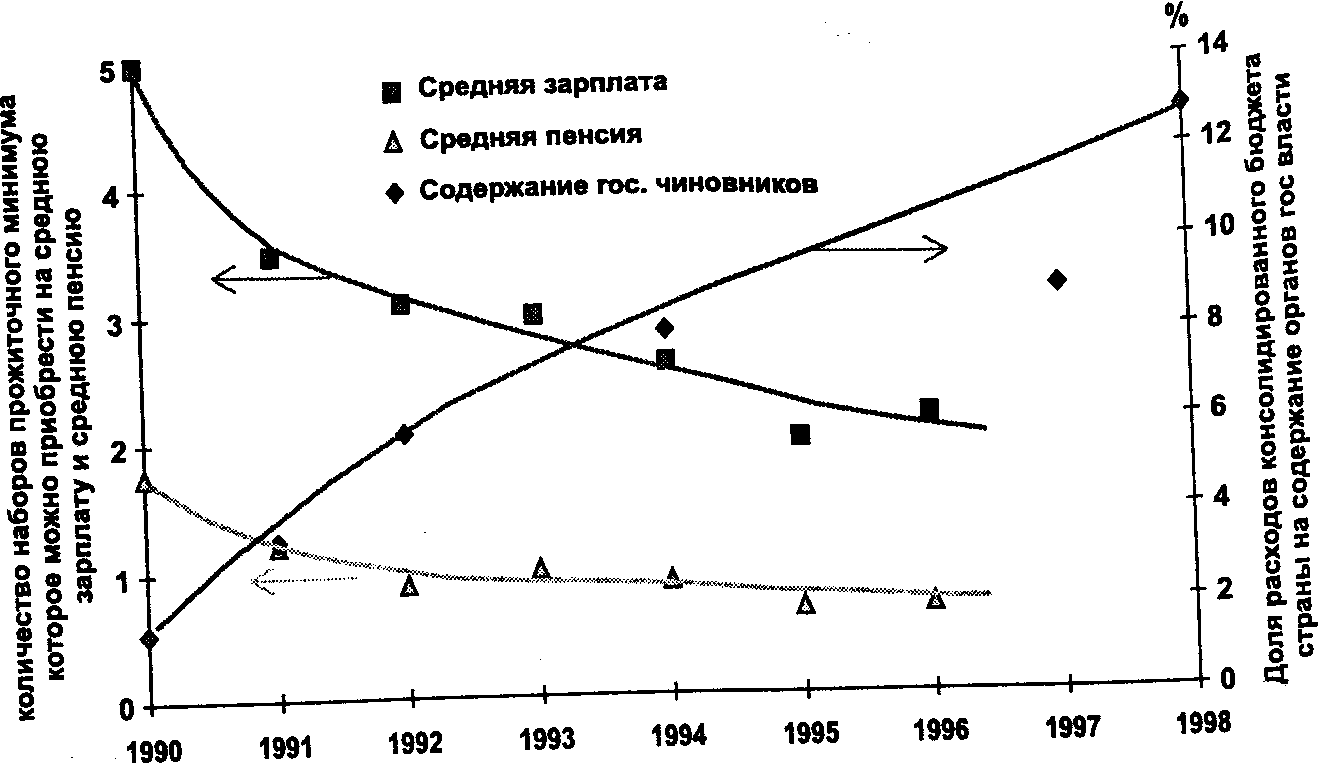 Рис. 4. Зарплаты и привилегии чиновников и уровень жизни большинства граждан за годы властвования Ельцина. Власть все больше отрывается от народа. Такого не было даже при КПСС.Подобное явление, кстати, наблюдается во многих регионах Российской Федерации. Таким образом, пока народу живется все хуже, Президенту и его чиновникам живется все лучше. И этот разрыв увеличивается.Можно сказать, что страна, с точки зрения устойчивого социально-политического развития, обречена. Совершенно очевидно, что, добравшись до власти. Президент и его последователи обеспокоены не спадом уровня жизни большинства граждан, а своим собственным уровнем жизни.Как бы Ельцин, глядя на данный график, объяснил жуткую цифру: 12% всего бюджета страны идет на чиновничество в условиях, когда финансирование науки упало до 0,3% валового внутреннего продукта — уже меньше, чем в малоразвитых странах Африки и Латинской Америки? Как бы он это объяснил, если уже несколько лет подряд учреждения здравоохранения получают практически деньги только на зарплату? На оборудование, на лекарства деньги берутся из кармана самих больных. Как бы он объяснил, что...Рыба гниет. С головы.Да он никак это не объяснит, потому, что очевидно: Президент Ельцин недееспособен, не понимает, что происходит в стране. И не только алкоголизм и медицинский фактор тому причиной. Искаженный, лживый, льстивый информационный мир, сформированный его окружением, как рождается из интересов этого окружения, так и отражает эти интересы, и цель здесь одна — любой ценой удержаться у власти.Главный принцип истинной демократии — когда власть формируется народом, избирателями, и делается это главным образом через механизм выборов, причем выбирают власть по результатам ее работы. Как мог российский народ в условиях постоянного падения уровня жизни проголосовать в 1996 году за продолжение этой людоедской политики? Ведь то, что показано на рисунке 2, невозможно, недопустимо ни в одной демократической стране мира, если только не идет война. У нас это стало возможным! Мы еще поговорим об этом ниже. Покажем, почему, и как именно, вашингтонские специалисты с помощью российской пятой колонны промывают мозги российскому населению, российским избирателям, вынуждая их голосовать против собственной воли и интересов за продолжение политики Ельцина и его окружения. Это специальный, сложный, глубоко продуманный, организованный и мощно профинансированный механизм.Президент Ельцин заверяет российский народ о своем почитании исторических традиций, заявив, что назвал своих внуков Бориса и Глеба в честь русских князей. Но почему он не сказал, что его внук учился в Лондоне, и что стоимость обучения в элитных лондонских школах достигает 20000 долларов в год? Почему он при этом не сказал, откуда у него такие деньги?В 1997 году он насмешил весь мир, когда опубликовал декларацию о собственных доходах /8/. Оказывается, его суммарный доход за 1996 год составил 243 миллиона 575 тысяч рублей. Эта сумма эквивалентна сумме примерно в 40000 долларов. Но тогда возникает естественный вопрос: как же быть с его личным земельным участком площадью в 4 гектара и дачей площадью в 452 квадратных метра? Если учесть, что в элитных подмосковных истринских местах стоимость одной сотки земли составляет примерно тысячу долларов, то одна только стоимость земли составляет 100 тысяч долларов, а дачка в 450 квадратных метров — это, по минимуму, еще тысяч 150. А ведь в декларации указан еще и автомобиль БМВ стоимостью 70 тысяч долларов! Президент Ельцин на совместных правах с женой задекларировал недвижимость, принадлежащую ему, и стоит она 1179147 тысяч рублей. Но из каких источников оплачена эта недвижимость? Об этом Президент рассказывать не стал.В 1997 году Президент Ельцин уволил четверых из высокопоставленных писателей — Коха, Казакова, Мостового и Бойко — за скандал со сверхвысокими гонорарами за еще не написанную книгу. Мало того, что главного писателя — Чубайса — за эту же провинность он тогда не уволил, что говорит о большой сомнительности моральных оснований в действиях Президента. Главное в другом. Главное в том, что «рыба гниет с головы», и Президент умолчал, что основным книгописателем в стране является он сам. Откроем книжку Коржакова «Борис Ельцин от рассвета до заката» на странице 136 /9/ и прочитаем: «Валентин Юмашев (бывший руководитель Администрации Президента — С.С.), литературный обработчик мемуаров Ельцина, после выхода второй книги «Записки Президента» ежемесячно приносил шефу причитающиеся проценты со счета в английском банке тысяч по шестнадцать долларов». Эти доходы в декларации не указаны. Эти доходы получены Президентом путем использования служебного положения. Нет ни одного Президента, нет ни одного руководителя, нет ни одной страны мира, соблюдающей приличия или хотя бы видимость приличий, в которой бы действующий руководитель писал мемуары и тем более публиковал их за рубежом.Давайте зададим себе маленькую загадку: чей это портрет живописует известный итальянский журналист? /10/ «Худо-бедно, но наблюдали его в самых разных ипостасях, и сказать о нем можно многое: что он груб, циничен, склонен выжимать своих соратников до капли и затем жертвовать ими, сваливая на них всю ответственность. Что он исчезает в самые деликатные моменты — болезнь была основной причиной только в нескольких случаях, — чтобы спокойно отдать на растерзание кого-нибудь из своих верных людей. Невежествен в экономике, неспособен критически воспринимать лесть, любит окружать себя царской роскошью (реконструкция Кремля достойна египетских фараонов), хотя начинал свою карьеру как обличитель привилегий номенклатуры. Но главная его черта другая — он лжец. До такой степени, что отрицал факт бомбардировок в Чечне, демонстрировавшихся в то же самое время телевидениями всего мира. До такой степени, что в присутствии Билла Клинтона утверждал на пресс-конференции в Москве, что в Чечне не ведутся военные действия». Трудно ли догадаться, о ком вполне справедливо пишет журналист? Ключевая фраза характеристики Ельцина — «он лжец».Многие россияне, проголосовавшие на выборах Президента в 1996 году за Ельцина, поверили его обещаниям, поверили тому, что он выплатит пенсии и зарплаты, что он посодействует развитию экономики и росту в стране. Но вот у нас в руках Указ Президента Ельцина от 26 февраля 1996 года № 1781. Называется он «О дополнительных мерах по обеспечению режима экономии при исполнении федерального бюджета». /11/ В нем написано: «Приостановить действие Указов Президента, приводящих к увеличению расходов федерального бюджета по перечню согласно приложению». Что же это за перечень? Это перечень Указов того же Президента. Указ от 27 марта 1996 года № 424 «О некоторых мерах по усилению государственной поддержки науки и высших учебных заведений Российской Федерации». Это были предвыборные обещания Ельцина всей российской научно-образовательной интеллигенции, всем студентам. Указ от 1 апреля 1996 года № 443 «О мерах по стимулированию создания и деятельности финансово-промышленных групп». Это были предвыборные обещания Ельцина многим заводам, предприятиям, финансово-кредитным, банковским учреждениям, многим рабочим и просто россиянам, обещания скорого начала экономического роста.Не буду уж говорить о том, что после выборов, в 1997 году, Президент разгромил и ликвидировал Министерство промышленности, Государственный комитет по лесопромышленным вопросам. Министерство оборонных отраслей промышленности. Дальше — больше: Указ от 16 апреля 1996 года «О мерах по стабилизации экономического положения и развитию реформ в агропромышленном комплексе». Это были предвыборные обещания Ельцина селянам и фермерам, работникам коллективных сельских хозяйств. Указ от 29 апреля 1996 года № 606 «О мерах по развитию горно-металлургического комплекса Белгородской области». Это были предвыборные обещания Ельцина жителям Белгородской области. Подобных посулов в каждом регионе России было роздано немало.Указ от 23 мая 1996 года № 765 «О создании промышленно-производственной базы для освоения углеводородных месторождений на континентальном шельфе Арктики». Это предвыборные обещания Ельцина жителям северных и северо-западных областей, обещание рабочих мест, обещание бюджетных доходов, обещание процветания. Указ от 15 июня 1996 года № 911 «О государственной поддержке Кузбасской модели реформирования экономики региона в 1997-2000 годах». Это уже традиционно-дежурные обещания Ельцина шахтерам, которые делались множество раз не только для того, чтобы подавить их социальный протест, но и для того, чтобы заручиться их голосами на выборах.Есть одна особенность, объединяющая перечисленные указы.Обратите внимание на даты отмененных указов — все они изданы в ходе предвыборной избирательной кампании, а после выборов Президентом отменены. Лжец! Он даже не постеснялся указом отменить свои предвыборные обещания! Как же мог российский народ поверить ему? Как же он вновь собирается верить ему (по опросам, несколько процентов населения страны доверяет этому человеку)?Много раз прямой обман порождала его невежественность. В ноябре 1991 года Ельцин публично заявлял: «Хуже будет всем примерно полгода, затем снижение цен, наполнение потребительского рынка товарами, а к осени 1992 года — стабилизация экономики, постепенное улучшение жизни людей». Какой сейчас год на дворе? Что с ценами? Что с уровнем жизни?Вернемся к рисунку 4 и увидим, что жизнь абсолютно опровергла его обещания. А вот еще один удивительный документ, который свидетельствует, что для Ельцина не существует ничего, кроме воспроизводства себя во власти, побед в очередных выборах. Поручение Президента от 27 июля 1995 года № ПР10П тогдашнему главе правительства Черномырдину: «Вопрос выполнения обязательств государства по оборонному заказу исключительно важен, особенно, в преддверии выборов» /12/. А правда и суть его отношения к оборонному заказу заключается совсем в другом.Любопытно свидетельство самого Президента. Ведь если нам очевидно, что формула бюджетной, финансовой, экономической политики в России навязана из-за рубежа через посредство Международного валютного фонда (именно она привела бюджет страны к разгрому), то Президенту это не очевидно. На встрече в Кремле с Мишелем Камдессю в апреле 1997 года Президент заявил: «МВФ и эксперты МВФ уберегли Россию от многих ошибок в осуществлении реформ». Откровенная президентская фраза говорит о том, что он считает все происходящее в стране, все перечисленные итоги, весь поток человеческого горя не ошибками. Значит, это и есть цели, которые он хотел реализовать и реализует /13/.И что интересно. Несмотря на заинтересованность Запада в продолжении властвования Ельцина, уничтожающего свою страну, несмотря на то, что они поддерживают его всеми путями (финансируя его избирательную кампанию, переводя в Россию миллиарды долларов и немецких марок, в том числе наличных на его избирательную кампанию, славословя, превознося, захваливая его во время своих внешних визитов), тем не менее, они сами все понимают. Вот цитата из газеты «La republica» /14/. В газете указывается, что тот самый Мишель Камдессю — директорМВФ — «продолжает высказываться в том духе, что был бы счастлив видеть Россию среди членов Большой Семерки, которая в этом случае будет преобразована в восьмерку». Заметим, это сказано в ноябре 1997 года. Но уже в июне в Денвере лидеры семи государств, наконец, согласились принять Россию, а точнее, ее Президента Ельцина, в Клуб Семи, превратив его в Большую Восьмерку. Как будто бы факт свершился. Почему же Мишель Камдессю позволяет себе такие высказывания? Да потому, что сами западные аналитики задавались вопросом: почему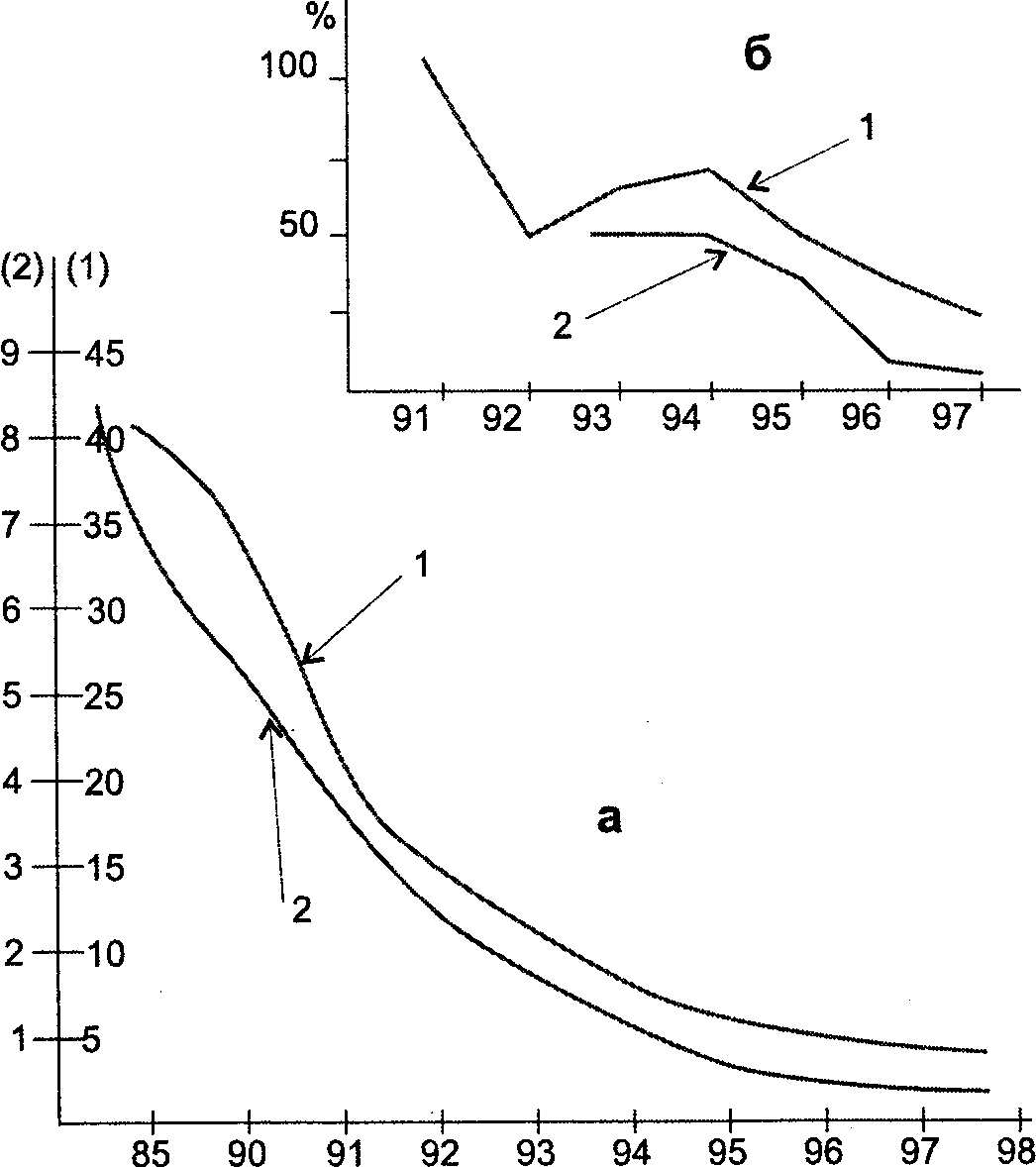 Рис. 5. а. Бюджетные ассигнования на оборону (1) и науку (2), млрд. руб. (цены 1984 г.) б. Уровень жизни кадровых военнослужащих в России (1). С учетом задержек выплат денежного довольствия (2). Данные Минобороны. "Хозяева" дело ведут к военному бунту, разложению армии?Большая Семерка, отказавшись включить в этот клуб самого Горбачева и Советский Союз, позволила это Ельцину? Что Ельцин с его разгромленной экономикой будет делать в Большой Семерке? И сами же себе отвечают: ну конечно, если мы попросим Ельцина и его Россию постоять за дверью, когда Семерка будет обсуждать животрепещущие вопросы, связанные с политикой, экономикой и финансами, — тогда его, конечно, можно приглашать в Восьмерку. Кстати сказать, в 1997 году в Денвере саммит Большой Семерки проходил именно по этой формуле. Обсуждение финансовых вопросов по-прежнему проходило в составе семи, а Ельцин со своими иллюзорными амбициями дожидался за дверью. Наконец, Ельцина пустили в Клуб Семи по двум причинам: первая из них -Ельцин согласился на расширение НАТО на Восток. И второе -Россия Ельцина согласилась прямо накануне саммита в Денвере погасить большую часть долгов советского периода. Вот вам реальное западное объяснение реальной политики Ельцина в вопросах защиты национальных интересов России во взаимоотношениях с НАТО. А все объяснения на уровне официальной ельцинской пропаганды, как видим; оказались просто мыльным пузырем.Самое интересное, что правду об опустившемся, разложившемся больном, лживом, невежественном руководителе страны за рубежом, прекрасно понимают и не стремятся скрывать. Процитирую газету «International gerald tribune» от 6-7 декабря 1997 года /15/. Эта респектабельная газета элитарных западных кругов, совсем не бульварная, совсем не «московско-комсомольская», на первой странице, реагируя на официальный визит Ельцина в Швецию, публикует статью «Ельцинские конфузы: смешно, но все еще серьезно». Приведем несколько цитат: «Сначала он объявил Японию одной из мировых ядерных супердержав. Однако, у японцев нет ни одной ядерной боеголовки! Потом он ввел свое сопровождение на встрече в Стокгольме в остолбенение, объявив, не говоря им ни слова, что Россия будет разоружаться в одностороннем порядке. Однако нет никаких подобных планов! Мы не воспринимаем все, что он говорит, всерьез, — это заявил опытный американский дипломат, реагируя на серию последних публичных конфузов Ельцина. Это, в общем, естественно для человека — в очень тяжелых условиях работы делать ошибки. Но, что касается мистера Ельцина, здесь (на западе — С.С.) растет ощущение, что, возможно, он все больше впадает в маразм. Но он не просто престарелый лидер, он руководит одной из самых больших ядерных держав на земле».Может быть, на Западе у людей умы скроены иначе, может быть, там журналисты получают другие гонорары? Но почему там эту правду пишут, воспринимают, знают и ею руководствуются, и почему в нашей стране продолжают закрывать глаза? Почему холуйствующая братия все еще рассчитывает на свои подачки, дивиденды и куски с барского стола, славословит, поддерживая, работая, оплачивая подобного руководителя страны? Когда Россия очнется? Или она, как сказал Юрий Карякин в 1993 году, «одурела окончательно»? Я не могу, я не хочу в это верить!Казалось бы, Президент достиг всех высот. Казалось бы, он на полном государственном обеспечении. Казалось бы, у него нет проблем выкинуть миллиарды долларов на реконструкцию новых кремлевских апартаментов, на переустройство многочисленных президентских дач, на катера, машины, яхты, электромобили и снегоходы для своих внуков, и при всем при том /9/ «после очередного прихода Юмашева я (Коржаков — С.С.) завел с шефом разговор о даче: дескать, все работы сделаны, надо хотя бы часть заплатить. Принес накладные, показываю их: Борис Николаевич, надо расплатиться. Речь шла о смешной для него сумме, по-моему, о тысячах 15 долларах. Я ведь знал, что сегодня как раз у Президента получка, и такая сумма наверняка есть. Ельцин посмотрел на итоговую цифру в смете и бросил документ с раздражением: «Да Вы что, я таких денег отродясь не видел». Корысть, корыстолюбие — это еще одна из гнилостных бактерий, которые разъедают российскую рыбу с головы.Примеров достаточно, не будем больше их перечислять. Достаточно известно, как банкир Березовский одаривал белым «шевроле» дочь Ельцина Татьяну Дьяченко /9/. Достаточно понятно, как семья управляет Президентом страны, какие интересы при этом являются определяющими. На этом закончим.Зададим иной вопрос: а что же последователи, а что же окружение, а что же правительство, а что же те кадры, которые за эти годы перетасовал, тасует и еще будет тасовать Президент Ельцин? Если нам понятно, что в сложившейся автократической, диктаторской системе властвования в стране практически все зависит от одного человека, то от него зависит и профессиональный уровень, и моральный заряд правительственных чиновников. Посмотрим, что с ними.ГЛАВА 2. ЛжецыНет сомнения, что народные наблюдения «яблоко от яблони недалеко падает», «рыба гниет с головы», «каков поп, таков приход» определяют закон подобия на российских властных этажах. Действительно, каков Ельцин, таковы и все остальные. Живописуя выше его портрет, мы невольно вышли на акцентированное слово «лжец».Ложь стала методом властвованияТакие обвинения надо обосновывать. Как мы с вами хорошо знаем, не может быть лучшего доказательства, чем когда лжец сам свидетельствует против себя. Вот эти свидетельства. Налоговая декларация Виктора Черномырдина: суммарный доход за 1996 год составил 46 389 тысяч рублей /8/. Иных денежных поступлений, заявил премьер, он не имел. Однако иностранные средства массовой информации, а также родненькая газета «Известия» сообщают о миллиардных долларовых объемах акций Газпрома в личной собственности премьера, соответствующих дивидендах на эти акции. Оставим пока эту тему открытой. Зададимся другим вопросом: на какие такие доходы появился у него жилой дом площадью 315 квадратных метров и стоимостью 156 миллионов 350 тысяч рублей, а также дача в Опалихе Красногорского района Московской области? И как он умудрился при таких годовых доходах оплатить личную машину «шевроле-блейзер» стоимостью 112 миллионов рублей? Бедный премьер! Его доходы не превышают доходов уборщицы в любом крупном банке Москвы.Мы уже рассказывали, как премьер с трибуны Государственной Думы объявлял со Статистическим сборником /1/ в руках об экономическом росте и успехах экономической реформы в России. Мы уже показали, что, по образцам сталинской пропаганды, это является прямой ложью. Не будем повторять сказанное, передадим лишь царедворский анекдот о том, что, проводя кадровые назначения в Госкомстате, руководство заявило: «Запомните, с этого дня в России начался экономический рост». Похоже, что он действительно идет. Правда, только на словах или в искаженной отчетности.Беда в том, что ложь возведена в ранг государственной политики правительства. Вот еще одно свидетельство тому: письмо Счетной палаты Российской Федерации в Государственную Думу № 01-1057/15 от 11 декабря 1997 года «Заключение Счетной палаты на проект федерального закона об исполнении федерального бюджета за 1996 год» /16/.Поясним, что отчет об исполнении федерального бюджета формирует и представляет в Государственную Думу правительство, а подписывает премьер-министр.Вот вердикт контрольного органа. Счетной палаты страны: «Представленный отчет об исполнении федерального бюджета является недостоверным документом, отчет не отражает фактическое исполнение федерального бюджета по доходам-расходам и дефициту федерального бюджета за отчетный год».Судя по результатам комплексной проверки деятельности Министерства финансов, проведенной Счетной палатой, Главное Управление федерального казначейства если и достойно «награды», то только в рамках статьи 287 УК РФ, которая предусматривает уголовную ответственность за предоставление заведомо ложной информации парламенту России (лишение свободы сроком до 5 лет). Счетная палата выявила, что сведения об исполнении годовых бюджетов за последние два года, распространяемые этим подразделением Минфина, являются недостоверными (Новая газета от 12-18 января 1998 г.). В частности, проверив досконально исполнение федерального бюджета за 1995 год, представители Счетной палаты сделали такое заключение: «Проект закона «Об исполнении федерального бюджета за 1995 год» имеет низкую достоверность и не отражает действительного положения дел в 1995 году с исполнением доходных и расходных статей федерального бюджета...»В числе прочих «грешков» — хранение средств федеральных органов на депозитных счетах в коммерческих банках. Доходы от такого «рационального» использования госсредств в федеральный бюджет не поступали. И на сегодняшний день ничего не изменилось. Предварительные проверки бюджета фиксируют все те же нарушения, искажения, ГУФК Минфина России вообще не ведет бухгалтерского учета доходов и расходов федерального бюджета, а также государственных внебюджетных фондов и внебюджетных средств на счетах казначейства. Фактически, учет средств федерального бюджета в главной бухгалтерии по операциям федерального казначейства ГУФК осуществляется в произвольной форме, не определенной никакими нормативными документами.В результате такой деятельности правительства никто в стране, включая Президента, премьер-министра и прочих ответственных лиц, не знает, сколько реально денег поступает в бюджет, куда и как они тратятся. По мнению специалистов Счетной палаты, проверивших лишь то, что им было позволено, «фальсификация отчетных данных об исполнении федерального бюджета за 1995 и 1996 годы произведена в масштабах и с тонкостью, не имеющих аналогов в истории экономического развития государства».Если перевести сухой бюрократический казенный язык на разговорный, то фраза означает: правительство врет, врет сознательно и целенаправленно. И цель этой лжи одна: уйти, отмазаться от ответственности за провал бюджета. Провал ведь был не только в 1996 году. Он произошел и в 1997, 1998 годах. Вся история с попыткой изобретенного Чубайсом секвестирования бюджета свидетельствует о том же. Правительство, разваливая страну, демонстрируя образцы невежества, неэффективности, недееспособности, одновременно стремится уйти от какой бы то ни было ответственности.В чем заключалась затея Черномырдина и Чубайса при попытке объявить секвестр, то есть сокращение расходов госбюджета 1997 года? Напомню, что бюджет был принят в январе 1997 года по настоянию самого правительства на основе его же официальной программы среднесрочного экономического и социального развития России, на основе работы его экспертов, министерств и институтов, его прогнозов, его расчетов. Это были обязательства правительства.И мы с вами, и правительство хорошо понимаем, что провал был неизбежен. Он и начал осуществляться. И, понимая, что в конце года придется вновь отвечать за провал бюджетных обязательств, Чубайс с Черномырдиным придумали хитрый ход — скостить обязательства, скорректировать план, и тогда к концу года оказаться вроде бы эффективными, дееспособными, результативными, исполнив этот усеченный бюджет. И это вместо того, чтобы поменять ориентиры, поменять экономическую политику, честно признать свою недееспособность. А коррекции там — ни много, ни мало — наполовину, на две трети! Это означало только одно: провал бюджетной политики государства был оглушающим. Это даже не кризис, это коллапс, крах, финансовая катастрофа!Вот вам еще одно доказательство того, что о честной, открытой, профессиональной, дееспособной политике это правительство даже 30 мечтать не имеет права. Эти понятия, категории, естественные для любой нормальной страны, любого нормального руководства, к нынешнему правительству страны и его Президенту неприменимы, как говорят в народе, «на дух».Но вернемся к декларациям о доходах чиновников. В этом списке есть фамилия Александра Починка, тогда работавшего председателем Государственной налоговой службы /8/. Он, напомню, работал с 1993 года, как и я сам, депутатом Государственной Думы. Как депутату, его доход мне хорошо известен.В 1996 году он не превышал двух миллионов рублей в месяц, затем осенью 1997 года был повышен до чуть менее шести миллионов в месяц. О чем же докладывает Александр Починок? Оказывается, в 1996 году его доход составил 408 миллионов 493 тысячи, а зарплату он при этом получал в объеме 49 миллионов. При этом бывший депутат умудрился купить две квартиры в Москве, стоимость которых измеряется сотнями тысяч долларов, при этом строит дом площадью 101 квадратный метр в Истринском районе, при этом имеет личный автомобиль Линкольн-Таун-Кар стоимостью 110 миллионов рублей, а общая стоимость имущества, принадлежащего ему, жене, матери, отцу, исчисляется суммой 3 680 678 тысяч рублей. Остается задать простой детский вопрос: откуда у депутата с такой зарплатой подобное имущество?К вопросу о доходах ельцинской команды мы вернемся чуть ниже. Сейчас вопрос о другом — о лжи. Анатолий Борисович Чубайс зачастую публично, бия себя в грудь, свидетельствует о своей непогрешимости, чистоте нравов и действий. Так, в газете «Московский комсомолец» /17/ в интервью Александру Будбергу он заявил: «Идет борьба двух принципиальных взглядов на то, что должно быть построено в России. Позиция моих (Чубайса — С.С.) оппонентов — власть должна обслуживать бизнес. Но наша позиция: моя, Бориса Немцова, — состоит в том, что ни то, ни другое абсолютно неприемлемо. Бизнес должен быть отдельно, власть отдельно».Многие готовы поверить в эту бескорыстную, государственническую, патриотическую риторику. Многие полагают, что так называемый конфликт Чубайса с Березовским как раз и связан с тем, что Анатолий Борисович оберегает власть от закулисного, теневого, корыстного влияния крупнейших финансовых группировок, крупнейших банков и банкиров России, блюдет чистоту нравов государственной власти России. Хорошо, если бы так.Возьмем в руки очень информированный, профессионально щепетильный, дотошный журнал «Коммерсантъ» /18/. Журнал проанализировал успехи крупнейших банков, из которых следует очень простой вывод. Итак, данные. ОНЭКСИМбанк за период с октября 1996 года по апрель 1997 года нарастил свой капитал на 47%, в то время как самая большая цифра по всем другим банкам — 12% для Альфабанка. Отрыв в четыре раза. ОНЭКСИМ нарастил свои чистые активы на 31%, прибыль — на 140%, в то время как, например, Инкомбанк потерпел убытков на 83%, Империал — на 94%, Мостбанк — на 99%.А вот обязательства банка перед государственным бюджетом и Пэсударственным Центральным банком России за этот период изменились всего на 2%, в то время как у Инкомбанка эти обязательства выросли на 2668%, у Империала — на 6034%, у Альфабанка — на 253%. Прирост средств в облигациях у ОНЭКСИМа составил 681%, а ближайший его преследователь — Альфабанк — увеличил их всего лишь на 271%. Из этого короткого анализа следует одно: режим протекционизма государства в отношении ОНЭКСИМбанка был беспрецедентен. Объем обязательств этого банка перед лицом государства — самый низкий из всех ведущих банков России. Что это, если не особая система отношений? Не это ли Чубайс, как процитировано выше, якобы считает абсолютно неприемлемым в отношениях между властью и бизнесом?Ну, а теперь остается привести последний факт. Книгописатели, в том числе Чубайс, за ненаписанную книгу свои гонорары по 100 тысяч долларов получали, как это исследовал Александр Минкин, через швейцарскую крошечную фирму SERVINA TRADING SD составом в два человека. /19/ Самое любопытное, что эта фирмочка связана с (внимание!) швейцарским филиалом — кого бы? — ОНЭКСИМбанка. Детский вопрос: с чего бы это ОНЭКСИМбанк стал столь благодарным А. Коху и иным книгописателям, включая Анатолия Борисовича, оплачивая через свои зарубежные филиальчики столь умопомрачительный гонорар за ненаписанную книгу? Значит, оплачивалось что-то иное. Вопрос: что?Напомним, что рекордные прибыли ОНЭКСИМбанка получены как раз в период с октября 1996 по апрель 1997 годов, в период, когда экономической политикой и Министерством финансов фактически руководил именно Анатолий Борисович Чубайс. Так можно ли верить словам Чубайса, когда факты говорят об ином?Работал в правительстве министр Ясин Евгений Григорьевич. Вот он в газете «Новые известия» /20/ в прямой речи сообщил, что смысл экономической политики правительства на первом этапе реформы был связан в том числе с тем, что правительство решило и объявило стране о своей стратегии. «Расходы (бюджета — С.С.) сокращать больше некуда, поскольку урезали уже серьезно расходы и на оборону, и на социальные программы». Это означает, что, по словам Ясина, правительство увидело беды бюджетников, беды народные и сказало, что больше грабить не будет.Но вот заговорил тот же Ясин о новом этапе экономической реформы, причем первой задачей этого этапа назван экономический рост. Мало того, что «рост» происходит так, как я уже об этом говорил выше, главное в другом. Ясин говорит: «Военная реформа и социальные реформы, которые мы без конца откладывали, мотивированы, прежде всего, необходимостью сокращения расходов. Мы отказались от аксиомы, согласно которой расходы федерального бюджета не могут быть ниже 20% ВВП». Вот вам и цена словам правительства о том, что оно больше не будет сокращать расходы государства на бюджетные нужды науки, культуры, здравоохранения, социальной сферы, образования, обороны. Теперь оно говорит совершенно иные вещи. Ниже мы покажем, что на самом деле это даже не их слова, это слова, которые они повторяют, как марионетки, вслед за своими настоящими хозяевами и руководителями — Международным валютным фондом и Соединенными Штатами Америки. Важно другое: из этих примеров, число которых может быть бесконечно, следует главный вывод: ни одному слову Президента, его бывших, настоящих и будущих правительств верить нельзя.Вот еще один пример. Ясин — главный экономический министр правительства — говорил в свое время: «Собственных оборотных средств у предприятии почти нет, их всего четыре процента общей величины. Отобрать последнее — значит остановить производство». А вот что они реально планируют делать. В проекте Налогового кодекса, внесенном правительством в Государственную Думу, есть такая норма: отказ от кассового принципа учета и взимания налогов и переход к принципу взимания налогов по факту отгрузки продукции и производства услуг. Это означает, что в условиях уничтоженной оборотно-денежной массы (см. выше), отсутствия платежных средств, неплатежей и задержек платежей, с предприятия, о котором так якобы печется Г. Ясин, будут взимать налог на отгруженную продукцию еще до того момента, как оно получит денежный расчет за эту продукцию. А это как раз и означает, что у них будет отобрано последнее — те самые оборотные средства промышленных предприятий, — что полностью остановит и парализует промышленный сектор страны. Так каким словам Ясина можно верить? Верить надо только фактам, верить надо только наблюдениям процессов, внутренней логике того, что они делают, документам, которые вскрывают роль истинных хозяев российских реформ, истинных руководителей, управляющих страной из-за рубежа.Укажем здесь, что принцип отказа от кассового взимания налогов содержится как прямая инструкция в письме заместителя министра финансов Соединенных Штатов Америки Лоуренса Саммерса тогдашнему министру финансов российского правительства Анатолию Чубайсу /21/. Комментарий, как говорится в народе, излишен.Ложь характерна для нынешнего правительства, и она имеет вид не только словесной нечестности, недобросовестных отчетов, но эта ложь уже приняла характер незаконных действий правительства.Беззаконие как государственная политикаДля правительства, как, впрочем, и для Президента, как когда-то для большевиков, политическая целесообразность была и остается выше, чем требования закона. Если Президенту не нравится закон, например, «О культурных ценностях, перемещенных из России в Германию в годы войны», то он, несмотря на принятие закона парламентом, его не подписывает, выдвигая совершенно абсурдные доводы.Если правительству не нравится принятый по его собственному проекту бюджет, потому что выполнить этот бюджет оно не сможет, то правительство просто не выполняет закон о бюджете. В частности, бывший премьер-министр Черномырдин 30 апреля 1997 года выпускает даже не постановление правительства, а распоряжение № 647Р / 22, в котором черным по белому пишет, что Закон о федеральном бюджете 1997 года исполнять не надо. Его надо исполнять, исходя из совершенно иных цифр, сокращенных данным распоряжением правительства. Фактически распоряжением правительства растоптан федеральный закон.Парадокс в том, что и парламент, и общество уже настолько привыкли к беззаконию исполнительной власти, что уже не в состоянии, не желают тому противиться. Государственная Дума приняла постановление /13/, по которому должна была обратиться в Конституционный суд страны и Верховный суд страны по отмене данного незаконного решения премьер-министра. Поскольку я был автором этого постановления, история мне близко и достоверно известна. Нет сомнений, что оба высших суда России должны были отменить незаконное распоряжение, поскольку есть прямые нормы Конституции, требующие такой отмены. Но каково же было мое удивление, когда у Государственной Думы, у комитета, возглавляемого видным оппозиционером, членом КПРФ А. И. Лукьяновым, не нашлось желания исполнить собственное постановление! Иски в Верховный суд и Конституционный суд по отмене незаконного распоряжения Черномырдина Лукьянов, КПРФ, Государственная Дума так и не подали.Примеров тому, как правительство не считается с законами, бесконечно много. Посмотрим, например, отчет Счетной палаты № 01-998/ 03 от 24 ноября 1997 года /24/, в котором имеется следующее свидетельство: «Некоторое улучшение исполнения бюджетных назначений в первом полугодии текущего года по сравнению с 1996 годом прошло за счет незаконно проведенного правительством Российской Федерации в августе текущего года снижения бюджетных назначений». И опять как будто бы так и надо. Вопрос становится совершенно риторическим: а что же будет в стране, на всех уровнях и вертикалях власти, у граждан, в обществе с этим самым законопослушанием, с этой самой приверженностью правовому гражданскому обществу, которое якобы строит Президент и все его правительства в России? Что же будет? Ответ очевиден: то самое, что народ давно определил пословицей «рыба гниет с головы». Плохо с законопослушанием, от этого плохо всем гражданам России, не в ту сторону идет реформирование гражданского общества и государственности страны. Ответ же на вопрос, кто является первопричиной всего происходящего, очевиден.Все же трудно понять, почему столь тотален провал, почему столь неэффективна деятельность правительства. Президента? Почему, куда ни посмотри, за что ни возьмись — кругом разруха, разгром, снижение, деградация, развал и позор?Одна из причин — невежество.ГЛАВА 3. Невежды у властиВзгляните на рисунок 1, на кривую внешнего долга России, на кривую разгрома бюджета России, на кривые снижения жизненного уровня России (рис. 4), на все приведенные мною цифры. Мы видим, что, начиная с 1991 года и вплоть до 1999 года, осуществлялась и продолжает осуществляться тенденция разрушения. Она является результатом одних и тех же решений, которые из года в год воспроизводятся, на которых продолжают настаивать горе-руководители. И если это происходит, значит, они либо действительно не в состоянии осмыслить причинно-следственную связь, либо действуют совершенно осознанно, как действовали когда-то большевики и Сталин. Их решение — геноцид российского населения, их решение — разгром обороноспособности страны, их решение — уничтожение государственности России.Почему Указы Президента, Постановления правительства, деятельность правительства как субъекта права законодательной инициативы исполнены подобного качества и содержания?Вот ответы на эти вопросы.Ленинская «кухарка» современности: троечники и недорослиХорошо известно, что если руководитель не умеет говорить нормальным, понятным, хорошим русским языком, если при этом и в школе, и в ВУЗе он был хроническим троечником, — вряд ли он может быть эффективным руководителем. Вам, уважаемый читатель, не стоит подсказывать фамилию этого горе-руководителя — Вы ее наверняка знаете. Достаточно всего несколько минут послушать этого человека, когда он говорит без бумажки и без подсказок, чтобы окончательно перестать понимать, о чем он говорит.Бывший еще недавно премьер-министром В. С. Черномырдин своим письмом № ВЧ-П22-П 13/23 от 17.02.98 от имени правительства страны внес на имя парламента страны поправки к Закону о бюджете. Серьезнейший документ. Из-за него даже было отложено четвертое чтение по бюджету.Читаем его.В первой строке на странице 1 — опечатка.
Во втором абзаце на странице 2 — отсутствует, в соответствии с правилами русского языка, всякий синтаксический смысл.
В шестом абзаце на странице 2 вместо «компенсацию» написано «компетенцию».
В первой строке на странице 3 — опечатка и так далее.Логический вывод неумолим. В. С. Черномырдин подписывает такие важные документы либо не читая их, либо премьер — неграмотен.А вот свидетельство одной правительственной газеты 1251 (помните наше «рыба гниет с головы»): «Мы проанализировали 32 министерства и ведомства. Их кадровое состояние удручает: в органах власти буквально засилье случайных, малопригодных для выполнения своих должностных обязанностей работников. В верхнем эшелоне также не все благополучно. Примерно четверть руководителей министерств и ведомств, около 30% их первых заместителей не имеют базового профильного образования, достаточного опыта государственной службы».Согласитесь, человек, находясь на государственном посту, должен разбираться в своем деле профессионально. К сожалению, чиновники не спешат повышать свой профессиональный уровень на различных государственных курсах переподготовки и повышения квалификации, предпочитая зарубежные командировки. Наиболее сложное положение в Миннаце России. Подопечные министра — это калейдоскоп случайных людей, далеких и от национальных проблем, и от государственных интересов. (Можно привести конкретный пример: Владимир Бауэр, профессиональный футболист, в недавнем прошлом декан факультета физического воспитания Томского педагогического института, пройдя через «кадровую подготовку» во фракции Гайдара «Выбор России», служил заместителем министра по делам национальностей — С.С.).Мрачная картина в военных ведомствах, где слой невежественности и некомпетентности даже в генеральско-полковничей элите столь велик, что его надо не выметать, а выгребать.Президент России Борис Ельцин в своем очередном годовом послании Федеральному Собранию сказал о необходимости пересмотреть принципы кадровой политики. Видимо, он их пересмотрел? Вероятно, он уже назначил премьер-министра, который способен не только разваливать экономику, но и задуматься о ее развитии? Наверное, он уволил с работы некомпетентных, невежественных руководителей? Перестал назначать министрами и вице-премьерами юношей, не имеющих ни жизненного, ни профессионального опыта?Вопросы почти риторические.Кадры решают все, а появляются под ковриком на кухне ПрезидентаНо продолжим перечень имен. Главный кадровик страны и одновременно помощник Президента — его собственная дочь Татьяна Дьяченко. Это молодая женщина с «колоссальным» жизненным опытом, которая, не создав ничего в жизни, не пройдя ни одной профессиональной пирамиды роста, прожив всю жизнь под крылом папы, высокопоставленного партийного работника, решает вопросы кадровых назначений. Так, именно после ее визитов и долгих уговоров первым вице-премьером, министром топлива и энергетики в свое время назначили Бориса Немцова. Приходится он, как свидетельствуют газеты, почти что племянником... Кому? Наине Иосифовне Ельциной. А отец Немцова, как оказывается, работал вместе с Ельциным в Свердловском обкоме КПСС. Что ж, принцип кадровой работы Ельцина становится понятным...За что же молодого человека с лавки то ли младшего научного сотрудника одного из институтов города Горького, то ли около того сделали сначала Представителем Президента и губернатором Нижегородской области, а потом (вероятно, за выдающиеся достижения в сфере экономических реформ) — первым вице-премьером и министром топлива и энергетики?Вероятно, Немцов большой специалист в вопросах топливно-энергетического комплекса? Процитируем газету «Русский телеграф» /26/ Свидетельствует губернатор Нижегородской области Иван Скляров: «У нас в области реформы начинались, благодаря Немцову, значительно раньше, чем в целом по России. И не случайно учиться (! — С.С.) приезжали руководители Москвы, Санкт-Петербурга и других крупных городов. Но у меня меньше всего желания приукрашивать ситуацию (внимание, читатель!!! — С.С.). Не надо закрывать глаза на то, что у нас в области промышленность и сельское хозяйство находятся в отчаянном положении. Без конкретной программы их вывода, причем в архисрочном порядке, нельзя говорить ни о каких реформах». Это свидетельство человека, хорошо знающего состояние дел в Нижегородской губернии, говорит однозначно: итоги деятельности Немцова как предшественника Склярова на посту губернатора — это отчаянное положение промышленности и сельского хозяйства.Показатели «успехов» Немцова в Нижегородской области таковы: количество преступников здесь больше, чем в среднем по стране; количество больных больше, чем в среднем по стране; уровень жизни в 1,5 раза ниже, чем в целом по России; смертность населения на уровне первых военных лет; среди молодежи от 15 до 29 лет втрое выросла заболеваемость сифилисом, вдвое возросло число наркоманов; практически остановлена промышленность области, стоит Чкаловская судоверфь, остановлен Сормовский завод; государственный кредит в сумме 18 миллионов долларов, который-давался области под личную гарантию губернатора, так и не возвращен. Так не за это ли Немцова назначили на важнейшие государственные посты?Работники министерства топлива и энергетики свидетельствовали, что в своем министерстве Немцов практически не появлялся. Руководил им его ставленник Бориса Ефимовича — столь же молодой и столь же «многоопытный» Кириенко. Ниже мы постараемся разобраться в истинных причинах малопонятного возвышения Немцова.В ходе очередных переговоров правительства Российской Федерации и Международного валютного фонда о предоставлении России очередного кредита на 10 миллиардов долларов, правительство обязалось выполнить ряд условий: 1) отмена пошлины на экспорт сырья; 2) снижение пошлины на импорт товаров с Запада; 3) введение в торговый оборот земли; 4) отмена госдотаций на содержание жилья; 5) раздробление естественных монополий; 6) создание пенсионных фондов за счет прямых отчислений.Вот для исполнения этих стратегических предательских обязательств и понадобился еще один «молодой реформатор», у которого не было ни профессиональной состоятельности (хотя бы для оценки разрушительных последствий этих обязательств), ни человеческих качеств, которые бы остановили его в разгроме собственной страны. В этом и заключается основная причина перемещения Немцова на высокий пост.Кстати, интересно историческое наблюдение. В этой истории следует увидеть Елену Боннер, которая еще на заре демократических реформ приветствовала начало политической карьеры Бориса Немцова в городе Горьком. Елена Боннер живет теперь в городе Бостон (США). Ей там хорошо. А вот как большинству граждан жить в стране, где в правительстве работают такие «специалисты», каждый может ответить сам.Но принцип «яблоко от яблони...» продолжает работать. Теперь уже Борис Ефимович Немцов насыщает правительственные структуры своими людьми.В апреле 1997 года Борис Немцов привез в Москву из Нижнего Новгорода президента небольшого банка — 29-летнего Бориса Бревнова. Сделал его первым вице-президентом РАО ЕЭС России, а уже 30 мая добился его избрания в Совет директоров компании, который в свою очередь назначил Бревнова председателем Правления, то есть, по сути, неофициальным министром энергетики страны. Одновременно некая коммерческая фирма «АВ Имидж» организовала в средствах массовой информации бойкую рекламу новому руководителю РАО ЕЭС России, которая должна была показать его незаменимость,Понятно, что именно от электроэнергетики во многом зависит судьба российской экономики, России в целом. Значит, далеко не все равно, кто стоит у ее руля. Борис Бревнов окончил два нижегородских ВУЗа: в 1992 году он получил диплом инженера-электронщика, а в 1993 году — диплом по специальности «социально-экономическое планирование». Видим, что учился он одновременно в двух институтах, очевидно заочно или вечерним образом, так как уже в 1992 году возглавил Нижегородский Банкирский Дом. К тому же Бревнов в те времена еще и стажировался в Соединенных Штатах Америки (!). Значит, специалист по электронике и стажер неких неведомых наук ни одного дня не проработал в области энергетики и электроэнергетики,В банке, в котором он прослужил несколько лет, он мог получить опыт относительно мелких спекулятивных денежных операций, потому что банк не входит по денежным показателям даже в список первых двухсот банков России. В нормальной ситуации, если бы он пришел работать на какую-нибудь электростанцию, то по диплому его назначили бы в лучшем случае стажером мастера участка вспомогательного электрооборудования, а к должности допустили бы лишь после сдачи экзамена по правилам эксплуатации техники безопасности.Кстати сказать, супругой Б. Бревнова является госпожа Гретчен Уилсон — гражданка США и сотрудница международной финансовой корпорации подразделения Всемирного банка. (Ниже мы покажем в деталях, как в механизмах управления страной из-за рубежа решаются кадровые проблемы. А пока это лишь один из примеров).Снова о Сергее Кириенко — бывшем министре Минтопэнерго, премьере и тоже ставленнике Бориса Немцова. До перевода в Москву он всего лишь полгода возглавлял АО «Нижегороднефтеоргсинтез», который является одним из крупнейших должников бюджетов всех уровней. Кириенко не смог предотвратить развала производства, в принципе являющегося высокорентабельным. Так за какие заслуги его столь возвысили?Это становится понятно из письма самого С. Кириенко /27/ директору Международного банка реконструкции и развития М. Картеру. Вот его текст: «Направляем Вам проект распределения средств государственной поддержки угольной промышленности по направлениям финансирования на 1998 год, основанный на объеме государственной поддержки, предусмотренном в проекте (! — С.С.) бюджета на 1998 год».Так ведь не всякий на такое пойдет! Согласовывать бюджет России за рубежом! Таких поискать надо. Вот и нашли. Вот и управляют с их помощью Россией.Не просто невежды. Еще и иное их объединяет. Б. Бревнова в конце концов схватили за руку. «По словам аудитора Счетной палаты Михаила Бесхмельницына, только за аренду дачи в доме отдыха «Архангельское» правление РАО платило более 200 тысяч долларов США в год (не считая ремонта в размере почти 390 тысяч долларов без учета НДС). На даче, кстати, ни Бревнов, ни члены его семьи так и не появились.Первое время Бревнов обитал в фешенебельном отеле «Балчуг», что обошлось компании в 73,3 тыс. немецких марок. Затем бездомному руководителю обменяли квартиру в Нижнем Новгороде на жилплощадь в столице размером в шесть комнат. Стоило это более 150 тысяч долларов.Но главным событием, привлекшим внимание Думы к личности Бориса Бревнова. стал его перелет по маршруту Москва — Цинциннати — Москва. Огромный трансконтинентальный Ил-62М компании «Авиаэнерго» (дочерняя структура РАО «ЕЭС России») вез лишь одного пассажира — руководителя РАО «ЕЭС России». Обратно в салоне, кроме самого председателя правления, летели жена и сын Бревнова, а также теща и друг семьи (последние четверо — граждане США).Как выяснилось позже, перелет, официально названный «облетом воздушного судна после длительной стоянки и рекламной авиакомпании «Авиаэнерго» для дальнейших полетов на американский континент», стоил компании около сотни тысяч долларов. Борис Бревнов вызвался оплатить расходы сам, но внес в кассу лишь 90 млн. рублей (15 тысяч долларов). Его зарплата в РАО, контрольным пакетом акций которого владеет государство, превышала 20 тысяч долларов в месяц. /28/.Перечисление успехов подобного рода «профессионалов» достаточно смешно и малоинтересно. Пересаживание чиновников из иномарок в Волги: продано несколько побитых иностранных машин и, кроме убытка, бюджет от этой немудрящей затеи ничего не получил. А вот подписанное под патронажем Немцова и по его настоянию соглашение с Азербайджаном об освоении спорного нефтяного месторождения на Каспии вскоре пришлось аннулировать, так как оно наносило огромный вред международным отношениям России. После визита Немцова в Китай российские предприятия не получили заказ, договоренность о котором была практически достигнута, — заказ на поставку электротехнического оборудования для строящейся китайской гидроэлектростанции «Три ущелья».Что делал Немцов (по рецептам МВФ) с естественными монополиями, с тарифной политикой железнодорожных перевозок, ценообразованием — также хорошо известно.Целый скандал возник из-за деятельности Немцова в декабре 1997 года, во время визита Президента Ельцина и его свиты в Швецию. Он заявил, что иностранные инвестиции в Россию не нужно вкладывать. И уточнил: не нужно вкладывать именно в те регионы, в которых избраны «красные» губернаторы. Это вызвало недоумение за рубежом, это вызвало скандал в российском парламенте. Еще бы! Первый вице-премьер российского правительства уговаривал иностранцев не инвестировать капитал в Россию. Бред какой-то!А вот что говорит по этому поводу сам Немцов (он был вынужден, как нашкодивший мальчишка, оправдываться перед российским парламентом). Вот его письмо /29/. Он сам пишет: «Во время встречи со шведскими предпринимателями мне был задан вопрос: в какие регионы инвестиции наиболее перспективны? Мною было сказано следующее: в настоящее время наиболее привлекательными для иностранных инвестиций стали, что подтверждается объемом уже совершенных капиталовложений, Москва и Московская область, Санкт-Петербург и Ленинградская область, Новгород, Самара, Тюмень, Нижний Новгород, Екатеринбург, Сахалин, Республика Карелия, Татарстан и ряд других. К сожалению, существенно меньше объем иностранных инвестиций, направленных в центральные регионы Европейской части России, традиционно называемые «красным поясом».Немцов сам подтвердил свои скандальные слова, но этого мало. Надо вспомнить его же заявление о том, что, если руководители российских регионов не будут выполнять жилищно-коммунальные реформы «по Немцову» (напомним, что МВФ является истинным автором этой реформы), то регионам не будут давать деньги.Вот и замыкается позорный круг. Первый вице-премьер не только не содействовал бюджетной, финансовой дисциплине перечисления трансфертов в регионы, он объявлял, что этот механизм будет превращен в механизм политического шантажа. Немцов переводил свои политические пристрастия и предпочтения в область государственной деятельности, сознательно «перекрывая краны» инвестиций тем регионам, которые в его младенческом, политически воспаленном сознании выглядели как «красные». Что это, если не вопиющая, беспардонная, беспредельная, космическая государственная невежественность и безответственность?НевеждыНо продолжим наш анализ. В одной из докладных записок Президенту страны Сергей Филатов — тогда руководитель Администрации Президента — писал: «Следует отметить, что незначительный жизненный опыт Р.Г.Орехова в сочетании с отсутствием практики организаторской работы в крупном коллективе, каковым является Государственное правовое управление, объективно делает невозможным его нахождение в должности начальника ГПУ. Докладывается на ваше решение». Решения Ельцина не последовало.Руслан Орехов занимал пост руководителя Государственного правового управления Администрации Президента России. Это именно тот орган, который вырабатывает вердикты Президента по законопроектам, проходящим в парламенте. Образно говоря, именно Орехов накладывает вето на целый ряд законов или пишет обоснования.Да, Государственной Думе часто предъявляют справедливый упрек, что законы, выпускаемые ею, не очень качественны. Но закон, который готовится в Думе, рассылается по всем субъектам Федерации, Правительству, Президенту, в высшие суды России. 450 депутатов, их эксперты, 29 комитетов работают с этими законопроектами. Наконец, закон, принятый Думой, экспортирует верхняя палата парламента и, в конце концов, сам Президент со своими экспертами. Таким образом, 4-5 фильтров экспертного контроля и совершенствования проходят законы, принимаемые Государственной Думой. А вот сколько этапов фильтров и профессионального совершенствования проходят правовые решения Президента? Фактически один — Государственное правовое управление.Известен случай, когда специалисты ГПУ подставили под президентское перо две государственные бумаги абсолютно противоположного содержания, касающиеся закона о местных выборах. Одна, грубо говоря, — «запретить», вторая — «поддержать». И в обоих случаях имелось мощное юридическое обоснование. Зачастую, получая от Президента вердикты по думским законам за его подписью, хочется даже не смеяться, а плакать. Вот примеры. «Отклоняю указанный закон, — пишет Президент, — потому что считаю его принятие нецелесообразным». Или предлагались такие поправки, которые, например, касались территориального дорожного фонда столицы России и не позволили бы Москве потратить из этого фонда ни одного рубля!По спискам 1995 года в ГПУ Президента на разных руководящих должностях трудилось 46 человек. 35 из них не имели высшего образования, а их должности — специалистов первой категории, ведущих специалистов, — предполагают не только высокие оклады, но еще и набор профессиональных должностных требований. Общий отдел ГПУ возглавлял радиоинженер, отдел правового обеспечения — военный инженер-механик, отдел систематизации законодательства и правовой информации — инженер-экономист.Вот, например, как появился в ГПУ специалист первой категории некая Бояркина. Она работала оператором информационно-вычислительного центра Мосэнерго, затем секретарем в Ворошиловском районном народном суде, старшим лаборантом Института государства и права АН СССР и вот — уже специалистом первой категории ГПУ. Похожая анкета у Левшиной. Лаборант НПО «Витамины», затем товаровед отдела сбыта Московского экспериментального учебного кожевенного комбината, учащаяся столичного ПТУ № 126, машинистка первой категории Управления делами Президиума Верховного Совета РСФСР и... специалист первой категории ГПУ.Стоит ли множить примеры той самой русской народной пословицы, в соответствии с которой «яблоки от яблони недалеко падают»? Таких примеров множество! Один из них — невежество министра обороны Грачева, публично заявлявшего, что он за пару часов с авиадесантным полком решит проблемы в Чечне, а затем утопившего в крови и Грозный, и воинские части, выполнявшие свой государственный долг.Вспомним «выдающегося» министра финансов Чубайса, который, как лучший министр финансов года, получил награду в Вашингтоне, при том что бюджет страны практически развален.Вспомним «выдающегося» экономиста Гайдара, исправно исполнявшего указания из Гарварда (США). Международного валютного фонда, подписывавшего сотни проектов указов и постановлений, которые привозили ему из-за океана, Гайдара, ни один из стратегических и экономических прогнозов которого не исполнился. Вспомним, наконец. самого Президента, который с бесподобной выразительностью пятилетнего ребенка в глазах объяснял стране, как 38 снайперов в ходе трагедии с захватом заложников в Первомайском держат на прицеле террористов.Вспомним его заявление для директора МВФ Мишеля Камдессю, что Россия не пойдет на восстановление оборотной денежной массы, — и это при том, что страна задыхается без платежных расчетных средств, а разгром экономики в первую очередь связан с ликвидацией денежной массы в стране.Вспомним его указы, которые он подписывает по проектам, присланным из-за океана, в том числе по прекращению с 1 января 1998 года зачетов с бюджетами всех уровней, которые хоть как-то помогали в условиях дефицита денежной массы сводить хозяйствующим субъектам концы с концами.Вспоминать можно очень много. Вывод один: факты, а не эмоции доказывают нам абсолютное невежество Ельцина и его команды.ГЛАВА 4. «Воры в законе»Точнее, не в законе, а во власти. Просто звучит похоже. Наверное, бессмысленно взывать к совести, к чести и достоинству этих людей. Важнее привести факты, которые доказывают беспредельное корыстолюбие всей этой команды.КомандаВот эти факты. Газета «Московский комсомолец» /30/: «Вскрыт сейф в Русском акционерном торговом банке. В этом сейфе обнаружена сводная ведомость вкладчиков РАТО-банка. В этом списке 72 фамилии, известные всей стране: министры, помощники Ельцина, руководители спецслужб, генералы ФСБ и МВД, их родные и близкие». Напомню, что по указу Президента государственные служащие не имеют права получать никаких иных доходов, кроме своей зарплаты, за исключением таковых от научной, творческой, образовательной деятельности.Председатель Таможенного комитета, действительный статский советник таможенной службы А.С. Круглов на счету имел 69 тысяч 748 долларов. У его супруги Т.П. Кругловой — 58 тысяч 522 доллара. Начальник Консульского департамента Министерства иностранных дел Василий Валентинович Виноградов — на счету 43 тысячи 475 долларов. Министр юстиции В.А.Ковалев — на счету 269 тысяч 827 долларов. Директор Федерального агентства правительственной связи и информации — генерал-полковник А.В. Старовойтов — в общей сложности у него и его супруги Т.Н. Старовойтовой на счету 261 тысяча 983 доллара. Заместитель управляющего делами Президента Российской Федерации А.И. Головатый, он же некогда заместитель министра финансов России — 23 тысячи 404 доллара. Руководитель Службы президентского протокола Ельцина, помощник Ельцина В.Н. Шевченко — 21 тысяча 39 долларов. Заместитель руководителя Администрации Президента Российской Федерации, еще недавно начальник канцелярии Президента Ельцина В.П. Семенченко — 13 тысяч 112 долларов. Первый помощник Президента В.В. Илюшин — 13 тысяч 34 доллара. Заместитель начальника хозяйственного управления Федерального агентства правительственной связи и информации В.Б. Мухатаев — 28 тысяч 67 долларов. И еще много других фамилий. Откуда эти деньги? Может быть, они тоже писали книги, как Мостовой, Кох, Чубайс, Казаков, Бойко, Немцов, автор известной книги «Провинциал» и гонорара в 435 миллионов рублей за эту совершенно пустую и малоинтересную книжонку?Однажды один итальянский знакомый с круглыми от недоумения глазами спрашивал меня: что происходит в России? «Степан, — говорил он, — я хотел подарить России свой патент, который мог бы принести ей многие-многие миллионы долларов прибыли. Я попросил: проведите меня к российскому чиновнику, я подарю России свой патент. А мне сказали: давай 5 тысяч долларов, и мы проведем тебя к чиновнику. Что происходит в России?».Бывшие ближайшие соратники Ельцина оказываются взяточниками (помощник Ельцина Станкевич). Бывший Генеральный прокурор России Ильюшенко, работавший сначала в Администрации Президента Ельцина, а затем трижды предлагавшийся Ельциным на пост Генерального прокурора и трижды отвергнутый парламентом России, назначенный все же исполняющим обязанности Генерального прокурора России, оказывается за решеткой. Бывший начальник Службы безопасности Президента Коржаков строит себе дачу в Горках под Москвой, а сразу после увольнения находит утешение в Соединенных Штатах на Олимпиаде.Яблоки от яблони...Вот еще одна газета, «Московский комсомолец» /31/. Здесь нам важно заметить, что можно по-разному относиться к свидетельствам, в данном случае отставного полковника Службы безопасности Президента Стрелецкого, но, если нет публичного опровержения опубликованных в прессе фактов, если нет судебного преследования автора такой информации по поводу ее недостоверности, значит, общество обязано исходить из того, что это факт. И что же это за факт? Речь идет о Сергее Филатове, известном демократе, бывшем руководителе Администрации Президента. Цитата полковника спецслужбы: «Мы располагали достоверными материалами о его (Филатова — С.С.) теснейшей связи с крупным преступным авторитетом Северного Кавказа, неким Рамбоном Гавриловым. Значительную часть своего капитала Гаврилов получил от спецслужб Израиля. Гаврилов за свой счет строил Филатову дачу на Николиной горе. Эта дача оценивалась приблизительно в миллион долларов. Интересно, кстати, что Президент наградил Гаврилова Орденом Белого Орла по ходатайству... академика, депутата Государственной Думы Павла Бунича».Рассказывает Стрелецкий также о том, как Александр Николаевич Яковлев — известный наставник Горбачева и надежный помощник Ельцина — спрашивал Филатова: «Как ты объяснишь, откуда взял деньги на дачу?». Сергей Александрович ответил очень скромно: «Она построена на кредиты». Ну, конечно! Кредиты! Чиновник не мог, не имел права и возможности брать кредит на миллион долларов. И суммы не те, и способность возвратности не та. Здесь речь совсем о другом.В свое время стало известно, что помощник Черномырдина по внешней экономике Геннадий Кошелев учредил в 1993 году в Австрии фирму «Делия». В 1994 он стал помощником премьера Черномырдина, но из состава учредителей фирмы не вышел. А только в первом квартале 1995 года торговый оборот фирмы составил 20 миллионов долларов. Учредители — их всего четверо физических лиц — получили полтора миллиона долларов. Одним из учредителей фирмы являлся австрийский гражданин Рудольф Вайбо. Именно он передал в аппарат правительства Черномырдина письмо с предложением гуманитарной помощи в размере 15 миллиардов долларов (цифра совершенно сумасшедшая — С.С.).Не удивительно ли, что в департаменте международного сотрудничества правительства проработку этого вопроса осуществлял... именно Кошелев — соучредитель фирмы. Посреднические услуги Вайбо оценивал в 5% от общей суммы. Что же стало с Кошелевым после того, как Черномырдину доложили об этих играх? Сделан представителем Оренбургской области при правительстве России.Почти 3 триллиона рублей исчезли в неизвестном направлении, когда злоупотребления совершались руководителем Федеральной продовольственной корпорации Минсельхозпрода Абдулбасировым -одновременно первым заместителем министра Министерства сельского хозяйства. Абдулбасиров вовремя написал заявление об уходе с работы по собственному желанию, а проблема погашения трехтриллионной задолженности была решена за счет бюджетных средств.В США и Польше обнаружены личные счета министра внешней экономики, вице-премьера одного из черномырдинских правительств Давыдова. Александр Николаевич Шохин также публично объяснялся по поводу его счетов, обнаруженных в одной из европейских стран. Не только Министерство топлива и энергетики очень интересует молодых реформаторов, новых назначенцев. Гигантские денежные потоки, как видим, притягивают к себе определенного рода ельцинских назначенцев во многих ведомствах.Теперь о торговле оружием. Отвечает за эту сферу Государственная корпорация «Росвооружение». Некоторое время назад сложился целый альянс, связанный с помощником Президента Ельцина, курирующим вопросы военно-технического сотрудничества с зарубежными странами, Борисом Кузыком и бывшим руководителем «Росвооружения» Александром Котелкиным. Недавно Россию потрясла трагедия в Иркутске, когда на жилые дома рухнул военно-транспортный самолет «Руслан».Прозвучала информация, что рейс проводился по контракту некоей фирмой ЗАО «Карготранс». Так это ЗАО создано было руководством государственной корпорации «Росвооружение». Только 11% ЗАО «Карготранс» принадлежит «Росвооружению» как госкомпании, а 29,3% — физическим лицам.Интересный вопрос: каким именно физическим лицам принадлежат акции компании «Карготранс» при том, что за транспортировку экспортного тяжелого вооружения эта фирма берет до 10% от суммы контракта? И кем решается вопрос о том, кто именно будет перевозить вооружение по контракту, исполняемому государственной компанией «Росвооружение»?«В Москве, в архивах Генеральной и Главной военных прокуратур, без особого движения хранятся материалы об аферах, проводившихся на протяжении 1994-1996 годов через один малоизвестный банк -ИнтерФинИнвест — группой высокопоставленных лиц. Некоторые из них совмещали банковскую деятельность с работой в аппарате помощника Президента Ельцина Бориса Кузыка, курирующего вопросы военно-технического сотрудничества России с зарубежными странами.По свидетельству участников махинаций, сам Кузык был своеобразным «политическим идеологом» уникальной системы отмыва и обналичивания бюджетных средств, приходивших на счета ИнтерФинИнвеста (крупнейшим пайщиком банка является ОНЭКСИМбанк, владеющий им через дочерние компании-учредители) со счетов «Росвооружения» в ОНЭКСИМе.В результате за два с лишним года размер только известных на сегодняшний день взяток различным госчиновникам превысил 1,5 млн. долларов. 400 тыс. из них в семь приемов были переданы, как утверждают Игорь Ильичев (бывший первый зампред правления ИнтерФинИнвеста) и Владимир Касаткин (бывший и.о. председателя правления этого банка), непосредственно руководству «Росвооружения»...Генпрокуратура завела уголовное дело № 580/96 о сокрытии доходов по системе госкомпании «Росвооружение», но созданный ОНЭКСИМом при посредничестве Бориса Кузыка механизм взяточничества так и не был вскрыт.Всего Игорь Ильичев и Владимир Касаткин готовы документально доказать более 200 случаев передачи взяток членами совета пайщиков ИнтерФинИнвеста директорам оборонных предприятий, чиновникам в погонах в Главном Финансовом Управлении Минобороны. Например, накрутка процентов на временно размещаемые в банке средства ГК «Росвооружение», дельта в размере 400 тыс. долларов, которая была обналичена и передана в ГК «Росвооружение» и далее — «по вертикали», выстроенной помощником президента Кузыком.Являвшийся в то время еще гендиректором «Росвооружения» Александр Котелкин (вероятно, от имени всех действующих лиц — своего, Кузыка и руководства ОНЭКСИМа в лице Владимира Потанина и председателя правления банка Михаила Прохорова) заклеймил Ильичева как «сомнительную личность». Кстати, все четверо лично очень дружны, любят вместе отмечать дни рождения, включая устройство впечатляющих празднеств за границей (последний «выезд» всей компании случился в начале мая 1997 года, когда в Израиле справлялся очередной день рождения Прохорова). Но при этом ни Котелкин, ни кто-либо из иных действующих лиц, обвиняемых Ильичевым и Касаткиным в тотальной коррупции и многочисленных финансовых нарушениях, не подал исков о привлечении клеветников к суду» /32/.Интересно, сможет ли кто-нибудь отгадать, почему банк бывшего и.о. премьер-министра российского правительства Г. Бурбулиса «Стратегия» находится в одном здании с частной страховой фирмой «Жива», и собственность у них объединена через перекрестное владение акциями? Почему вдруг страхование экспортных поставок вооружений (миллиардные долларовые потоки), идущих через государственную компанию «Росвооружение», было передано правительством от занимающейся этим с 50-х годов крупной и известной во всем мире страховой кампаниии «Ингосстрах» той самой «Живе»? Ответ прост. Бурбулис назначил Якова Уринсона в Минэкономики. Я. Уринсон дорос до вице-премьера, курирующего в Правительстве то самое «Росвооружение» и те самые миллиардные долларовые потоки. А в той самой «Живе» руководителем служит младший брат Я. Уринсона — Александр Уринсон. Ну как не порадеть родному человечку? Ну как не отблагодарить «старшего» по команде, который (Г.Бурбулис), не занимая никакой государственной должности, до сих пор живет в Архангельском на государственной правительственной даче? Бурбулис — Яков Уринсон — Александр Уринсон — Бурбулис. Круг замкнулся. И. сколько еще таких кругов... «Откаты», «боковики», «дисконты». Из этих, у этих, этими. Круг замкнут. Конечно, это коррупция. Тотальная.Но не только это.Мы уже упоминали проблему снижения жизненного уровня, в частности, пенсионеров. Понятно, что основная причина — это разгром экономики страны. Но вряд ли большинство жителей страны, в том числе пенсионеры, догадываются еще об одной стороне дела.Воровство во власти тотальноПенсионный фонд Российской Федерации, состоящий исключительно из бывших выборщиков Президента, возглавляемый людьми из президентской команды, основал некий Республиканский социальный коммерческий банк — РСКБ, имеющий 8 филиалов и 46 отделений в российских регионах /10/. Особенностью головной конторы отделений является то, что местный глава пенсионного фонда является по совместительству и директором местного РСКБ. Счетная палата Российской Федерации открыла, что по какой-то странной причине все директора региональных пенсионных фондов -никудышные финансисты, в то время как директора филиалов РСКБ — первоклассные специалисты. Удивительно, если учесть, что речь идет об одних и тех же людях. Выяснилось, что Пенсионный фонд положил в центральный РСКБ скромную сумму в 384,7 миллиарда рублей (пенсия миллиона человек), не получив за них ни копейки процента. Банк же, естественно, давал своим клиентам, включая сам Пенсионный фонд, кредиты под 25% годовых. Например, Пенсионный фонд одолжил деньги пенсионеров коммерческому Амобанку под 2% годовых, а неделю спустя попросил у того же банка (нужно было срочно выплатить несколько тысяч пенсий) кредит под фантастические 65%.Счетная палата показала, что Пенсионный фонд «пользовался» Амобанком более полугода, внося депозиты под 17% годовых и, получая кредиты в среднем под 47%. Таким образом, можно понять, откуда у директоров филиалов РСКБ и одновременно руководителей Пенсионного фонда по крайней мере сотня Мерседесов-600. Понятно, почему они голосуют за Президента Ельцина вместе со своими семьями, водителями своих авто, гувернантками своих детей, садовниками своих дач, телохранителями, сопровождающими их жен для покупки в валютных магазинах /33/.Та же самая ситуация в Фонде социальной защиты, который курируется соответствующим министерством. Этот Фонд давал деньги под смешные проценты Фонду «Реформы», точнее, банку «Реформы». То же самое происходит в государственном фонде занятости.Так же обстоят дела в Фонде социального развития, принадлежащем самой Государственной налоговой службе (вспоминайте рассказ о ее руководителе), потратившей 7 миллиардов рублей на дома для своих руководителей. Например, Госналогслужба поместила 35 миллиардов рублей в Оргбанк и еще 16 миллиардов в Менатеп под проценты в 20 раз меньше, чем в Центральном банке. В результате кто-то положил в карман разницу в 31 миллиард рублей, разбогател, не пошевелив и пальцем /34/.Недавно Мировой Банк решил выяснить, как истрачены 500 миллионов долларов «угольного займа», которые взяло российское правительство. Замминистра М.Касьянов заверяет: «Угольный заем» в Казначейство поступил. Шеф Росугля Юрий Малышев утверждает, что деньги ушли в Кемерово. А вот в Кемерово денег не видели.Займов Россия берет много. Об этом сказано уже и будет сказано еще много. Именно в них основа механизма утраты государственного суверенитета Россией. На оплату этих займов в год уходит 7,8% расходов всего бюджета. В прошедшем году расходы на возврат долга составили 9,8 миллиарда долларов, причем это практически равно той величине займа, который страна берет ежегодно. На обслуживание долга (выплаты по процентам) уходит столько же, сколько они берут новых займов. Финансово-экономического смысла для российской экономики не осталось вовсе, зато политический резон — полный. Суверенитет страны исчез.А как этими займами распоряжался «лучший» министр финансов всех времен и народов Анатолий Чубайс, и вообще правительственные ведомства?Известный и влиятельный американский политик З. Бжезинский свидетельствует, что основная причина того, что план Маршалла для России невозможен, заключается в самой России. Доля денег, направляемых в качестве финансовой помощи России, воруется российской элитой. По прикидкам Мирового Банка, доля разворованных средств достигает 65 млрд. долларов из 130!Вот перед нами отчет /35/ Счетной палаты Российской Федерации: «Действия Минфина России в части выделения бюджетных валютных ссуд следует признать противоречащими федеральному закону. Минфин России допустил полную бесконтрольность за целевым использованием выданных валютных ссуд, что привело к невозврату в федеральный бюджет по состоянию на 1 января 1997 года валютных ссуд на сумму 283,9 миллиона долларов». Естественно, что Счетная палата предлагает материалы данной проверки направить в Генеральную прокуратуру Российской Федерации. Однако, если там Генеральный прокурор Юрий Ильич Скуратов будет расследовать эти дела так же, как расследовал дело о коробке с пятьюстами тысячами долларов, которую подручные Чубайса выносили из правительственного кабинета в ходе избирательной кампании Президента Ельцина, то ответа на вопрос, куда же делись эти более 280 миллионов долларов, мы, конечно, тоже не получим.Скорее всего, мы получим воспроизведение истории с ельцинским Генпрокурором Ильюшенко в новой транскрипции и в очень недалеком будущем.Намекает на такой вывод собственное письмо генпрокурора Скуратова в Государственную Думу /36/. Его стоит процитировать: «Установлено, что Чубайс А.Б. подал в Налоговую инспекцию .№ 4 Центрального округа города Москвы 6 января 1997 года декларацию о доходах за 1996 год и уплатил налог в размере 517,2 миллиона рублей.Доходы получены в период, когда он на государственной службе не находился (опять неправда, см. рис. 6 — С.С.). Суть его предпринимательской деятельности — получение от коммерческой структуры беспроцентной ссуды и покупка на эти средства ценных бумаг. Чубайс А.Б. и другие лица, получив ссуды, объединили их и передали доверительное управление в ЗАО «Монтес-аури», которое поручило коммерческому банку купить ценные бумаги. Выплаты по доходам ценных бумаг перечислялись на лицевые счета участников этой сделки. Коммерческая деятельность ими осуществлялась в рамках действующего законодательства. Оснований для прокурорского реагирования не имеется».Не имеется оснований для реагирования у Юрия Ильича Скуратова. А у нас имеется основание спросить: может ли кто-нибудь из читателей этой книги пойти в коммерческую структуру и получить беспроцентную ссуду размером миллиардов в 16?Вряд ли. Значит, это делается за некоторые услуги. Какие услуги может делать высокопоставленный чиновник, работающий главой Администрации Президента? В статье «Новой газеты» /37/ сообщается о недекларированных доходах Чубайса А.Б. и его уклонении от уплаты налогов на полученные 278 тысяч долларов США. На банковский счет Чубайса А.Б. № 170904283 в коммерческом банке Мостбанк (рис. 6) за 9 месяцев 1996 года поступило 279,9 тысяч долларов США. 48 тысяч долларов США поступило на счет Чубайса А.Б. 5 августа 1996 года, когда Чубайс уже находился на государственной службе и возглавлял Администрацию Президента Ельцина. Так как же с отсутствием оснований для прокурорского реагирования у Ю.И.Скуратова? Кстати сказать, Чубайс и по поводу тех уплаченных налогов, упомянутых выше, объявлял, что он читал лекции и давал консультации. Однако, как подтвердил Генпрокурор России Скуратов, никаких он лекций не читал, никаких он консультаций не давал, а получил беспроцентную ссуду от коммерческой структуры.Кстати сказать, очень понятным в этом свете выглядит сходство двух фактов: внук Ельцина учится в Лондоне, дите Чубайса тоже учится в Лондоне. Десятки тысяч долларов на их обучение вовсе не связаны с зарплатой государственных служащих Президента и его неразменного подручного Чубайса. В еженедельнике «Совершенно секретно» был подготовлен к публикации материал «Секреты кредитной карточки Чубайса», из которого следовали подробности взяточничества ельциновского чиновника. Однако, по утверждению журналистов, материал из номера еженедельника был изъят со ссылкой на требования Чубайса А.Б. Об использовании валюты и рублевых средств Чубайсом А.Б. свидетельствуют и имеющаяся копия выписки банка о движении долларов США по его счету № 170904283, а также копии платежных поручений № 0547 и № 0558 от 2 августа 1996 года о перечислении на банковские счета Чубайса А.Б. № 170904282 и № 170904283 денежных средств в сумме 49,8 миллиона рублей и 235,5 миллиона рублей соответственно /38/. (Рис. 6).Вот еще одна история, которая очень волнует в том числе самих американцев. Даже на слушаниях в Конгрессе США ею не случайно заинтересовались. При содействии американцев 16,6 миллиона долларов были переведены на счета общественно-государственнного фонда «Российский центр «Приватизация». Руководителем фонда был Анатолий Чубайс, а его заместителем Максим Бойко. Он был исполнительным директором «Российского центра «Приватизация». До сих пор российским контрольным органам не удалось установить, куда ушли эти деньги. Наконец, Генеральное счетное управление Соединенных Штатов Америки подготовило доклад, в котором подтверждает, что «Российский центр «Приватизация», распоряжавшийся кредитами Всемирного банка по технической помощи приватизационным проектам, не представил ни одного отчета о расходовании средств. Так где же деньги? Вопрос, кажется, уже риторический. Воруют!Не только американцы удивляются российским чудесам. Скандинав Хуго Эриксен из «Информашон» задает вопрос: каким образом с 15 апреля по 25 сентября 1996 года Чубайс перевел на свой валютный счет в московский Мостбанк порядка 1,7 миллиона крон? Известно, между тем, как он тратил эти деньги. Например, летом в Копенгагене потратил 57 тысяч 850 крон, заплатив эти деньги за шубу. Хорошо Чубайсам жить на Руси!Вот еще одно свидетельство бывшего полковника Службы безопасности Президента Ельцина Валерия Стрелецкого: «Весной 1996 года мы докладывали Ельцину, что в связи с предвыборной кампанией имело место обширное воровство государственных средств. Из государственной кассы (!!! — С.С.) было взято около 2 миллиардов в связи с предвыборной кампанией, 500 миллионов долларов исчезли в карманах чиновников». Документы переданы Генеральному прокурору, но, как мы прекрасно понимаем, никаких выводов и последствий для зарвавшихся чиновников не будет.Свежа в памяти подобная история, случившаяся не так давно и тоже ничем не закончившаяся. Напомню ее читателю. Речь идет об уголовном деле, возбужденном Главной военной прокуратурой 12 июля 1996 года в связи с обнаружением и изъятием в Доме правительства у Лисовского С.Ф., Евстафьева В., Лаврова В.А. 538 тысяч 850 долларов США. Напомним, что это помощники Чубайса, напомним, что эта история произошла в ходе предвыборной кампании Президента Ельцина в 1996 году. А теперь вывод Генерального прокурора (письмо /39/, адресованное в Государственную Думу): «В связи с неустановлением законного владельца и отсутствием спора о принадлежности 538 тысяч 850 долларов США в соответствии с пунктом 4 статьи 46 УПК РСФСР принято решение об их передаче в собственность государства. Решение о прекращении уголовного дела за отсутствием события преступления является обоснованным.» Уважаемый Юрий Ильич! Прочитайте книжку Коржакова /9/. Он там лично свидетельствует, что Чубайс попросил эти деньги ему вернуть! Вот он, владелец, (правда, незаконный), вот он — спор о принадлежности. Что вам еще нужно?Не удается до сих пор выяснить, за какие-такие консультативные услуги Минфин заплатил иностранным фирмам более 10 миллионов долларов. Никаких документов Минфин не предъявляет. Выяснилось, что из средств, предназначенных на финансирование социальной сферы 658,7 тысяч долларов перечислено студии «Три Т» Никиты Михалкова. Может быть, именно это стимулировало его столь активно служить избирательной кампании Президента Ельцина? 11 миллионов 800 тысяч долларов ушли из той же социальной сферы на оплату коллекции для музея при Храме Христа Спасителя. Всегда был уверен, что божеское дело небожескими методами не делается.Но гораздо больше впечатляет другая цифра: 4 миллиона долларов потрачено на приобретение произведений искусства для воинской части № 33949! 579,9 тысяч долларов потрачены на мебель и подцветочницы для Дома правительства Российской Федерации! Это факты только за июнь — август 1996 года. Причем точно было указано, что в данных случаях исполнялись поручения только одного из тогдашних заместителей министра финансов Вавилова А.П.А вот статья в «Новой газете» /40/, где речь идет о том, что комиссия валютного регулирования Минтопэнерго России выделила 27 миллионов долларов АОЗТ «Русская генеральная нефтяная компания». Не имея на то лицензии Центрального банка России, за подписью заместителя министра А. Козырева эти самые 27 миллионов долларов были перечислены в акционерный банк «Империал» на цели строительства нефтепровода для нужд Полуньяхского и других нефтяных месторождений Тюменской области. Эти действия грубо нарушают распоряжение правительства Российской Федерации от 29 ноября 1993 года № 2152Р.При этом ни цента от 27 миллионов долларов нефтянникам не попало. А куда они ушли? Акционером акционерного общества «Русская генеральная нефтяная компания» является акционерное общество «Синко» (президент — Шафраник Сергей Константинович — брат министра). А в списке учредителей банка «Тюменский кредит» значится Татьяна Шафраник — супруга министра. Перевод денег на личные счета физических лиц был осуществлен при участии компании «Си-инвестмент ЛТД», зарегистрированной в оффшорной зоне — на острове Мен. Свидетельствует об этом депутат Государственной Думы Юрий Щекочихин. Ответа на вопрос, где эти деньги и почему Генеральная прокуратура не расследует обстоятельств их таинственного исчезновения, до сих пор нет.Пирамида имени ЕльцинаВ Америке говорят, что новый президент приходит со своей политической командой. В России Ельцин тоже властвует со своей командой. Перечень этих фактов, этих цифр, номеров счетов и фамилий далеко не полон. Это только верхушка айсберга, название которому — криминально-коррумпированный режим, пирамида, подпирающая Президента Ельцина. Пирамида, построенная по принципу «яблоко от яблони недалеко падает», пирамида, которая «гниет с головы». И весь ужас заключается в том, что мерзостная зараза гниющей пирамиды поражает все наше большое государство. Не только экономику, но и душу, и сердца людей. Как же верить руководителям, как же ходить на выборы, как жить дальше? Пора российскому народу делать выводы!ГЛАВА 5. ИзменаЯ хорошо помню первые часы, дни, недели после провала путча ГКЧП в августе 1991 года. Не только потому, что был тогда, как видный российский романтик, включен гэкачепистами в известный список на арест. На нас тогда обрушилась всей своей тяжестью победа. Власть пришла в руки, ответственность за страну тоже. Ответственность, требующая профессиональных решений проблем управления государством. Мне тогда не довелось получить в руки рычаги этого управления, а Ельцину, Силаеву, Бурбулису, Головкову, Станкевичу, Гайдару, Полторанину, Старовойтовой, Явлинскому, многим другим получить удалось. Думаю теперь, что «победители» не оказали мне тогда «доверия» не случайно. Ведь уже тогда все российское «блестящее сообщество» было хорошо расклассифицировано в вашингтонских компьютерах по своим психологическим, характериологическим показателям. Видно, не показался им тогда автор этих строк. Что ж, они правильный вывод сделали.Хорошо помню, как впервые ставилась задача приватизации, как ею начинал заниматься Малей, как у него мало что получалось, как в первых правительствах Гайдара не знали, куда и как перекладывать официальные документы и бумажки. Не было ни опыта, ни даже представления ни о делопроизводстве, ни об управлении страной. Да и откуда бы ему взяться, когда секретарь обкома вдруг стал Президентом, руководитель отдела журнала «Коммунист» с докторской степенью экономиста за писание во славу политической экономии социализма стал премьер-министром, представления не имеющем ни о макроэкономике, ни о реальных финансовых и хозяйственных механизмах, ни об устройстве народного хозяйства страны. Управделами правительства стал человек, никогда в органах власти не служивший.От недееспособности к предательствуКак мы уже говорили выше, диагноз «невежество» был поставлен этим людям уже тогда. А реформа была обещана, ее надо было вести. За свои обещания привести страну к процветанию Президенту Ельцину надо было отвечать. Вот, например, как это случилось с приватизацией. Геннадий Бурбулис отыскал в Ленинграде «выдающегося» экономиста, двенадцать лет работавшего доцентом, Анатолия Чубайса. Он и возглавил Госкомитет по имуществу, занимающийся приватизацией, «Российский центр приватизации», в недрах которого «затерялось» 116 миллионов долларов. Важно другое: все сотрудники «Российского центра приватизации» Чубайса, а среди них было 35 иностранцев, в основном американцы, имели пропуска не только в здание Госкомитета по имуществу, но и свободный доступ к компьютерной системе. А ведь там хранились конфиденциальные сведения о состоянии российской промышленности, в том числе оборонки, об условиях инвестиционных конкурсов. Какая бы истерика поднялась в американском Конгрессе, если бы местные законодатели узнали, что 35 граждан России свободно разгуливают, скажем, по зданию Министерства финансов США и имеют доступ к ее компьютерной системе!Среди советников Чубайса в Госкомитете по имуществу службой контрразведки был выявлен кадровый сотрудник ЦРУ Джонатан Хей. Сведения о положении дел в российской промышленности, военно-промышленном комплексе, естественно, уплывали в руки американцев.Ну а когда преемник Чубайса В.Полеванов попытался привнести хоть какой-то патриотический и государственный смысл в эту деятельность, его дни во главе ГКИ были тут же сочтены. Не только Чубайс, но и американцы через посла России в США настаивали на его немедленной отставке. Полеванова «отставили», а управление страной из-за рубежа продолжается...Перед увольнением наивный В.Полеванов говорил мне, что от козней Чубайса его обязательно защитит Б.Н. Ельцин. Вот только бы попасть к нему. «Вот приедет барин, барин нас рассудит». Рассудил. Где теперь российский патриот Полеванов? Вышвырнул его Ельцин.19 августа 1991 года, во время путча ГКЧП, за спиной у Ельцина стояли сотрудники американского посольства. Они приносили ему расшифрованные шифротелеграммы Генштаба СССР, министра обороны СССР Язова — члена ГКЧП — и направляли Ельцина в его тактических решениях в борьбе с гекачепистами. Это стало известно из скандала в американских газетах, когда они возмутились не самим фактом вмешательства во внутренние дела Советского Союза, а фактом разглашения возможностей американской разведки дешифровать шифры Советского Генштаба.1996 год. Выборы российского Президента. Комната № 1120 в Президент-отеле в Москве. В соседней комнате № 1119 находилось бюро дочери Ельцина Татьяны Дьяченко. Штаб предвыборной команды Ельцина находился именно здесь. В комнате 1120 сидела американская команда: Стивен Мур, ответственный за связи с общественностью; Джорж Гордон с опытом участия в выборах губернатора Калифорнии; Джорж Майт, эксперт по вопросам общественного мнения; Ричард Дрейзнер, который в начале 70-х годов способствовал избранию Билла Клинтона на пост губернатора Арканзаса вместе с Диком Моррисом. Именно Дик Моррис стал посредником, когда американским советникам потребовалась помощь администрации для переизбрания Ельцина /10/.Собственно, не надо никого убеждать, что в перевыборах Ельцина, в продолжении его политики разгрома России, ее оборонного потенциала были заинтересованы в первую очередь американцы. Речь шла о ставках в сотни миллиардов долларов, об экономии национальных расходов на оборону. Неудивительно поэтому, что в простом вопросе об операции на сердце у Президента Ельцина главной, ключевой фигурой стал именно американец Дебейки.Именно американцы изобрели в 1996 году стратегию предвыборной кампании Президента Ельцина — человека, которого более 60% россиян считали взяточником, столько же — что он развалил экономику. Стратегия включала: 1) стать единственной альтернативой коммунистам и 2) дать понять народу, что коммунистов надо остановить любой ценой.Ельцин в результате этой стратегии не говорил на выборах о своих достижениях, не говорил о своих профессиональных планах, не говорил об интересах народа, не говорил о развитии экономики, не говорил ни о чем созидательном, а говорил то, что навязали ему профессиональные вашингтонские советники: «Если не я, то коммунисты». Ложь против коммунистов лилась потоком, искусные розыгрыши и манипулирование общественным мнением осуществлялись масштабно. И не то тут важно, что сами по себе коммунисты для России никакого исхода не дают, догматичны, бесплодны и неконструктивны. Другое важно. На избирательную кампанию Ельцина затрачено, по разным оценкам, от 2 до 10 миллиардов долларов. Есть свидетельства того, что американцы, с благословения Президента Клинтона и его администрации, немцы, с благословения Гельмута Коля, передавали в Россию деньги, в том числе наличные, для избрания Ельцина на второй срок.Можно удивляться, почему в итоге избрали все-таки Ельцина, но профессионализм американцев заключается в том, что, как они говорят, '«избрать можно даже дохлую крысу, если правильно построить избирательную кампанию и вложить необходимое количество денег». Все это было сделано. И опять риторический вопрос: что бы произошло в Америке, если бы в избирательной кампании Билла Клинтона было обнаружено четверо российских специалистов, направляющих избирательную кампанию Билла Клинтона? А в России это в порядке вещей.Разве это не национальное предательство?Выясняется, что газета «Не дай Бог» издавалась на средства граждан США. Денег, истраченных на ее издание, хватило бы, чтобы выплатить всем российским шахтерам зарплату на год вперед. Американцы ведут и курируют многих российских политиков. В частности, они уже давно использовали Лебедя. Так, известный специалист по делам России Макфоул, когда его спросили, какой вклад в победу Ельцина внес Александр Лебедь, заявил: «Да его просто наняли, чтобы выиграть выборы» /10/.Так оно и было. Достаточно посмотреть на рисунок 7. Это фотография 1997 г., где Лебедь сидит с Робертом Криблом. Бравый генерал, рядящийся в одежки патриота, приятно обедает с Робертом Криблом — крупным американским бизнесменом, тесно связанным с механизмом отмывки американских государственных денег, денег спецслужб через целую серию фондов для вмешательства во внутренние дела Российской Федерации.Рис. 7. Работа американцев по "вербовке" последователей Ельцина не прекращаетсяЗатылок на переднем плане принадлежит Аркадию Мурашову — одному из коммуникаторов, в 1990-1991 годах связывавшему Ельцина с американскими кругами, и далее, как видим, помогающему связывать других, перспективных с их точки зрения, российских лидеров с американцами. Когда-то и Ельцин с этим самым Робертом Криблом вот также мило обедал...Испанская журналистка Пилар Бонет в газете «El pais» от 22 января 1997 года /41/ свидетельствует, что Счетная палата США — орган, контролирующий расходование правительственными ведомствами бюджетных средств, — подготовила доклад по вопросу Комиссии по иностранным делам палаты представителей Конгресса США. Из него следует, что Гарвардский институт международного развития (IID), которым руководит Джеффри Сакс, главный экономический советник Ельцина, гайдаровских правительств, получил 60,4 миллиона долларов на помощь России. 40,4 миллиона пошли на программу приватизации, а вот (внимание!) 20 миллионов на «поддержку законодательной деятельности» российского правительства реформ. Что означает эта загадочная фраза? А вот что! Только с 1994 по 1996 годы IID подготовил, написал и передал Ельцину сотни проектов указов Президента России. Соответственно, проекты превращались в Указы Ельцина и в постановления правительства.В наши внутренние дела не вмешиваются. Их превратили во внутренние дела СШАВ Америке существуют и иные государственные и окологосударственные организации, которые занимаются вмешательством во внутренние дела России. Так, например, AID — правительственное Агентство международного развития — получило 325 миллионов долларов, выделенных на поддержку российской приватизации, создание рынка капиталов и формирование (внимание, вновь!) законодательных основ реформ. В переводе на русский язык это означает, что правовые нормативные документы, управляющие экономическими решениями в нашей стране, писались также на американские деньги.Можно не верить свидетельствам иностранцев, но давайте поверим прямым словам Президента Ельцина /13/, который заявил в 1997 г. на встрече с директором и распорядителем Международного валютного фонда Мишелем Камдессю, что «МВФ уберег Россию от многих ошибок в осуществлении реформ». Это же впрямую открывает руководящую роль иностранцев. Давайте прочитаем и прямое свидетельство АнатолияЧубайса в его бытность первым заместителем председателя правительства Российской Федерации /43/. Письмо № 4573 п-П2 от 28 ноября 1997 года «Президенту международного банка реконструкции и развития Джеймсу Вулфенсену. Вашингтон, США». Чубайс пишет: «В соответствии с нашими договоренностями направляю письмо о политике правительства Российской Федерации в угольной промышленности в 1997-1998 году, подписанное В. С. Черномырдиным. Позвольте вновь выразить Вам глубокую признательность за поддержку усилий правительства по реформированию российской экономики. Ваше решение об увеличении суммы второго займа (вот и механизм управления, причем открытым текстом — С.С.) для финансирования структурной перестройки угольного сектора свидетельствует о Вашем глубоком понимании российских реалий. Оно является весомым вкладом в реализацию намеченных и согласованных с банком мер (согласованных! Но ведь всем ясно, что согласуют с руководителем. Так что тут Чубайс сам говорит, кто в российском доме хозяин. — С.С.) в угольной отрасли. С наилучшими пожеланиями. А. Чубайс».Не надо много рассказывать о состоянии российских шахт, о том, что деньги поступают не на оздоровление угольного производства, а на подавление социального протеста шахтеров и, в основном, на закрытие шахт и разрезов. Достаточно напомнить, что в монопрофильных шахтерских городах, например, Анджеро-Судженске, безработица достигает 80%!Процитируем лучше еще одно письмо, подписанное Лоуренсом Саммерсом — первым заместителем министра финансов Соединенных Штатов Америки — 11 апреля 1997 года /21/. Письмо адресовано «достопочтенному Анатолию Борисовичу Чубайсу, первому заместителю председателя правительства Российской Федерации, министру финансов». Американский руководитель пишет: «Дорогой Анатолий! Хотел бы поблагодарить Вас за наши откровенные, продуктивные беседы во время моей поездки в Россию. Мы решительно, — пишет американец, — поддержим ваши шаги по улучшению проекта Налогового кодекса. И, как я понимаю, наши технические советники (! — С.С.) активно помогают этому процессу». В августе 1996 года, на встрече руководителей Международного валютного фонда с депутатами Госдумы, один из них заявил мне лично, что МВФ помог российскому правительству написать проект Налогового кодекса. Как видим, американский замминистра это подтверждает. Что же это за правительственный проект Налогового кодекса? Почему за него так хлопочут американцы? Почему основопологающий экономический российский закон пишут американцы?Поскольку мы были соавторами иной идеи налоговой реформы, проходившей как проект закона в Государственной Думе России, мы досконально изучили правительственный вариант. Главное в том, что он еще больше увеличивал налоговое давление на промышленность России, и тем самым приводит ее к дальнейшему разрушению. Он изымает еще больше налоговых доходов из субъектов Федерации и переводит их в федеральный центр, который, как мы уже знаем, распоряжается этими средствами отнюдь не в пользу регионов и экономики России в целом. Наконец, он переходит от кассового принципа взимания налогов, по мере фактической оплаты за продукцию и услуги, к взиманию налогов по факту отгрузки товаров. Выше мы уже говорили, что в условиях отсутствия оборотной денежной массы в стране в нужном объеме этот переход изымет окончательно остатки оборотных средств промышленных предприятий, нанесет колоссальный удар по национальной экономике России. Из этого примера ясно видны и цели управления извне, и механика этого управления.Но продолжим цитирование письма американца: «Мы хотели бы предложить три приоритета: перейти к принципу взимания налогов по мере их начисления, согласно которому налоги уплачиваются, когда осуществляется доставка товара, а не когда поступают денежные платежи». Эти слова являются прямым доказательством первородства правительственного Налогового кодекса. Он написан американцами, в американских интересах, в интересах окончательного разрушения прежде всего оборонно-промышленного комплекса России. Письмо обширное, письмо инструктивное, письмо обсуждает почти все актуальные вопросы экономических решений Российской Федерации. Возникает вопрос: кто же реально руководит экономической реформой в России?А вот свидетельство газеты «Русский телеграф» /44/: «Стэнли Фишер был первым, кто поведал российским журналистам подробности плана». Речь идет о плане российского правительства по кардинальному улучшению собираемости налогов. А Стэнли Фишер — это заместитель директора Международного Валютного Фонда. Важно, что сам план правительства в тот момент еще не был подписан. Черномырдин только лишь обещал подписать его в ближайшие 2-3 дня. А американец его уже обнародует. Так кто в доме хозяин? Цитируем дальше: «Первый заместитель министра финансов Владимир Петров (внимание! — С.С.), приняв эстафету от Стэнли Фишера, сообщил, что именно предусматривает план правительства». Самое замечательное здесь то, что «оговорки по Фрейду» напечатаны в прочубайсовской, проправительственной, проОНЭКСИМбанковской газете «Русский телеграф». Российский министерский чиновник принимает эстафету от руководителя Международного валютного фонда! Это не случайная оговорка. Это вовсе не оговорка, это механизм.Чего ж удивляться тому, что Анатолий Чубайс дает интервью в Давосе в 1997 году, в котором утверждает, что «Россия никогда не выступала против расширения НАТО на Восток» («Файненшенл тайме») /45/. Наверняка в его архивах лежит письмо, наверное, уже не из Министерства финансов США, а из Пентагона с соответствующими инструкциями. Во всяком случае, совершенно естественно сделать такое предположение.Но вот что важно. Ведь действительно над Россией проводится крупномасштабная, глобальная операция. Когда-нибудь историки распишут ее детали. Сегодня же о глобальности этой операции свидетельствует скоординированность деятельности многих стран мира. Лидируют здесь, конечно, Соединенные Штаты Америки. Большинство из сателлитов США в странах НАТО исполняют отдельные задания в рамках данного сценария. Сценарий очевиден: Россия должна исчезнуть с мировых карт, она никогда не должна стать военно-политическим или экономическим конкурентом. Об этом пишет. Например, Джульетте Кьеза, итальянский журналист /10/: «На эту тему (расширение НАТО на Восток — С.С.) перестали говорить представители госдепа и Европейской канцелярии. И журналисты о них забыли. Их тактика была абсолютно последовательной и логичной».Эта, невинная на первый взгляд, фраза говорит о том, что политика в отношении России совершенно последовательна, многомерна, продумана и скоординирована из единого центра. В России, как видим, эту политику проводят Президент Ельцин и его назначенцы.Операция над страной — глобальнаМы еще вернемся к механизму управления страной из-за рубежа, но сейчас важно ответить еще на один вопрос. Ведь их не так много — людей, повинных в наших бедах: Ельцин, Черномырдин, Кириенко, Чубайс да Немцов. Их можно пересчитать по пальцам в 150-миллионной России. А что же остальные? А что же сама Россия? О чем она думает? Где ее инстинкт самосохранения? Где ее государственное, человеческое, гражданское, патриотическое достоинство? Почему она соглашается с попранием государственного суверенитета, с превращением страны в марионетку, полуколониального сырьевого поставщика западных стран?Ответ есть. Что касается выборов, то многие миллиарды долларов выплачены средствам массовой информации, которые профессиональным образом зомбировали, кодировали, гипнотизировали российского избирателя, еще недостаточно искушенного в профессиональных способах манипулирования людьми. А что касается кадрового корпуса, большого количества руководителей страны, в том числе депутатов, политиков, губернаторов, ученых, исследователей, то тут тоже есть программа глобальных действий Соединенных Штатов. ( См. табл. 2.) /46/.Только за два года — с 1994 по 1996 год — почти 5 тысяч российских лидеров, специалистов, руководителей прошли за счет американского бюджета (!) различные программы обучения в Соединенных Штатах. Кто платит, тот и заказывает музыку. Это не просто знания, которые ими даются. Это определенное приобщение к американским ценностям, к той самой «пакс американа». Это насаждение и прививка комплекса неполноценности, привычки к ориентации на американский совет, американскую консультацию, американский диктат и шантаж. Американское государственное Агентство международного развития заявляет, что «участники проекта внесут весомый вклад в политические, экономические, социальные реформы, проходящие в России, а также будут способствовать дальнейшему развитию взаимовыгодного сотрудничества между Россией и США» /46/. Так разве они не вносят вклад? Разве эта формула прямо и недвусмысленно не описывает механизм создания пятой колонны в России?Таблица 2
Количество российских специалистов, принявших участие в учебных программах США в период с 1994 по 1996 гг.Разве она не подсказывает нам, какое именно взаимовыгодное сотрудничество мы получаем в результате этой промывки российских мозгов и создания эшелонов влияния?Из таблицы 2 видно, что в структуре прошедших подобную стажировку в Америке российских специалистов, руководителей, лидеров максимальное количество приходится на сектор развития демократических инициатив. Как видим, это не предметно-содержательная профессиональная стажировка и подготовка, а практически политическая вербовка.Посольство США выпустило в 1997 г. очень откровенный справочник по техническому содействию США России. В сборнике «Вести из России», который выпускается поквартально отделом по связям с общественностью при посольстве США /47/, легко подсчитать, какое множество американских организаций, правительственных учреждений, а также организаций, финансируемых правительством США, работает в России, осуществляя подобные указанным выше проекты. Приведем эти данные. По линии американского Агентства по международному развитию в России действует 404 организации, по линии американского Министерства обороны — 22 организации, по линии Министерства энергетики (это аналог нашего Министерства атомной промышленности, которое, естественно, тоже связано с оборонной проблематикой, связано с ядерным оружием) — 167 организаций, по линии зарубежной сельскохозяйственной службы — около сотни. Действуют организации по линии управления авиацией, экспортно-импортного банка, отдела экономики, министерства финансов США, правопорядка, частных инвестиций за рубежом. Корпуса мира, Администрации по аэронавтике и космическим исследованиям и так далее. Как видим, промывка российских мозгов поставлена на масштабной спланированной основе, оплачена американскими налогоплательщиками из государственного бюджета Америки. Нет ни одной значимой сферы, на которую бы не оказывалось влияние.Стоит ли говорить, что вся эта глобальная система, оплаченная американским налогоплательщиком, построена во имя интересов именно этих самых налогоплательщиков, то есть граждан Соединенных Штатов и самого государства Америки? Стоит ли говорить, что эти интересы совершенно не тождественны национальным интересам, национальной безопасности России, интересам большинства граждан России? Стоит ли еще раз доказывать, что все это — действительно глобальная операция, самое слабое подобие которой в любой стране мира, и прежде всего, в Соединенных Штатах Америки, привело бы к тому, что Президент страны ушел в отставку через пять минут после вскрытия подобной системы. Не надо удивляться тому, что ведущие державы мира (Соединенные Штаты Америки и Президент Билл Клинтон, Германия и канцлер Шредер и так далее), которые контролируют, имея ведущие позиции. Международный валютный фонд. Всемирный банк, дали установки и реализуют в России реформу именно этого вида и никакую другую.С Россией не надо воевать. Ее победит собственная пятая колоннаПочему американцы, манипулирующие Россией, нашим Президентом и правительством, столь большое внимание уделяют саморазоружению России? Ответ находим в докладе Роберта Гейтса на церемонии открытия 42-й Ежегодной церемонии под эгидой американского общества «За промышленную безопасность» в городе Атланта (Джорджия, США) /48/. Гейтс исполнял обязанности руководителя ЦРУ и возглавлял все американские подразделения этого департамента за рубежом с ноября 1991 года по январь 1993 года. Господин информированный.Он говорит: «Да, это факт, что «холодная война» окончена и Советский Союз ушел в прошлое. Да, Варшавский договор и Красная Армия ушли в прошлое. Но Россия до сих пор располагает 25-тысячным арсеналом ядерного оружия и боеголовками, за которыми нужно следить. И Россия продолжает развивать новое стратегическое оружие, параметры которого и характеристики которого мы должны знать. Сбор и обработка той политической и экономической информации по Советскому Союзу и восточной Европе, над которыми мы так усердно работали в прошлом, сейчас абсолютно открыты и доступны. В большинстве своем сейчас отпал всякий политический и операционный риск в сборе такой информации».Заметим в скобках, что, имея в России пятую колонну, они действительно с легкостью решают подобные проблемы.«Федеральная служба безопасности располагает конкретными данными о целенаправленном вмешательстве целого ряда международных организаций во внутреннюю жизнь РФ», — заявил 19 января 1998 года директор ФСБ Николай Ковалев на первой Всероссийской научнопрактической конференции «проблемы и перспективы развития российского федерализма».По его мнению, нарастает угроза агентурного и оперативно -технического проникновения в Россию иностранных разведок с целью влияния на государственные и общественные структуры, банки, промышленные предприятия, научно-исследовательские организации и средства массовой информации. «Такого количества разоблаченных агентов спецслужб иностранных государств в России не отмечалось со времен второй мировой войны», — утверждает он /49/.Ну, что? Теперь понятно, что именно и почему беспокоит американцев? А что ими движет?Из того же доклада Гейтса становится понятен и мотив: «Для нас откроется новый «золотой век» под американским лидерством. К концу 20 века Америка представляет собой беспрецедентный колосс в истории человечества. Валовой национальный продукт составляет более 7 триллионов долларов (не могу не подсказать читателю, что весь бюджет Российской Федерации за ельцинские годы стал составлять величину меньшую, чем бюджет одного американского штата, на 98 г. его доходная часть — 60 млрд. долл. — С.С.). Наша экономика в три раза превосходит японскую, в четыре раза немецкую и в 20 раз превышает российскую. Наши вооруженные силы не имеют себе равных. Но, пожалуй, более важно наше политическое и культурное влияние во всем мире. Ни одна международная проблема не может быть благополучно решена без нашей руководящей роли, или, по крайней мере, без нашего влияния, наших ресурсов, нашей поддержки».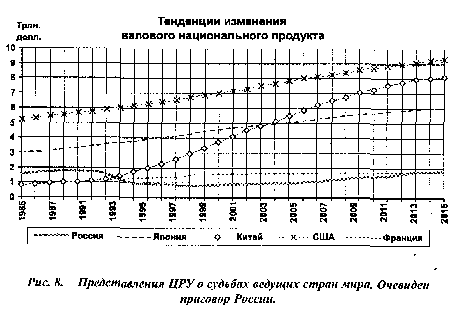 Рис. 8. Представления ЦРУ о судьбах ведущих стран мира. Очевиден приговор России.Финансовая обеспеченность военного персонала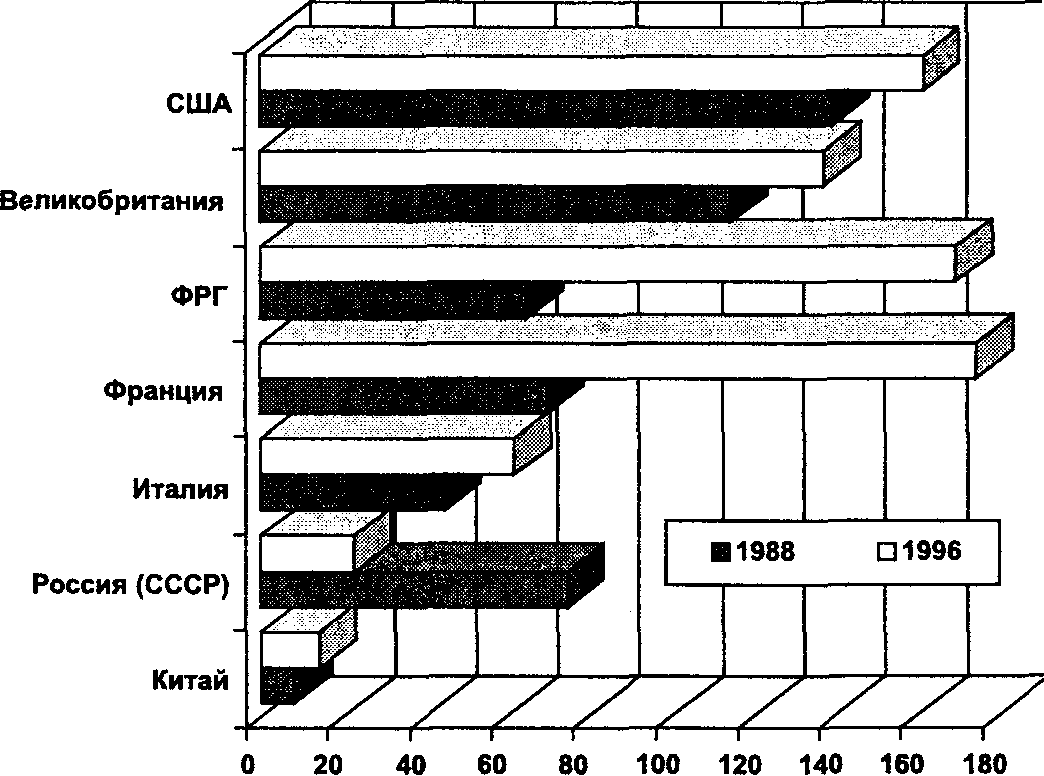 Рис. 9. Все ведущие страны мира укрепляют свои армии, а Россия под Ельциным свою армию разваливает.Да. Они хозяева. А мы, Россия, тогда кто? На нашей собственной земле — кто? Посмотрим на рисунок 8, который взят из отчета ЦРУ, описывающий взгляды США на развитие ведущих стран мира. Как видим, судьбу России, как подстреленной на взлете птицы, они определили. К 2015 году Россия только должна восстановиться до уровня 1990 года, и разрыв в 3,5 раза на начало 90-х годов между Россией и США возрастет до 6 раз. А чтобы Россия не очень брыкалась, разбирается ее оборонный потенциал. (См. рис. 9).Вот Вам и манифест, который определяет политику Америки в отношении России. И здесь не надо обижаться на американцев, надо восхищаться ими, уважать их за то, что они блестяще реализуют свои национальные интересы. Этому у них надо учиться. Здесь надо только удивляться, насколько позорен, бездарен, предательски действует российский Президент и вся его команда.Разве это не предательство, когда в условиях обвала российской экономики, разгрома авиационной промышленности, продающей за год всего лишь 6 самолетов военно-воздушным силам и гражданской авиации, Черномырдин подписал распоряжение /50/, в котором написано: «Принять решение о полном освобождении сроком на пять лет от обложения таможенными пошлинами, сборами и налогами самолетов Боинг-750, самолетов Дуглас-ДСЮ, ввезенных на территорию Российской Федерации в 1994-1995 годах и эксплуатируемых на внутренних и международных авиалиниях».А разве не предательство документ, подписанный сначала помощником Президента Ельцина, потом министром финансов его правительства, а в 1998 году заместителем руководителя Администрации Президента Ельцина Александром Лившицем /51/? В нем Лившиц дает указание первому заместителю председателя правительства Российской Федерации: «Прошу учесть высказанную позицию при формировании политики регулирования парка отечественных и зарубежных авиатранспортных средств». А в чем же эта позиция заключается? Вот цитата: «К сожалению, в последнее время наметилась крайне опасная тенденция бездумного лоббирования интересов отечественного авиастроительного комплекса со стороны правительственных структур (??? — С.С.), заключающаяся в попытках во что бы то ни стало начать эксплуатацию недоработанного во всех отношениях нового российского лайнера ТУ-204. В соответствии с вышеизложенным просим поддержать позицию (вот оно — указание Лившица российскому правительству — С.С.) о недопустимости серийного запуска самолета ТУ-204 на российские авиатрассы и продолжения доктрины приобретения в лизинг передовых образцов западной авиатехники. Просим согласиться с нашим предложением и дать соответствующие указания правительству РФ». Так вот, 3 апреля 1995 года Лившиц такое указание правительству дает. Какие еще слова можно употребить, квалифицируя эти документы, эти действия и этих людей? Какой еще номер может иметь вся эта колонна в России?Россией управляют из-за рубежаВ декабре 1997 года сам Черномырдин, выполняя указания его имиджмейкеров, истинных суфлеров публичных действий российского правительства, смущенно говорил об утечке информации из российского правительства в Соединенные Штаты, о письмах, которые идут в правительство и вскрывают марионеточный характер российского правительства и управление страной из-за рубежа. Что ж, хороший ход посоветовали ему американцы. На их языке это называется «прививка».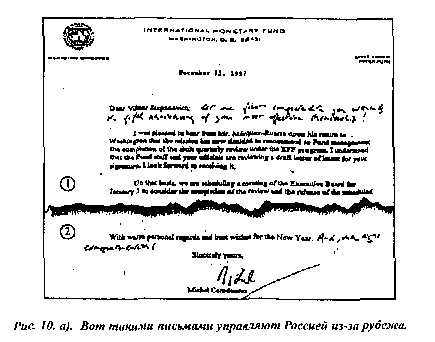 Puc. 10. а). Вот такими письмами управляют Россией из-за рубежа.Надо самому сказать о существовании механизма управления страной из-за рубежа, о пятой колонне, чтобы потом никто не мог обвинить в этом самого Черномырдина. Это классическая технология манипуляций в публичной политике.Что ж, Черномырдин хорошо исполняет советы своих настоящих руководителей. Но продолжим разговор о механизмах управления российским правительством из-за рубежа. Прежде чем обещать и давать очередные займы, директорат Международного валютного фонда выставляет условие правительству. В своем письме от 15 декабря 1997 года (см. рис. 10) Мишель Камдессю пишет Черномырдину /52/: «Прежде чем может быть проведено заседание совета директоров, необходимо реализовать ряд мер, являющихся предварительными условиями». И приложен список этих условий, без которых Россия не получит 700 миллионов долларов. Кстати, теперь становится яснее и схема на рис. 1 а в части «условий». Что же это за условия? Точнее, что же это за инструкции? Процитируем: «I. Опубликование подписанного Указа Президента Российской Федерации «Об оздоровлении государственных финансов» (выполнено).2. Полное выполнение плана мероприятий в налогово-бюджетной сфере, включая следующего: 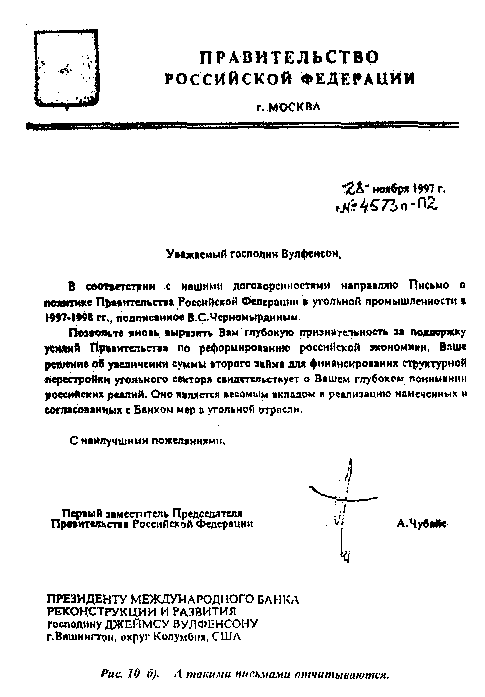 а) издание постановления, вносящего изменения в Постановление № 254;б) издание постановления, вводящего прозрачную систему расчетов РАО «Газпром» (не для этого ли с естественными монополиями управляться поставлен Немцов? — С.С.), РАО «ЕЭС России» (не для этого ли здесь немцовский Бревнов? — С.С.), МПС, «Аэрофлота» (не для этого ли здесь зять Ельцина — Окулов? — С.С.);в) издание постановления, которое уполномочит Государственную налоговую службу (не для этого ли здесь Починок? — С.С.), совместно со всеми прочими заинтересованными учреждениями, предпринять все необходимые шаги по созданию специализированной инспекции по работе с крупнейшими налогоплательщиками до 1 июля 1998 г.г) издание постановления, создающего систему реализации имущества организаций, имеющих задолженность по уплате налогов;подписание указа Президента Российской Федерации (до принятия Государственной Думой законопроекта), наделяющего органы налоговой полиции таким правом;д) издание решения Госкомстата России, предусматриваюгцего создание системы ежемесячной отчетности об объеме и составе кредиторской задолженности бюджетных организаций ( в том числе силовых министерств) — получателей средств из федерального бюджета (выполнено);е) представление в Думу законопроекта, предусматривающего санкции против должностных лиц, принимающих обязательства по расходам, не обеспеченные бюджетными средствами;ж) издание проекта постановления, вводящего лимиты потребления коммунальных услуг организациями, финансируемыми из федерального бюджета;з) утверждение методологии определения объема бюджетной задолженности на 1 января 1998 г. и плана ее последующего урегулирования (считается выполненным после получения письма от г-на Кудрина, — члена ленинградской команды Чубайса — С.С.);и) издание инструкции Министерства финансов (вот и М. Задорнов пригодился — С.С.) об инвентаризации внебюджетных счетов бюджетных организаций;к) издание постановления, совершенствующего распределение и использование зданий и помещений бюджетными организациями;л) издание постановления-инструкции Госкомстата России о проведении переписи занятых в областях, финансируемых из федерального бюджета;м) издание постановления, предписывающего предварительное утверждение договоров и соглашений бюджетных организаций, в том числе силовых министерств.3. Представление в Государственную Думу предложения о включении в закон о бюджете на 1998 год положения о резервном фонде в размере 27.9 трлн. рублей, а также предложения о перераспределении 10 трлн. рублей или более, если это необходимо, из расходов, не связанных с обслуживанием государственного долга, в расходы, связанные с обслуживанием государственного долга (что это, если не механизм долгового управления марионеточным государством? — С.С.).4. Удовлетворительное выполнение следующих мер по обеспечению доходов как частичной реализации принятого на себя правительством обязательства выполнить в 1998 году пакет мер по мо6илизации доходов в размере 25 трлн. рублей: а) издание постановления, требующего разработать до 31 января 1998 года порядок ограничения доступа к системе нефтепроводов экспорта нефти для нефти, добытой фирмами, имеющими задолженность по уплате налогов в федеральный бюджет или в Пенсионный фонд, при одновременном принятии мер, ограждающих от получения доступа к нефтепроводам через третьих лиц фирмам, имеющим налоговые недоимки;б) издание указа Президента Российской Федерации, разрешающего налоговым органам налагать арест на валютные счета должников по уплате налогов;в) издание приказа Государственного таможенного комитета Российской Федерации, ограничивающего возможности уклонения от уплаты налогов при таможенном оформлении импортных грузов, прибывающих авиатранспортом в рамках челночной торговли;г) принятие постановления, предписывающего использование акцизных марок повышенной степени защиты для маркировки отечественной алкогольной продукции.5. Издание постановления Министерства труда и социального развития об установлении среднего размера оплаты труда для целей расчета индивидуальных пенсионных коэффициентов.6. Опубликование плана мероприятий по переходу на международные стандарты бухгалтерского учета. ...»Длинна цитата...Как видим, инструкции российскому правительству и Президенту являются подробнейшими, включают в себя приказ издавать указы, издавать постановления правительства, вносить в Государственную Думу законопроекты, определять инструкции и методологию работы российских министерств и ведомств, издавать приказы российских министерств и ведомств. Здесь была удивительная цифра в пункте 3 о резервном фонде при внесении в Государственную Думу проекта закона о бюджете на 1998 год в размерах 27,9 триллиона рублей, а также предложение о выделении 10 триллионов рублей на обслуживание государственного долга (это письмо пришло Черномырдину 15 декабря 1997 года).Наглым письмом на телеэкране публично «возмущался» Черномырдин. «Велико» было его возмущение! Чего же оно стоит? Уже 19 декабря 1997 года в газете «Московский комсомолец» /50/ Чубайс в интервью признался: «27,9 триллиона рублей (может ли быть такое совпадение цифр случайным? — С.С.) — цифра для нас тяжелая. Но мы под ней подписались. Это результат нашего стремления к компромиссу с Думой». Даже не хочется как-то извиняться перед Анатолием Борисовичем, но ведь это не результат компромисса с Думой (причем здесь вообще Дума?), это прямое исполнение инструкции, которую правительство получило в виде письма из Международного валютного фонда.Цитируем Чубайса дальше: «Мы должны были прямо заявить свою позицию, уверенно сказать: минимум, на который придется увеличить обслуживание внутреннего долга — 10 миллиардов деноминированных рублей». Вспоминаете цифру из цитированного п. 3 письма Мишеля Камдессю? 10 триллионов рублей в старых ценах на обслуживание государственного долга. Я уже рассказывал выше, что государственный долг и его обслуживание — это пирамида Мавроди, это спланированное разрушение доходообразующей базы бюджета в реальном секторе и в промышленности путем подавления российской промышленности и замены ее производства импортом готовой продукции из-за рубежа. Но при этом ликвидировать дефицит текущего финансирования федерального бюджета можно, только лишь получая новые заимствования, для чего и строится заемная пирамида государственного долга, которую надо обслуживать. А чтобы обслуживать, нужно предусмотреть деньги. Вот эти 10 миллиардов рублей на обслуживание государственного долга, предписанные Международным валютным фондом, Чубайс и подтвердил. И они действительно были внесены в составе проекта бюджета в Государственную Думу. И, что самое отвратительное. Государственная Дума, ее проправительственные фракции «Наш дом — Россия», «Российские регионы», ангажированная на корню фракция Жириновского, значительная часть фракции КПРФ и аграриев поддержали эти предложения, как видим, исходящие из недр американских ведомств. Так что праведный «гнев»Черномырдина — это не что иное, как повтор известной унтер-офицерской вдовы. Театр. Доказательство управления Россией из-за рубежа.Откровений настолько много, и их уже так перестали прятать, что, похоже, американцы считают нашу страну уже не великой державой, а даже вообще не державой. «Литературная газета» 3 декабря 1997 года 1531 публикует откровения Игоря Бирмана, американского экономиста: «Американское казначейство (! — С.С.) попросило меня разобраться в том, о чем вы спрашиваете, и доложить результаты Комитету по бюджету и финансам Государственной Думы». Вопрос же касался уровня жизни большинства российских граждан как основы социального протеста против проводимой в стране политики Ельцина, навязанной американцами. Как видим, американское казначейство затрачивает деньги американского налогоплательщика для того, чтобы американский экономист сообщил результаты исследований уровня жизни большинства российских граждан Комитету по бюджету и финансам Государственной Думы, которым руководил Михаил Задорнов (фракция «Яблоко») и который практически давно уже превратился в проводника правительственных предложений, в проводника предложений Международного валютного фонда. Игорь Бирман этого уже и не скрывает.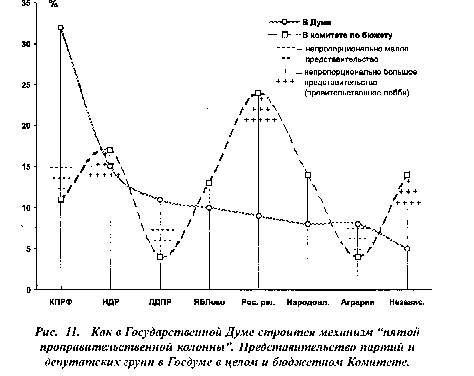 Рис. 11. Как в Государственной Думе строится механизм "пятой проправительственной колонны". Представительство партий и депутатских групп в Госдуме в целом и бюджетном Комитете.Здесь, думаю, важна одна иллюстрация. Как конкретно выстраивается и отлаживается механизм пятой колонны в России? Это хорошо видно на примере Комитета по бюджету, налогам, банкам и финансам Государственной Думы России. Добротно отслужившие в нем депутаты идут, как после стажировки, на более ответственные посты в правительство. Они доказали свою... что? Скажите сами, что.... Задорнов (ни месяца ни проработав ни на производстве, ни на практических руководящих постах) стал министром финансов. А что? Эстафета надежная. Федоров, Дубинин, Пансков, Лившиц, Чубайс, Задорнов. Эстафета преемственная. Работник аппарата задорновского Комитета М. Моторин становится зам. министра финансов. Нестеренко из того же Комитета Госдумы — теперь главный казначей России. Воздаяние по заслугам...Комитет по бюджету исправно служит российскому (проамериканскому) правительству, потому что он целенаправленно был сформирован с этой целью. См. рис. 11. Именно для того, чтобы перехватить ключевой Комитет, сконцентрировались в нем проправительственные группировки. С этой целью изначально шел на выборы и черномырдинский «Наш дом Россия». Чью же линию будут проводить такой комитет и такая Дума? Ответ очевиден.А вот еще один замечательный документ — «Фонда Карнеги за международный мир» /54/. Московский центр Карнеги 18 ноября 1997 года приглашает на очередной семинар по проблемам договора об ограничении стратегических наступательных вооружений СНВ-2. Кто же выступает с основными сообщениями? Это известный сын известного российского академика, одного из прорабов горбачевской перестройки Алексей Георгиевич Арбатов, заместитель председателя Комитета Государственной Думы по обороне. А кто же рядом с ним? Это сенатор Ричард Лугар (США). Тот самый сенатор, который пару лет назад в личном разговоре заявил следующее: «Какой у России оборонный бюджет? 16 миллиардов долларов? У Соединенных Штатов оборонный бюджет 268 миллиардов долларов. Если вы еще раз заговорите про свои интересы, то мы завтра утром добавим еще 25 миллиардов долларов на оборону, и больше говорить вам уже не захочется». Что же обсуждалось на этом семинаре Фонда Карнеги? Перспективы вступления в силу договора СНВ-2, перспективы дальнейших сокращений СНВ Россией и США. Не надо никому объяснять, что, разгромив свою экономику, Россия и так через несколько лет, если не вздрогнет и не образумится, потеряет свои стратегические ядерные вооруженные силы. Удивиться можно другому: как четко работает механизм промывки российских мозгов, как четко работает пятая колонна в России, как четко освоены, охвачены, вспаханы, засеяны и прорастают зелеными долларовыми всходами практически все органы государственной власти Российской Федерации, включая в определенной своей части и Государственную Думу России.Мы уже упоминали, что у немцовского ставленника Бревнова жена -американская гражданка. Хорошо известно, что заместителем секретаря Совета безопасности России был гражданин иностранного государства Борис Березовский, что помощник Президента Ельцина Дмитрий Рюриков был женат на американской гражданке, что Максим Бойко — недавний вице-премьер и министр по делам приватизации в России — на самом деле имеет фамилию не Бойко, а Шамберг. А его отец, Владимир Шамберг, преподает в специализированном ВУЗе Центрального разведывательного управления США. Сам Бойко не опровергает тот факт, что имеет грин кард — вид на жительство в Соединенных Штатах Америки. Это перечисление далеко не полное, но даже его хватает, чтобы понять: вопрос о государственной безопасности России можно уже не ставить. Его уже не существует. См. табл. 3. /55/Таблица 3Механизм управления Россией из-за рубежа отлажен полностьюПокажем читателю, что главный вывод, который мы делаем вместе: страной управляют из-за рубежа вопреки российским интересам, — подтверждается великим множеством документов. Указами Президента, постановлениями правительства, заявлениями и документами Центрального банка России.Вот они, эти документы. Так, Центробанк России 31 января 1996 года откровенно сообщает /56/, что с 17 по 30 января 1996 года делегация правительства и Центробанка РФ провела переговоры с миссией Международного валютного фонда. Целями являлись оценка выполнения (!) Россией экономической программы в 1995 году и достижение согласия в подготовке документов, на основе которых Россия может обратиться за получением нового кредита МВФ в рамках механизма расширенного финансирования. Посмотрите рисунок 1, который иллюстрирует схему утраты Россией государственного суверенитета. Все ясно?Цитируем дальше: «Стороны признали, что в течение 1995 года Россия выполнила все количественные показатели экономической программы, одобренной МВФ в апреле прошлого года». Можно ли более откровенно заявить о том, что Россия исполняет показатели экономической программы, предписанной Международным валютным фондом? Разве это не прямые и недвусмысленные утверждения, что Россией управляют из-за рубежа? Если это не управление Россией из-за рубежа, тогда что это такое?Но цитируем дальше: «Было достигнуто всестороннее согласие практически по всем моментам экономической программы 1996 года». Вот вам и управление на 1996 год. Выше мы говорили, что Гарвардский институт IID в 1992-1994 году написал и передал российскому руководству более сотни Указов Президента ЕльцинаВывод прост: с приходом Ельцина к власти Россия простилась со своими интересами, со своей государственной судьбой, с государственным суверенитетом. Российские граждане простились со своими национальными интересами. Ельцин и его правительство служат американцам и растаптывают интересы собственного народа, собственной страны.Все последние годы российское правительство, не стесняясь (вероятно, это желание МВФ, как говорят в известных кругах, «повязать кровью»), выпускает постановления типа «Заявления правительства и Центрального банка Российской Федерации о среднесрочной стратегии экономической политики на 1998 год» (это было и на предыдущие годы). И часто после запятой следовала откровенная политически-стриптизерская фраза: «Заявление правительства и Центробанка России по экономической политике, согласованное с Международным валютным фондом». В этих заявлениях, конечно, расписывается все: и бюджетная политика, и налоговые решения, и ценовая политика, и вопросы приватизации, — практически все вопросы управления страной. Вот как, к примеру, выглядят эти целеуказания и инструкции на уровне реализации. Для примера возьмем реформы военно-промышленного комплекса России. После ликвидации Ельциным в 1996 году Министерства по оборонным отраслям промышленности, Министерство экономики под руководством Я.Уринсона разработало федеральную целевую программу конверсии и реструктуризации оборонной промышленности на 1998 -2000 годы /57/. На странице 6 этого документа определены «важнейшие целевые показатели и основные ожидаемые результаты». Наверное, российский гражданин, налогоплательщик, вправе ожидать здесь указаний на увеличение оборонной способности страны, укрепление военно-промышленного комплекса, рост тактико-технических характеристик российских вооружений, экспортной способности, принесение России многих миллиардов долларов за счет торговли оружием на мировых рынках, решения социальных вопросов работников оборонного комплекса, укрепления научных и технологических учреждений и организаций страны с целью сохранения ее передового современного промышленного оборонного потенциала, наконец, решения проблем государственной национальной безопасности страны... Увы! Цитирую ведомство Уринсона: «Важнейшие целевые показатели означают сокращение оборонно-промышленного потенциала на 35-40%, увеличение удельного веса акционерных обществ с 58% до 72% за три года, создание около 80 тысяч рабочих мест для трудоустройства 150 тысяч работников, высвобождаемых из военного производства».Хотел бы я посмотреть на того министра экономики в Соединенных Штатах Америки, который бы в официальном документе, в программе развития оборонного комплекса страны предусматривал такие цели. Мне кажется, даже не через минуту, а через секунду он был бы не просто уволен, а спецслужбы занялись бы расследованием, на кого работает такой министр экономики.Уже неоднократно были подчеркнуты стандартные словосочетания типа «программа расширенного финансирования Международным валютным фондом российского правительства». Вот, пожалуйста, еще один документ. Распоряжение бывшего вице-премьера российского правительства В. Потанина от 6 декабря 1996 года № ВП-П2-42937 /58/: «Федеральным органам исполнительной власти направить свои замечания и предложения по проекту мероприятий, подлежащих реализации в 1997 году в рамках программы расширенного финансирования». Вот вам и 1997 год. Перевод на русский язык потанинской казуистики означает, что инструкции Международного валютного фонда вступают в силу, ибо федеральным органам исполнительной власти России правительство дает указания: работайте, исполняйте. И работают, и исполняют. Вот вам письмо № 3918П заместителя министра экономики Российской Федерации С.А. Васильева от 25 декабря 1996 года «О реализации в 1997 году программы расширенного финансирования» /59/. Тут совсем откровенно пишется: «Межведомственная рабочая группа по контролю за осуществлением мер в области структурной политики, образованная распоряжением правительства Российской Федерации от 26 июня 1996 года № 998Р, совместно с экспертами и специалистами Международного валютного фонда и Мирового банка провела в октябре — декабре 1996 года консультации по перечню мероприятий, которые подлежат реализации в 1997 году в рамках программы расширенного финансирования по линии МВФ». Здесь даже комментарии не требуются. А вот письмо руководителя миссии МВФ в России Юске Хуригучи от 22 декабря 1996 года /60/ тогдашним руководителям -Алексашенко, первому заместителю председателя Центробанка России, С. Васильеву, заместителю министра экономики России, и О. Вьюгину, заместителю министра финансов России: «Направляем памятную записку, в которой обобщаются договоренности, достигнутые в ходе проведенной миссией работы над целевыми показателями в денежно-кредитной и налогово-бюджетной областях на 1997 год» (речь идет о Российском бюджете! — С.С.). Помните историю с секвестированием бюджета? Помните историю с распоряжением Черномырдина № 647Р от 30 апреля 1997 года? Историю о том, как российское правительство растоптало бюджет страны и закон о бюджете страны 1997 года? Действительно, для них закон страны законом не является. Для них законом является вот эта записка Юске Хуригучи и те целевые показатели в денежно-кредитной и налогово-бюджетной областях, которые за кулисами реально управляют российским правительством. Теневой бюджет, бюджет пятой колонны, бюджет, который убивает Россию, — вот этот бюджет для них был законом.Вот еще одно письмо от 22 декабря 1996 года того же Юске Хуригучи и тоже Министерству экономики России: «Настоящим прилагаю уточненный перечень приоритетных мер по программе 1997 года в области структурных реформ. По мнению сотрудников МВФ и Всемирного банка, они являются наиболее важными мерами, выработанными в ходе нескольких проведенных нами раундов переговоров по структурным вопросам. При рассмотрении этих мер у вас может возникнуть желание (они полагают, что на фоне абсолютно бессловесного исполнения указаний российскими содержанками у тех могут еще возникать какие-то желания! — С.С.) упорядочить данный перечень или, возможно, заменить некоторые из мер альтернативными из перечисленных предложений. Господин Картер и господин Вульф (это сотрудники миссии МВФ в Москве — С.С.) свяжутся (чем не инструкция резиденту разведки — С.С.) с вами несколько позже на этой неделе с тем, чтобы получить ваш ответ, а затем направить следующий вариант господину Потанину и министерству (экономики России — С.С.) до 1 января. Искренне Ваш. Юске Хуригучи. Миссия МВФ». Прямо слеза прошибает, насколько трогательно и заботливо руководит МВФ российским правительством. Так что, как видите, если вдруг у российского правительства возникнет желание что-нибудь поменять в этих инструкциях, то господа Картер и Вульф будут готовы связаться с ними немного позже. Пусть только правительство России запишется на прием к этим господам!Да какое оно российское, правительство Ельцина, после всех этих откровений?Вот еще один документ, отправленный миссией МВФ российскому правительству. Его заголовок красноречив: «Россия: первоочередные меры в рамках программы 1997 года в области структурных реформ». Сразу хочу сказать, что анализ реструктуризации российской экономики показывает, что годовые темпы спада объемов производства достигают 50%, прежде всего в высокотехнологических отраслях промышленности, оборонно-значимых отраслях, таких как авиационно-космическая индустрия, электроника, ядерная промышленность, производство средств связи, приборостроение. Практически стабилизировались такие отрасли, как угольная, нефтегазовая, угледобывающая, то есть сырьевые. А смысл подобной структурной перестройки очевиден. Страна отказывается от оборонно-промышленного потенциала, от высокотехнологического потенциала и превращает свою экономику в сырьевую. Хорошо известно, что килограмм сырья на мировых рынках стоит центы, килограмм самолета — тысячи долларов, килограмм микрополупроводниковой электроники вообще дороже золота. Страна фактически отказывается от обороноспособности, отказывается от экологически неперегруженных отраслей промышленности, передовых, конкурентоспособных, экономически чрезвычайно выгодных отраслей. Страна сама себя по данным инструкциям превращает в отсталую страну третьего мира, неэффективную, с грязными производствами, сырьевую, закупающую готовую продукцию за рубежом и таким образом поддерживающую за счет вывоза производственно-финансовых ресурсов западные экономики. Вот такая судьба предписана нашей стране.Но вернемся к документу МВФ. Из него четко видно, что управление Россией идет по всем направлениям. Первая глава — «Сельское хозяйство». В ней четыре актуальных пункта, но делаются ссылки на «Записки о структурной политике», по количеству пунктов в которых можно определить степень детализации инструкций для России. В ссылках в этом документе я нашел пункт №123 «Записок о структурной политике». Вот ведь как! Они инструктируют правительство России по сотням пунктов! Интересно, а хоть что-нибудь российское правительство делает самостоятельно? Или оно живет достаточно комфортно и ему вообще не нужно напрягать свои умственные способности? Можно просто брать очередные пункты №7, №27, №123, №548 и так далее записок о структурной политике, пересылаемых из МВФ, переводить их на язык своих постановлений, указов, приказов, инструкций, распоряжений и делать вид, что правительство руководит Россией. Разве это не так? Причем, интересно заметить методологически, что для подобного механизма государственного управления наиболее целесообразно, чтобы управленцы были как можно менее опытными, дееспособными и самостоятельными. Отсюда системно объясняется методология ельцинской кадровой политики. Отсюда системно вытекает неизбежная невежественность ельцинской «команды».Вторая глава документа — «Естественные монополии». И здесь опять инструкции. О том, что до определенной даты «правительство утвердит постановление, определяющее принцип и порядок ценообразования на природный газ, электроэнергию и тепловую энергию» и так далее. Описывают, каковы должны быть принципы ценообразования. Дальше пишут о том, что нужно будет менять оптовый рынок электроэнергии. Дальше они пишут, что российское правительство примет меры по улучшению своевременности сбора платежей за электроэнергию и природный газ. Они указывают, что правительство должно установить плановые задания по сбору платежей, довести данные задания до поставщиков, потребителей, причем указывают и сроки, указывают и величины процентов в 90%, в 110%. Дальше идут инструкции по отраслям связи: правительство издаст указ или постановление и представит в Думу законопроект, предусматривающий отмену исключительных прав, существующих в настоящее время у операторов связи. Пишут об установлении сроков и условий выдачи лицензий, предоставлении действующим операторам связи открытого и равного доступа и так далее, и так далее. Пишут, что будет определен сокращенный перечень стратегических потребителей. Я все это тщательно цитирую для того, чтобы разобраться, откуда взялся указ Президента Российской Федерации № 426 от 28 апреля 1997 года /61/. Называется он «Об основных положениях структурной реформы в сферах естественных монополий». Вот строки из записки МВФ, пункт 5, подпункт б: «Обеспечить постепенную отмену практики перекрестного субсидирования среди групп потребителей». А вот что мы читаем на первой странице основных положений структурной реформы в сферах естественных монополий, одобренных указом Президента № 426: «Поэтапное прекращение практики перекрестного субсидирования различных групп потребителей». Ничего не напоминает?Вот, кстати, еще один пункт, утвержденный указом Президента, пункт В: «Проведение реструктуризации российского акционерного общества ЕЭС России». Выше мы уже говорили о том, почему вдруг так скоропалительно в РАО ЕЭС России появился в свое время ставленник Немцова Бревнов, жена которого — американская гражданка.А вот еще: пункт Б записки МВФ требует ценовой дифференциации в зависимости от различных групп потребителей и географических районов. А вот пункт Б положения, утвержденного указом Президента: «Обеспечить внедрение обоснованной дифференциации тарифов для различных групп потребителей и регионов Российской Федерации». Опять совпадение!Я думаю, примеров достаточно. Авторы Указа Президента поленились даже переписать инструкции МВФ, чтобы не оставлять, как говорят, отпечатков пальцев. Оставили отпечатки, открыли секрет, кто управляет Россией.Продолжим наше повествование. Глава третья документа МВФ касается развития частного сектора, приватизации. Даны инструкции, сколько, чего и когда приватизировать. Вот, перечислено: Росгосстрах, «Русский дизель», «Транснефть». Все предельно конкретно. Любопытно, что временно вычеркнут Газпром. Но видно, что запись была и по нему. Вот вам и истоки затеи по реструктуризации естественных монополий. Вот вам и основная задача наскоков, которые Немцов делал на естественные монополии в России. Смысл прост: в России пока еще есть державообразующие структуры.Например, единая система связи. Правда, и здесь уже распродают геостационарные точки стояния спутников, принадлежащие по международным договоренностям России.Например, железные дороги России. Но и здесь уже начинается реструктуризация, строятся планы по форсированию приватизации железных дорог.Например, есть единый технологический, энергетический комплекс. Наезды на Газпром, на РАО ЕЭС России не прекращаются.После того как Президент и правительство практически свернули федеральную государственную функцию эмиссии денег в стране. Дальнему Востоку, не получающему из Москвы денег, становится непонятным, а зачем ему вообще Кремль? Не проще ли забить пять полосатых пограничных столбиков и войти в экономическое пространство Японии?Росселю и Свердловской области становится непонятным, зачем им Москва, и они выпускают уральские франки и другие заменители денег, которых не получают. Иными словами, раздробление державообразующих структур несомненно нацелено на облегчение раздела государства на несколько малозначимых стран, как это было сделано с Советским Союзом.Задача-то остается все та же: Россия как сильное самодостаточное государство не должна сохраниться!Кстати, для этой же цели им нужна и свободная купля-продажа земли. Ведь после ликвидации путем тотальной приватизации государственнообразующих резервов и ресурсов, таких как государственная собственность, природные ресурсы, — остался последний ресурс: земля. Очевидно, что объявление свободной купли-продажи земли, о чем так хлопочет Ельцин, в условиях дефицита в России собственных финансовых ресурсов, мелкоты российских банков и фирм по сравнению с транснациональными корпорациями (достаточно сказать, что Газпром — по российским меркам монстр — замыкает перечень мировых фирм где-то в конце второй сотни), мгновенно привлечет иностранный капитал. Он тут же скупит российские земли (неважно, сельские или городские), локализует внутренний российский рынок на сегменты, и все будет готово для того, чтобы Россия сама собой развалилась на несколько малозначимых государств. Вот что означает на самом деле затея МВФ, а точнее, Соединенных Штатов, Ельцина и его команды в части так называемой «реформы естественных монополий».Но идем дальше. Глава четвертая документа МВФ. Здесь речь идет о системе социальной защиты. Вообще авторы инструкций, отдадим им должное, профессионалы высокого уровня. Они не забывают ни единой сферы государственного управления в России. О чем же здесь идет речь? О том, чтобы реформировать пенсионное законодательство. Так и написано: «До 1 апреля 1997 года в Думу будет внесен законопроект, который ограничит критерии, устанавливающие право на получение пенсии по достижении пенсионного возраста, ограничит выплаты работающим пенсионерам, предусмотрит постепенное повышение общего пенсионного возраста». Если это не «людоедство» с учетом данных на рисунке 4, то что это такое? Но самое важное, что правительство уже выполнило этот пункт! А вот еще одно указание: «Установление минимального размера пенсии с учетом всех дополнительных выплат на уровне 80% от прожиточного минимума престарелых». Ну что? Разве это не ГУЛАГ? Разве это не полное пренебрежение к судьбам российских пенсионеров?Вице-премьер Российского правительства О. Сысуев как раз и занимается тем, что переводит инструкции МВФ на язык постановлений Российского правительства. И в Государственную Думу Сысуев действительно внес пакет соответствующих законов. Идут инструкции и в отношении фонда занятости, и в отношении так называемых «прочих задач в области социальной защиты». Потрясающий документ! Раздать бы в руки каждому россиянину эту инструкцию, тогда, наверное, стало бы ясно, за кого голосовать. Голосовать ли за третий срок президентства Бориса Николаевича Ельцина, или голосовать за Черномырдина как будущего Президента, или за Немцова, или за Чубайса? Полная определенность. Россияне бы точно знали тогда, что именно будет делать будущий Президент, потому что у него в руках был бы точный перечень инструкций деятельности всех перечисленных марионеток.Есть указания МВФ и относительно внешнеторговой политики. А как же? Ведь Россию надо превратить в рынок сбыта западной готовой продукции, ведь Россия должна платить свои копейки, поддерживая рабочие места на Западе. Вот и пишут они в пункте 121 «Записок о структурной политике»: «Общим принципом должно являться отсутствие каких-либо количественных ограничений на импорт в Российскую Федерацию». Президент Ельцин зачитывает публично бумажки, написанные его имиджмейкерами и помощниками: «Понимаешь, россиянин должен покупать российское и не покупать иностранное, понимаешь». А в пункте 122 «Записок о структурной политике» четко написано: «Средняя величина ввозных тарифов (то есть импортной таможенной пошлины — С.С.) должна быть снижена до 11% в 1997 году, до 10,4% в 1998 году, до 9,1% в 2000 году». Четко, по графику. И думаете, правительство этот график не исполняет? Ошибаетесь. В бюджете 1998 года, предложенном правительством, так и установлено: снижение импортной таможенной пошлины на 5%! Исполняет!А вот еще одна инструкция МВФ от 28 февраля 1997 года. Посмотрите, с какой точностью расписаны по времени задания. Будет издан Указ Президента, предписывающий Госкомимуществу, его региональным и местным отделениям продавать сданные в аренду коммерческим структурам помещения по рыночным ценам, и так далее, и так далее. Ну что, еще остается сомнение в том, кто именно руководит страной?Улыбнуться хочется, когда видишь реакцию сенаторов, губернаторов и Совета Федерации — верхней палаты парламента — на механизм управления страной из-за рубежа. Вот постановление Совета Федерации от 25 декабря 1996 года. Цитируем /62/. «Учитывая особую роль железнодорожного транспорта в жизнеобеспечении государства, Совет Федерации выражает озабоченность тем, что решение о реорганизации системы управления железными дорогами, коренным образом влияющее на социально-экономическое положение в регионах, принимается без участия заинтересованных субъектов Российской Федерации. Отсутствует технико-экономическое обоснование необходимости проводимой реорганизации, в то время как отчетливо прослеживается снижение объемов перевозок и уровня их безопасности. В результате проводимой реорганизации большая часть субъектов Российской Федерации утрачивает возможность управления своими территориально-хозяйственными комплексами. Сокращение числа рабочих мест проводится без указания источников финансирования. Ряд субъектов Федерации не получит в 1997 году предусмотренных им бюджетом налоговых поступлений».А чего ж вы хотите, уважаемые сенаторы-губернаторы? Ведь все это делается, как указано, доказано, показано и процитировано выше, не в ваших интересах, не в интересах России, а совсем в других интересах. И вместо того, чтобы разводить руками, вы бы приперли к стенке Президента. Вместо того, чтобы аплодировать ему, заявили бы ему примерно следующее: «Месяц — на изменение курса экономических реформ и финансовых решений, на прочистку кадрового корпуса и пятой колонны в твоем окружении и в Российском правительстве. При неисполнении мы примем свои меры». Когда-то секретари обкомов, у которых власти было куда меньше, чем у нынешних губернаторов, решили в 1964 году вопрос с провалившимся лидером страны. А сейчас похоже, что лидеры российских регионов больше озабочены количеством «крошек», которые они получат или не получат с барского стола. Хотя, в отличие от обкомовских секретарей, сейчас у них в руках Конституция, законы, возможность действовать законно, открыто. А не только аплодировать этими руками.А вот еще один Указ Президента, № 425, и тоже от 28 апреля 1997 года, «О реформе жилищно-коммунального хозяйства Российской Федерации» /63/. Этим Указом точно так же одобрена концепция реформы жилищно-коммунального хозяйства, с этапами, с цифрами, с пунктами, подпунктами, удивительно напоминающая все те же инструкции все тех же зарубежных авторов. А главный смысл так называемой реформы жилищно-коммунального хозяйства — отмена бюджетных дотаций. Бюджет-то разрушают, а текущее финансирование надо чем-то компенсировать. Вот и давайте, говорят они, заставим граждан-квартиросъемщиков самих платить за услуги ЖКХ, при этом не поднимая уровня жизни, зарплат и пенсий, а в бюджете высвободятся некоторые средства для затыкания дыр. Чуть-чуть продлить, чуть-чуть поддавить социальный протест граждан, еще два-три года продолжить эту политику, чтобы от России ничего не осталось. Логика абсолютная и предельно целесообразная для ее авторов. Ну а вымрет часть российских граждан — не важно. Собственные дети и внуки в Лондоне.А вот еще один потрясающий документ — Указ Президента Российской Федерации Ельцина № 721 от 16 мая 1996 года «О мерах по обеспечению к переходу конвертируемости рубля» /64/. То ли смеяться, то ли плакать — не знаю. Решайте сами. Цитирую: «В целях закрепления позитивных тенденций в экономике (?! — С.С.) России и создания условий для перехода к полной конвертируемости рубля, постановляю: согласиться с предложениями правительства Российской Федерации и Центрального банка Российской Федерации о принятии Россией обязательств, налагаемых на страны-члены Международного валютного фонда статьей 8 Учредительного соглашения (Устава Международного валютного фонда) и определяющих режим конвертируемости национальной валюты Российской Федерации по всем видам текущих валютных операций».Скучный текст, скучная материя, но наверняка скука спадет, если я скажу следующее. Россия не является членом МВФ. За 6 лет ельцинских реформ, применив в стране процедуру полной либерализации цен, сжатия денежной массы до 12% от ВВП, Россия потеряла триллион долларов собственных финансовых ресурсов! В годы Великой Отечественной войны ущерб был меньше. Механизм потери легко понять, если вспомнить, как российский гражданин потерял накопления на своей сберкнижке, проснувшись утром 1 января 1992 года и узнав, что цены освобождены и стали такими, что его накопления, достаточные ранее для покупки автомобиля, постройки дома, — просто испарились, исчезли. Таким же образом испарились и исчезли собственные финансовые ресурсы России: оборотные средства промышленных предприятий, активы банков, накопления населения, кредитовавшие российскую промышленность. Они испарились, и Россия потеряла триллион долларов собственных денег и бегает сейчас по всему миру, как политическая и экономическая побирушка, выпрашивая очередные займы как марионеточное, несамостоятельное государство. Так вот, в условиях неготовности внутренней экономики страны для конкурентной борьбы на мировых экономических рынках, полная конвертируемость рубля означает единственное: собственные финансовые ресурсы из страны продолжают вывозиться и будут вывозиться. Процитированный Указ Ельцина это подтверждает. По оценке самого Центробанка, более 20 миллиардов долларов собственных финансовых ресурсов России вывозится ежегодно за рубеж. И этому способствует как раз та самая скучно именуемая «полная конвертируемость рубля».А что значит для России взять на себя в одностороннем порядке обязательства в соответствии со статьей 8 Учредительного соглашения МВФ, если Россия не является членом Международного валютного фонда? Это означает, что страна, взявшая на себя такие обязательства, не участвует и не позволяет своим фискальным агентствам (имеются в виду правительственные министерства и ведомства) использовать практику множественных обменных курсов или иных дискриминационных валютных соглашений. Любой грамотный экономист знает, что спасением для российской экономики (как это делает Китай) было бы не конвертирование валюты на свободных торгах на международных валютных биржах, а множественный фиксированный обменный курс. Иллюстрация проста. Один доллар в космической индустрии стоит всего 7 рублей, а вот один доллар по челночному «барахлу» или продовольствию стоит 25 рублей. Прочувствуйте, как они говорят, разницу. Сколько Россия выиграла бы десятков миллиардов долларов на фиксированном обменном курсе! Это было бы экономически настолько выгодно для страны, что становится понятным, почему Президент, возглавляющий пятую колонну, подписывает Указ, ликвидирующий эту защитительную меру.Далее. Россия теперь обязана производить покупку остатков своей валюты, имеющейся у другого государства-члена МВФ. Но Россия-то не является членом МВФ! Зато обязательства на себя уже берет. Далее — потрясающе. МВФ после президентского Указа может требовать от России предоставления такой информации, которую он считает необходимой для ведения его дел, в том числе информации об официальных авуарах в стране и за рубежом — в золоте и в иностранной валюте; об авуарах учреждений, не являющихся официальными учреждениями, в том числе за рубежом, — в золоте и в иностранной валюте; о добыче золота, об экспорте-импорте золота по странам назначения; об экспорте-импорте товаров; о внешнем, платежном балансе, включая торговлю товарами и услугами и операции с золотом, отраженные операции с капиталом, баланс международных инвестиций, — то есть о заграничных владениях инвестициями; о национальном доходе, индексах цен, правилах валютных операций. По Указу Президента Ельцина Россия теперь обязуется предоставлять желаемую информацию в «настолько подробной и точной форме, насколько это представляется практически осуществимым, и, по возможности, избегать простых оценок». Помните откровение Роберта Гейтса — бывшего директора ЦРУ, — что нет теперь никакой проблемы в сборе политической, экономической, финансовой и иной стратегической информации в отношении России?Кто создал эту схему экономического, политического и государственного стриптиза? Президент Ельцин. На кого работает Президент Ельцин? Ответ напрашивается сам собой.Интересно, решится ли когда-нибудь российский народ выстрогать скамейку, как когда-то в Нюрнберге, и посадить на нее Ельцина, Черномырдина, Чубайса, Немцова, Уринсона, Ясина, Лившица, Сатарова, Батурина, Гайдара, Шохина — всю эту блестящую команду? И задать вот этот самый вопрос. А потом ответить на этот вопрос, а потом определить, кто и чего заслужил.Как это делается конкретноДля окончательного понимания механизма управления страной из-за рубежа рассмотрим, как пример, всего лишь одно соглашение о займе, в котором, как в капле воды, видны все шестеренки и приводные механизмы предательства. Этот пример иллюстрирует и касается всех договоров о заимствованиях Мирового банка, Международного валютного фонда, Международного банка реконструкции и развития. В договорах отражаются не только суммы займа, ставки и сроки возвратности, в них содержатся политические и экономические требования и условия. Выше, когда речь шла о записках МВФ, мы эти требования цитировали. Они четко назывались предварительными условиями. А вот как это выглядит в конкретном договоре заимствований.Еще в 1994 году между Российской Федерацией и Международным банком реконструкции и развития было подписано соглашение о займе / 65/. Речь там шла не просто о займе, а о целевом проекте по развитию Службы занятости и социальной защиты России. Цитируем, статья 3 в разделе 301. Механизм определяется следующим образом: «Заемщик (то есть Россия — С.С.) заявляет о своей приверженности целям проекта, определенным в приложении 2 (вот это и есть цель инструкций — С.С.) к настоящему соглашению. В этих целях заемщик будет осуществлять проект с должной тщательностью и эффективностью». Значит, уже ясно, что речь идет не просто о деньгах, речь идет о некоем проекте. «Заемщик (Россия — С.С.) осуществляет проект в соответствии с программой реализации (вот это и есть сама инструкция — С.С.), изложенной в приложении 5 к настоящему соглашению».Раздел 304, пункт А: «Заемщик (то есть Россия — С.С.) обязан направить банку план работы, приемлемый для банка». Вот так! Никакой вольности! Будете делать только то, что приемлемо для вашего иностранного хозяина. И по плану.Статья 4, «Финансовые правила» (пункт III): «Россия обязуется предоставлять банку информацию, которую банк периодически может обоснованно запрашивать». Какие там государственные секреты? Какой там государственный суверенитет? Запросят — и будешь давать информацию!Статья 4: «Заемщик (то есть Россия — С.С.) должен принять на работу специалистов, в том числе для мониторинга». Поясним, что мониторинг — это практически сбор информации. На языке спецслужб мониторинг такого рода иногда называется доразведкой. А специалисты должны быть при всем при этом, как указывается в разделе 2 о найме специалистов, следующими: «Заемщик (то есть Россия — С.С.) нанимает специалистов, опыт, знания и условия найма которых приемлемы для банка. Отбор таких специалистов производится в соответствии с принципами и процедурами, приемлемыми для банка на основе «Руководства по использованию консультантов заемщиками Всемирного банка и Всемирным банком как исполнительным органом». Вот вам и инструкции по кадровой политике! А то удивляемся, откуда берется Чубайс, откуда берется Немцов, откуда берется Бревнов, откуда берется Кириенко и кто угодно еще. Удивляемся, что потом из Вашингтона звонят Ельцину и говорят: «Вы своего проворовавшегося коррупционера Чубайса не увольняйте. Он нам очень нужен». Так ведь и не увольняют, потому что подписаны подобные договора заимствования, обязательства по кадровой политике.Подобным договорам нет счета. Нет никакой надежды у России при этом Президенте, при этом правительстве, при этой Государственной Думе, одобряющей подобного рода бюджет, написанный в недрах Международного валютного фонда, на самостоятельную политику. Нет шансов на то, что властители и руководители России будут, наконец, обслуживать интересы не американцев, а своей страны и своих граждан. Нет никакой надежды, что будет изменена экономическая политика, что уровень жизни граждан будет возрастать, что начнется экономический рост. Что Россия, наконец, сможет спокойно жить, зная, что она защищена. Шансов на это нет. Шансы на это могут возникнуть тогда и только тогда, когда россияне, наконец, увидят, поверят, что дьявольский механизм предательства и разгрома страны существует реально. Он действует каждый день, каждый час, каждую минуту. Он будет действовать, если россияне не заставят себя справиться с этим механизмом. Он будет действовать, пока каждый(!) гражданин, сколько бы его ни соблазняли личной карьерой, личной возможностью, личным посулом, — не поймет, что это касается и его. Каждый человек — частичка российской страны и общества. И приговорен тоже каждый.ЗАКЛЮЧЕНИЕЗачем я все это написал?Эта горькая и откровенная книга не имеет цели призвать кого-либо на баррикады: в России и без того достаточно крови, горя и страданий. Но те, кому безразлична судьба страны, могут довести ее до социального взрыва, или, как говорили историки, до «бессмысленно-беспощадного русского бунта».Мне хочется воззвать сегодня к инстинкту самосохранения россиян, к их человеческому, гражданскому достоинству, к их патриотизму, который никогда в истории страны не удавалось вытравить до конца, к их разуму, к их воле, к их действиям!Почему бы всем россиянам, прочитав эту книгу, не проголосовать за тех депутатов, которые поганой метлой выметут из нашей страны политику национального предательства? Почему бы нам не избрать в 2000 году Президента, который будет медицински здоровым, профессионально дееспособным и самостоятельным, государственным патриотом, который будет прислушиваться к нуждам и интересам нашей страны, наших людей, а не внимать иностранным заказчикам? Я верю в такую возможность! Еще не поздно! Ради того, чтобы это произошло, написана моя книга. Привести факты, отмеченные в ней, заставила ответственность перед людьми.Как видите, я поступил честно. Я ссылался на документы, цитировал их, никому не навязывая своих взглядов. Пусть кто-то сочтет, что книга написана чересчур мрачными красками. Но я депутат, бываю во всех регионах страны, в самых отдаленных лесных поселках, я знаю и вижу в глазах людей боль и страдание. Это заставляет меня говорить правду, какой бы страшной она ни была.У меня растет четверо детей — 21, 16, 5 лет и новорожденная дочка. Я не собираюсь отправлять их за границу, но очень хочу, чтобы они гордились своей страной, жили в надежно защищенной, процветающей, развивающейся, а не гибнущей России.Критерием, основным смыслом моей деятельности всегда были и останутся право, возможность и способность смотреть в глаза своим четверым детям, миллиону избирателей Томской области и каждому россиянину.Пусть отводят взгляд те, кто предал Россию. Эта книга — мое прямое, глаза в глаза, обращение к россиянам, и я свой взгляд не отведу. А Вы?Список литературыСоциально-экономическое положение России. Январь-ноябрь 1997 года. — М.: Государственный комитет Российской Федерации по статистике, 1997.Послание правительства Российской Федерации "О бюджетной политике в 1998 году" № Пр-847 от 2 июня 1997 года. — Москва, Кремль.Письмо заместителя Председателя Правительства РФ А.Чубайса № АЧ-П13-17311К от 4 июня 1997 года.Томская область. Управление. Экономика. Политика. — Томск, 1997. — № 2.Постановление Государственной Думы 1960-II от 5.12.97, "О принятии проекта Федерального закона о Федеральном бюджете на 1998 год в первом чтении и об основных характеристиках Федерального бюджета на 1998 год".Заключение на проект федерального закона "О федеральном бюджете на 1998 год". — М.: Институт экономики РАН, 1997.Динамика изменения уровня жизни населения России в 90-е годы.// Аналитический вестник Государственной Думы РФ. — М., 1997. — Вып. 18.Д.Симаков, И.Квателадзе. Антирейтинг доходов чиновников.// Профиль №28.-М., 1997.-28 июля.Коржаков А. Борис Ельцин. От рассвета до заката. — М.: Интербук, 1997.Джульетта Кьеза. Прощай, Россия. — М.: ТОО "Гея", 1997.Указ Президента РФ "О дополнительных мерах по обеспечению режима экономии при исполнении федерального бюджета" № 1781 от 26 февраля 1996 года.Поручение Президента РФ Б.Ельцина главе правительства Черномырдину B.C. № ПР 1011 от 27 июля 1995 года."Российская газета" № 67 от 4 апреля 1997 года.La reppublica.// Обзор иностранной прессы № 73(76). -1997. — 11 нояб.International Gerald Tribune. — 1997. — 6 -7 дек.Письмо Счетной палаты Российской Федерации в Государственную Думу "Заключение Счетной палаты на проект Федерального закона об исполнении федерального бюджета за 1996 год" № 01-1057/15 от 11 декабря 1997 года.Московский комсомолец. — 1997. — 19 дек.Коммерсанта № 22(228). — 1997. — 17 июня.А.Минкин. Кох покинул кресло, чтобы не оказаться на нарах. // Новая газета № 33 (453). — М., 1997. — 18 авг.Новые известия. — 1997. — 25 нояб.Независимая газета № 181(1506). — 1997. — 26 сент.Распоряжение Председателя Правительства Черномырдина B.C. № 647Р от 30 апреля 1997Постановление Государственной Думы № 1755-11 от 26 сентября 1997 г. "Об уточненном проекте Федеральной адресной инвестиционной программы на 1998 г.".Отчет Счетной палаты РФ "О результатах проверки причин неплатежей в федеральный бюджет, образования недоимки по налогам, обоснованности и эффективности предоставления отсрочек, рассрочек и налоговых льгот, эффективности принимаемых мер налоговыми органами и налогоплательщиками по обеспечению полноты и своевременности уплаты бюджетных платежей по Калининградской области за 1996 год и 1 полугодие 1997 года" № 01-998/03 от 24 ноября 1997 годаРоссийские вести № 51(1218). — 1997. — 19 мар.Русский телеграф. — 1997. — 30 мая.Письмо министра топлива и энергетики РФ С.Кириенко М.Картеру № СК-8360 от 25 ноября 1997 года.Век №5 (271), 1998.Письмо заместителя Председателя Правительства РФ Немцова Б.Е. в Государственную Думу РФ № БЭП-28-639 от 25 декабря 1997 года.Московский комсомолец. — 1997. — 9 дек.Московский комсомолец. — 1997. — 8 окт.Вооруженное ограбление бюджета.// Сегодня № 233(1082). — М., 1997. -24 окт.Аргументы и факты № 43. — 1997. — 2 окт.Известия. — 1996. — 13 нояб.Отчет Счетной палаты РФ "О результатах проверки законности и целесообразности выделения Министерством финансов Российской Федерации средств из федерального бюджета на компенсацию таможенных платежей" № 01-716/05 от 26 августа 1997 года.Письмо Генерального прокурора РФ Скуратова Ю.И. в Государственную Думу РФ № 1131-1-15 6-97 от 2 апреля 1997 года.Новая газета № 2. — 1997. — 12-19 янв.Государственная Дума РФ. Письмо Комитета по безопасности № 3.15-145 от 20 января 1997Письмо Генерального прокурора РФ Скуратова Ю.И. в Государственную Думу РФ № 18/22/891-96 от 10 апреля 1997 года.Новая газета № 36. — 1997.Пилар Бонет. El pais. — 1997. — 22 янв.О.Кучкина, Сквозь огонь, воду и медные трубы.// Лица № 11.— М., 1997.Письмо заместителя Председателя Правительства А.Чубайса Д.Вулфенсену № 4573П-П2 от 28 ноября 1997 года.Русский телеграф № 40. — 1997 — 12 нояб.Finantional Times. — 1997. — 4 февр.Информационный бюллетень для участников программ обмена и обучения специалистов России.// United States Agency for International Development. — 1997. — Вып. 1.Вести из России № 23. — 1996.Доклад Р.Гейтса на церемонии открытия 42-й Ежегодной семинарии "За промышленную безопасность" в городе Атланта (Джорджия, США). 9 сентября 1996 года.Эксперт № 3. — М., 1997. — 26 янв.Распоряжение Председателя Правительства РФ Черномырдина B.C. № 1489Р от 7 октября 1996 года.Письмо помощника Президента РФ по экономике А.Лившица Правительству РФ № А-1-1268Л от 3 апреля 1995 года.Международный валютный фонд. Письмо директора М.Камдессю председателю Правительства РФ В.Черномырдину от 15 декабря 1997 года.Литературная газета № 49(5681). — 1997. — 3 дек."Фонд Карнеги — за международный мир". Московский центр Карнеги. Письмо в Государственную Думу РФ от 18 ноября 1997 года.Глазьев С. За критической чертой. О концепции макроэкономической политики в свете обеспечения экономической безопасности страны. — М.: Научный Институт Развития, 1996. — с.с. 4-7.Вестник Центрального банка России № 5 от 8 февраля 1996 года.Федеральная целевая программа реструктуризации конверсии оборонной промышленности. Проект. — Министерство экономики РФ 1997 год.Распоряжение вице-премьера Правительства РФ В.Потанина № ВП-П242937 от 6 декабря 1996 года.Письмо заместителя министра экономики РФ С.А.Васильева "О реализации в 1997 году программы расширенного финансирования" № 3918П от 25 декабря 1996 года.Письмо руководителя миссии МВФ в России Юске Хуригучи первому заместителю председателя Центрального банка РФ Алексацргнко и др. от 22 декабря 1996 года.Указ Президента РФ Б.Ельцина "Об основных положениях структурной реформы в сферах естественных монополий" № 426 от 28 апреля 1997 года.Постановление Совета Федерации РФ "О социально-экономических последствиях реорганизации системы управления железными дорогами РФ" № 446СФ от 25 декабря 1996 года.Указ Президента РФ Б.Ельцина "О реформе жилищно-коммуналы-юго хозяйства РФ" № 425 от 28 апреля 1997 года.Указ Президента РФ Б.Ельцина "О мерах по обеспечению к переходу конвертируемости рубля" № 721 от 16 мая 1996 года.Соглашение о займе (проект по развитию службы занятости и социальной защиты) между Российской Федерацией и Международным банком реконструкции и развития. — 1994.Новые Известия. — 1998. — 7 ноября.Новые Известия. — 1998. — 5 ноября.Новая Газета. — 1998. — 2-8 ноября.ВНПГос. бюджетВоен. бюджетДоля воен. расходовДоля воен. расходов в гос. бюджетеВоен. расходы на душу населения (долл)Расходы на НИОКР и закупки в и втДоля НИОКР и закупок в в/бюджетеРоссия 446,0 91,0 16,7 3,7 18,3 113 3,5 21,0 США 7140,0 1612,0 268,0 3,9 18,0 1054 90,0 34,0 Германия 2140,0300,0 36,0 1,8 12,2 430 5,8 16,3 Франция 1400,0268,0 43,03,2 16,7 739 15,2 35,0Англия 1133,0374,034,03,2 9,4575 13,0 38,0Италия 1100,0406,021,01,9 5,03512.813,3Сектор Буквенное обозначение сектора 1994 1995 1996 Итого сельское хозяйство AG 169 96 85 350 развитие демократических инициатив DI 66 423 147 636 переподготовка кадров DIHR 0 104 126 230 энергетика EG 0 296 76 372 защита окружающей среды ENV 57 253 56 366 реконструкция экономики ER 124 222 112 458 здравоохранение HL 214 142 87 443 землепользование и градостроительство HSG 77 282 53 412 развитие частного бизнеса NBD 124 313 42 479 общественные и неправительственные организации NGO| PVO 130 155 39 324 обучение на территории России 1C 292 155 0 447 Всего 1253 2441 823 4517 Показатели национальной безопасностиПороговые значенияФактическ. состояниеСоотношение фактического и порогового значенияСостояние1. Объем валового1. Объем валового1. Объем валового1. Объем валового1. Объем валовоговнутреннего продукта: в целом от среднего по "семерке"75%29%0.39на душу населения от среднего по "семерке"50%19%0.38ОПАСНОна душу населения от среднемирового100%25%0.252. Доля в промышленном производстве обрабатывающей промышленности70%50%0.71ОПАСНО3. Доля в промышленном производстве машиностроения 20% 15% 0.75 ОПАСНО 4. Объемы инвестиций в процентах к ВВП 25% 13% 0.60 ОПАСНО 5. Расходы на научные исследования в % к ВВП 2% 0.5 0.25 ОПАСНО 6. Доля новых видов продукции в объеме выпускаемой продукции (машиностроение, 1994 г) 6% 2.6% 0.43 ОПАСНО 7. Доля в населении людей, имеющих доходы ниже прожиточного минимума (сентябрь 1996 г) 7% 20% 2,9 ОПАСНО 8. Продолжительность жизни населения 70 лет 64 года 0.91 ОПАСНО 9. Разрыв между доходами 10% самых высокодоход-ных групп населения и 10% самых низкодоходн. групп8 раз12.9 раз1,6ОПАСНО10. Уровень преступности (количество преступлений на 100 тыс. населения) 5 тыс. 6 тыс. 1,2 ОПАСНО 11. Уровень безработицы по меодологии МОТ 7% 9.2% 1,3 ОПАСНО 12. Уровень инфляции за год (за 9 месяцев 1996 г) 20% 16% 0,8 13. Объем внутреннего долга в процентах к ВВП за сопоставимый период времени 30% 33% 1,1 ОПАСНО 14. Текущая потребность в обслуживании и погашении внутреннего долга в % к налоговым поступлениям бюджета25%>100%>4ОПАСНО15. Объем внешнего долга в процентах к ВВП 25% 31% 1,24 ОПАСНО 16. Доля внешних заимствований в покрытии дефицита бюджета (проект бюджета на 1997 год)30% 45% 1,4 ОПАСНО 17. Дефицит бюджета в процентах к ВВП (за январь-сентябрь 1996 г) 5% 4.2% 0,84 18. Объем иностранной валюты по отношению к рублевой массе в национальной валюте10% 50% 5 ОПАСНО 19. Объем иностранной валюты в наличной форме к объему наличных рублей 25% 100% 4 ОПАСНО 20. Денежная масс (М2) в процентах к ВВП 50% 12% 0.24 ОПАСНО 21. Доля импорта во внутреннем потреблении. 30% 53% 1,8 ОПАСНО Всего, в том числе продовольствие25%30%1,222. Дифференциация субъектов Федерации по прожиточному минимуму1.5 5 раз 3,3 ОПАСНО 